Search StrategiesThis document lists the detailed search strings used in SWIFT-Review to automatically tag documents in various categories of interest to environmental health researchers. To quickly move to a specific search strategy, click on the search topic below to move to the relevant section of the document.PFAS1,1,1,2,2,3,3,4,4-Nonafluoro-6-iodohexane1,1,1,3,3-Pentafluorobutane11_1 Fluorotelomer alcohol1,1,2,2-Tetrafluoro-3-iodopropane1,1,2-Trifluoro-1-methoxy-2-(trifluoromethoxy)ethane1,1-bis(Trifluoromethyl)methoxy-2-ethanol11-H-Perfluoroundecanoate11-H-Perfluoroundecanoic acid1,2-bis(1,1,2,2-Tetrafluoroethoxy)ethane1,2-Dibromohexafluoropropane1,4-Dibromo-1,1,2,2-tetrafluorobutane1,4-Divinylperfluorobutane1,6-Dibromododecafluorohexane1,6-Diiodoperfluorohexane1,6-Divinylperfluorohexane1,8-Diiodoperfluorooctane1,8-Divinylperfluorooctane1-Bromoheptafluoropropane1-Bromopentadecafluoroheptane1-Bromoperfluorobutane1-Butanesulfonic acid, 1,1,2,2,3,3,4,4,4-nonafluoro-, ion(1-), 1-(4-butoxy-1-naphthalenyl)tetrahydrothiophenium1-Butanesulfonic acid, 1,1,2,2,3,3,4,4,4-nonafluoro-, salt with sulfonium, dimethylphenyl- (1_1)1-Butene, 4-bromo-3,3,4,4-tetrafluoro-, polymer with 1,1-difluoroethene, 1,1,2,3,3,3-hexafluoro-1-propene1-Chloro-6-iodoperfluorohexane1H,1H,10H,10H-Perfluorodecane-1,10-diol1H,1H,11H,11H-Perfluorotetraethylene glycol1H,1H,11H-Eicosafluoro-1-undecanol1H, 1H, 2H, 2H-[1,2-13C2]perfluorodecylphosphate1H, 1H, 2H, 2H-[1,2-13C2] perfluorooctyldihydrogen phosphate1H, 1H, 2H, 2H-[1,2-13C2] perfluorooctyl phosphate1H,1H,2H,2H-Perfluorohexyl methacrylate1H,1H,2H-Perfluoro-1-decene1H,1H,2H-Perfluoro-1-hexene1H,1H,2H-Perfluorocyclopentane1H,1H,2'H-Perfluorodipropyl ether1H,1H,3H-Perfluorobutanol1H,1H,3H-Perfluorobutyl 2-methylacrylate1H,1H,3H-Perfluoropropyl triflate1H,1H,5H,5H-Perfluoro-1,5-pentanediol diacrylate1H,1H,5H-Perfluoropentanol1H,1H,5H-Perfluoropentyl-1,1,2,2-tetrafluoroethylether1H,1H,5H-Perfluoropentyl acrylate1H,1H,5H-Perfluoropentyl methacrylate1H,1H,6H,6H-Perfluoro-1,6-hexanediol1H,1H,6H,6H-Perfluorohexane-1,6-diol diacrylate1H,1H,7H-Perfluoroheptyl 4-methylbenzenesulfonate1H,1H,8H,8H-Perfluoro-3,6-dioxaoctane-1,8-diol1H,1H,8H,8H-Perfluorooctane-1,8-diol1H,1H,8H-Perfluoro-1-octanol1H,1H,9H-Hexadecafluoro-1-nonanol1H,1H,9H-Perfluorononyl acrylate1H,1H,9H-perfluorononyl methacrylate1H,1H-Heptafluorobutylamine1H,1H-Heptafluorobutyl epoxide1H,1H-Heptafluorobutyl triflate1H,1H-Nonafluoro-3,6-dioxaheptan-1-ol1H,1H-Perfluoro-1-pentanol1H,1H-Perfluorobutyl acrylate1H,1H-Perfluorobutyl methacrylate1H,1H-Perfluorobutyl perfluorobutanesulfonate(1H,1H-Perfluoroethyl)(2H-perfluoroethyl)ether1H,1H-Perfluoroheptylamine1H,1H-Perfluorohexylamine1H,1H-Perfluorononylamine1H,1H-Perfluorooctyl acrylate1H,1H-Perfluorooctylamine1H,1H-Perfluorooctyl methacrylate1H,1H-Perfluoropentylamine1H,1H-Perfluoropropyl acrylate1H,1H-Perfluoropropylamine1H,1H-Perfluoropropyl methacrylate1H,2H,2H-Perfluorobutane1H,2H-Hexafluorocyclopentene1H,6H-Perfluorohexane1H,8H-Perfluorooctane1-Hexene, 3,3,4,4,5,5,6,6,6-nonafluoro-, polymer with ethene and 1,1,2,2-tetrafluoroethene1H-Perfluoro-1,1-propanediol1H-Perfluorohexane1-H-Perflurodecane1-Hydroperfluoroheptane1-Iodo-1H,1H,2H,2H-perfluoroheptane1-Iodo-1H,1H,2H,2H-perfluorononane1-Iodopentadecafluoroheptane1-Iodoperfluoropentane1-octanesulfonic acid, 1,1,2,2,3,3,4,4,5,5,6,6,7,7,8,8,8-heptadecafluoro-, ammonium salt, ion(1-) (1_1)1-Octanesulfonic acid, 1,1,2,2,3,3,4,4,5,5,6,6,7,7,8,8,8-heptadecafluoro-, monoamide with N,N'-bis(2-aminoethyl)-1,2-ethanediamine1-Pentafluoroethylethanol1-(Perfluorofluorooctyl)propane-2,3-diol1-(Perfluorohexyl)-2-iodopropane1-(Perfluorohexyl)ethane1-(Perfluorohexyl)octane1-Perfluoropropylethanol1-Propene, 1,1,2,3,3,3-hexafluoro-, polymer with 1,1,1,2,2,3,3-heptafluoro-3-[(trifluoroethenyl)oxy]propane1-Propene, 1,1,2,3,3,3-hexafluoro-, polymer with 1,1-difluoroethene, 1,1,1,2,2,3,3-heptafluoro-3-[(trifluoroethenyl)oxy]propane and tetrafluoroethene1-Propene, 1,1,2,3,3,3-hexafluoro-, polymer with ethene, 1,1,1,2,2,3,3-heptafluoro-3-[(trifluoroethenyl)oxy]propane and tetrafluoroethene1-Propene, polymer with 1,1,1,2,2,3,3-heptafluoro-3-[(trifluoroethenyl)oxy]propane and tetrafluoroethene1-Propenylperfluoropropane(1R,4R)-3-(Heptafluorobutyryl)-camphor(1S,4S)-3-(Heptafluorobutyryl)camphor1-(Trifluoromethyl)perfluorodecalin2_1 Fluorotelomer alcohol2,2,2-Trifluoroethyl perfluorobutanesulfonate2,2,2-Trifluoroethyl triflate2,2,2-Trifluoroethyl trifluoroacetate2,2,2-Trifluoro-N-(2,2,2-trifluoroethyl)acetamide2,2,3,3,4,4,5,5,6,6,6-Undecafluorohexanal((2,2,3,3-Tetrafluoropropoxy)methyl)oxirane2,2,3,3-Tetrafluoropropyl acrylate2,2,3,3-Tetrafluoropropyl ether2,2,3,3-Tetrafluoropropyl trifluoroacetate2,2-bis(Trifluoromethyl)-2-hydroxyacetic acid2,2-Bis(trifluoromethyl)propionyl fluoride2,2-Difluoroethyl triflate2_2 fluorotelomer alcohol2_2 Fluorotelomer iodide2(2H-Perfluoro-2-propyl)acetic acid2-(2-Iodoethyl)perfluoropropane2,3,3,3-Tetrafluoro-2-(perfluoropentoxy)propan-1-ol2,3-Dichlorooctafluorobutane2,4,6-Tris(pentafluoroethyl)-1,3,5-triazine2-(4H-Perfluorobutyl)-2-propanol2-Allyloxyperfluoroethanesulfonyl fluoride2-Amino-2H-perfluoropropane2-Aminohexafluoropropan-2-ol2-Bromo-2-(Perfluorohexyl)ethene2-Chloro-1,1,1,2-tetrafluoroethane2-Chloro(perfluoro-2-methylpentane)2H,2H,3H,3H-Perfluorooctanoic acid2H,3H-Decafluoropentane2H-Hexafluoropropyl allyl ether2H-Perfluoro(2-methylpentane)2H-Perfluoro-2-propanol2H-Perfluoro-5-methyl-3,6-dioxanonane(2H-Perfluoroethoxy)methyloxirane(2H-Perfluoroethyl)(1H,1H,3H-perfluoropropyl)ether2H-Perfluoroisobutyric acid2H-Perfluoroisopropyl 2-fluoroacrylate2H-Perfluoropropanoic anhydride(2H-Perfluoropropyl)(1H,1H-perfluoroethyl)ether2-Iodo-1h,1h,2h,3h,3h-perfluorodecan-1-ol2-Iodoperfluorobutane2-Methoxy-2H-perfluoropropane2(Perfluoro-2-propyl)ethanol2-(Perfluoro-3-methylbutyl)ethylmethacrylate2-(Perfluorobutyl)ethanethiol2-(Perfluorohexyl)ethanethiol2-(Perfluorohexyl)ethanol dihydrogen phosphate bis(2-hydroxyethyl)amine2-(Perfluorohexyl)ethylphosphonic acid2-(Perfluorooctyl)ethanthiol2-(Perfluorooctyl)ethyldimethylchlorosilane2-(Perfluoropropoxy)-1H,1H-perfluoropropanol2-Perfluoropropyl-2-propanol2-Propenoic acid, 2-methyl-, 2,2,3,3,4,4,5,5,6,6,7,7,8,8,8-pentadecafluorooctyl ester, polymer with 2-propenoic acid2-Propenoic acid, 2-methyl-, methyl ester, polymer with 3,3,4,4,5,5,6,6,7,7,8,8,9,9,10,10,10-heptadecafluorodecyl-2-propenoate2-(Trifluoromethoxy)ethyl trifluoromethanesulfonate2-Vinyl(1-bromoperfluoroethane)2-Vinylperfluorobutane3-(2,2,3,3-Tetrafluoropropoxy)prop-1-ene3_2 Fluorotelomer alcohol3_2 Fluorotelomer iodide3,3-Bis(trifluoromethyl)-2-propenoic acid3,3-Bis(trifluoromethyl)-3-hydroxypropionic acid3_3 Fluorotelomer carboxylate, ion(1-)3_3 Fluorotelomer carboxylic acid3,5,6-Trichloroperfluorohexanoic acid3,5,7,8-Tetrachloroperfluorooctanoic acid3-Ethoxyperfluoro(2-methylhexane)3H,3H-Perfluoro-2,4-hexanedione3H,3H-Perfluoro-2-butanone3H,3H-Perfluoroheptane-2,4-dione3H,3H-Perfluoropentane-2,2,4,4-tetraol3H,3H-Perfluoropropyl triflate3H-Perfluoro-2,2,4,4-tetrahydroxypentane3H-Perfluoro-4-hydroxy-3-penten-2-one3H-Perfluorobutanoic acid3H-Perfluoropentane-2,4-dione3-Methoxyperfluoro(2-methylpentane)3-(Perfluoro-1-propyl)-1,2-propanediol3-(Perfluoro-2-butyl)propane-1,2-diol3-(Perfluoro-2-butyl)propanoic acid3(Perfluoro-2-butyl)propanol3-(Perfluoro-3-methylbutyl)-1,2-propenoxide3-(Perfluorobutyl)-1-propanol3-(Perfluorobutyl)propanoic acid3-(Perfluoroethyl)propanol3-Perfluoroheptylpropanoic acid3-(Perfluorohexyl)-1,2-epoxypropane3-(Perfluorohexyl)propanol3-(Perfluoroisopropyl)-(2E)-difluoropropenoic acid3-(Perfluoroisopropyl)-2-propenoic acid3-(Perfluoroisopropyl)propanol3-(Perfluorooctyl)-1,2-propenoxide3-(Perfluorooctyl)propanol3-(Perfluoropropyl)propanol4-(1H,1H,2H,2H-Perfluorodecylthio)phenol4_2 Fluorotelomer alcohol4_2 Fluorotelomer sulfonic acid4-[3-(Perfluorobutyl)-1-propyloxy]benzylalcohol4,4,5,5,6,6-hexafluoro-1,3,2-dithiazinane 1,1,3,3-tetraoxide4,4-bis(Trifluoromethyl)-4-fluoropropanoic acid4_4 Fluorotelomer alcohol4H,4H-Perfluoro-6,6-dimethylheptane-3,5-dione4H-Perfluorobutanoic acid4-(Perfluorobutyl)-2-butanone4-((Perfluorohexyl)ethyl)phenylmethanol5_1 Fluorotelomer alcohol5,6,7,8-13C4-Perfluorooctanoic acid5-Bromo-4,4,5,5-tetrafluoropentanoic acid5H,5H-Perfluoro-4,6-nonanedione5H-Octafluoropentanoyl fluoride5H-Perfluoropentanal5-Iodoperfluoro-3-oxapentanesulfonyl fluoride6_1 Fluorotelomer alcohol6_2 Fluorotelomer alcohol6_2 Fluorotelomer methacrylate6_2 Fluorotelomer phosphate monoester6_2 Fluorotelomer sulfonic acid6_3 Fluorotelomer carboxylic acid6H-Perfluorohex-1-ene(6H-Perfluorohexyl)methyl acrylate(6H-Perfluorohexyl)methyl methacrylate6-(Perfluorohexyl)hexanol7_1 Fluorotelomer alcohol7_3 Fluorotelomer alcohol7-H-Perfluoroheptanoate7H-Perfluoroheptanoic acid7H-Perfluoroheptanoyl chloride8_1 Fluorotelomer alcohol8_2 Fluorotelomer acrylate8_2 Fluorotelomer alcohol8_2 Fluorotelomer diammonium phosphate8_2 Fluorotelomer methacrylate8_2 Fluorotelomer phosphate monoester8_2 Fluorotelomer sulfonic acid8_3 Fluorotelomer carboxylic acid8-H-Perfluorooctanoate8-H-Perfluorooctanoic acid9_1 Fluorotelomer alcohol9-Chloro-perfluorononanoic acid9-H-Perfluorononanoic acidAllyl perfluoroisopropyl etherAmmonium perfluoro-2-methyl-3-oxahexanoateAmmonium perfluorobutanesulfonateAmmonium perfluorooctanesulfonateAmmonium perfluorooctanoateBis(1H,1H-perfluoropropyl)amineBis(2,2,2-trifluoroethyl)amineBis(2,2,2-trifluoroethyl)sulfiteBis(2-hydroxyethyl)ammonium perfluorobutanesulfonateBis(perfluoroisopropyl)ketoneCopolymer of perfluoro2-(1-methyl-2-vinyloxyethoxy)ethanesulfonyl fluoride and tetrafluoroetheneDecafluorocyclohexeneDichloromethyl((perfluorohexyl)ethyl)silaneDiethyl perfluoroglutarateDifluoromethyl 1H,1H-perfluoropropylDifluoromethyl 2,2,3,3-tetrafluoropropyl etherDifluoromethyl 2H-perfluoropropyl etherDimethoxymethyl((perfluorohexyl)ethyl)silaneDisodium 1H,1H,2H,2H-perfluorodecylphosphateDodecafluoroheptanol(E)-Perfluoro(4-methyl-2-pentene)Ethyl 2H-perfluoropropyl etherEthyl 5H-octafluoropentanoateEthyl heptafluorobutyrateEthyl nonafluoropentanoateEthyl pentafluoropropionyl acetateEthyl perfluorobutyl etherEthyl perfluoroheptanoateEthyl perfluorononan-1-oateEthyl perfluorooctanoateEthyl perfluoropentanyl ketoneEthyl perfluoropropionateFluorinated triethylene glycol monomethyl etherFlurothylHeptafluoro-2-iodopropaneHeptafluorobutanoic acid anhydride, compd. with dihexyl phosphonate (2_1)Heptafluorobutanoic anhydrideHeptafluorobutanol(Heptafluorobutanoyl)pivaloylmethaneHeptafluorobutyl iodideHeptafluorobutyramideHeptafluorobutyryl ChlorideHeptafluoropropyl iodide[(Heptafluoropropyl)sulfanyl]acetic acidHeptafluoropropyl trifluorovinyl ether(Heptafluoropropyl)trimethylsilaneHexaflumuronHexafluoro-2-methyl-2-propanolHexafluoroamylene glycolHexafluorobutyl methacrylate polymerHexafluoroglutaric acidHexafluoroglutaryl chlorideHexafluoroisopropyl acrylateHFE 7100HFE 71 DELithium perfluorooctanesulfonateMagnesium bis(heptadecafluorooctanesulphonate)Methyl 1H,1H-perfluoropropyl etherMethyl 2H,2H,3H,3H-perfluoroheptanoateMethyl 2H,2H-perfluorobutyl etherMethyl 3,3,3-trifluoro-2-(trifluoromethyl)propionateMethyl 3-chloroperfluoropropanoateMethyl 3H-perfluoroisopropyl etherMethyl 4H-perfluorobutanoateMethyl 4H-perfluorobutyl ketoneMethyl 5H-perfluoropentanoateMethyl heptafluorobutyrateMethyl heptafluoropropylketoneMethyl nonafluorovalerateMethyl pentafluoropropionateMethyl perfluoro(2-propoxypropanoate)Methyl perfluoro(3-(1-ethenyloxypropan-2-yloxy)propanoate)Methyl perfluoro-3,6-dioxaheptanoateMethyl perfluoroethyl ketoneMethyl perfluorohexanoateMethyl perfluorooctanoateMethyl perfluoropentyl ketoneMethyl tetrafluoro-2-(trifluoromethyl)propionateMixture of PFOS and PFOAN-Decyl-N,N-dimethyl-1-decanaminium perfluorooctanesulfonateN-Ethyl-N-(2-hydroxyethyl)perfluorooctanesulfonamideN-EthylperfluorooctanesulfonamideN-Methyl-bis-heptafluorobutyramideN-Methyl-N-(2-hydroxyethyl)perfluorooctanesulfonamideN-Methyl-N-trimethylsilylheptafluorobutyramideN-MethylperfluoroheptanamideN-MethylperfluorooctanesulfonamideN,N-Diethyl-2H-perfluoropropanamineN,N-dimethyl-2H-perfluoroethanamineN,O-Bis(trifluoroacetyl)hydroxylamineNonafluoro-1-iodobutaneNonafluoropentanamideNonafluoro-tert-butanolN-(Phenylmethyl)perfluorobutanamideOctafluoroadipamideOctafluoroadipic acidPentadecafluoroheptanePentadecafluorooctyl chloridePentafluoroallyl fluorosulfatePentafluoropropanoic anhydridePentafluoropropionamidePentafluoropropylamidinePerfluaminePerflubrodecPerfluorinated compoundsPerfluoro-1,2-dimethylcyclobutanePerfluoro-1,2-dimethylcyclohexanePerfluoro-1,3,5-trimethylcyclohexanePerfluoro-1,3-dimethylcyclohexanePerfluoro-1,4-diiodobutanePerfluoro-1-butanesulfonyl chloridePerfluoro-1-decenePerfluoro-1-octanesulfonyl chloridePerfluoro(2-(2-propoxypropoxy)-1H,1H-propan-1-ol)Perfluoro-2,3-dimethylbutanePerfluoro-(2,5,8-trimethyl-3,6,9-trioxadodecanoic)acidPerfluoro-2,5-dimethyl-3,6-dioxanonanoic acidPerfluoro(2-bromoethoxy)ethenePerfluoro-2-butyltetrahydrofuranPerfluoro(2-ethoxyethane)sulfonic acidPerfluoro-2-methyl-3-oxahexanoic acidPerfluoro(2-methyl-3-oxahexanoyl) fluoridePerfluoro-2-methyl-3-pentanonePerfluoro-2-methyldecalinPerfluoro-3-(1H-perfluoroethoxy)propanePerfluoro-3,6,9-trioxadecanoic acidPerfluoro-3,6,9-trioxatridecanoic acidPerfluoro-3,6,9-trioxaundecane-1,11-dioic acidPerfluoro-3,6-dimethyl-1,4-dioxan-2-onePerfluoro-3,6-dioxadecanoic acidPerfluoro-3,6-dioxaheptanoic acidPerfluoro-3,6-dioxaoctane-1,8-dioic acidPerfluoro-3,7-dimethyloctanoic acidPerfluoro-3-methoxypropanoic acid(Perfluoro-3-methylbutyl)-2-hydroxypropyl acrylatePerfluoro-4-isopropoxybutanoic acidPerfluoro(4-methoxybutanoic) acidPerfluoro(4-methyl-3,6-dioxaoct-7-ene)sulfonyl fluoride(Perfluoro-5-methylhexyl)ethyl 2-methylprop-2-enoatePerfluoroadipoyl chloridePerfluoroazelaic acidPerfluorobutanesulfonatePerfluorobutanesulfonic acidPerfluorobutanesulfonic anhydridePerfluorobutanesulfonyl fluoridePerfluorobutanoic acidPerfluorobutanolPerfluorobutyl methyl etherPerfluorobutyraldehyde(Perfluorobutyryl)-2-thenoylmethanePerfluorobutyrylamidinePerfluorocyclohexanecarbonyl fluoride(Perfluorocyclohexyl)methanol(Perfluorocyclohexyl)methyl prop-2-enoatePerfluorodecanePerfluorodecanoic acidPerfluorodecyl iodidePerfluorodiacetamidePerfluorodimethylcyclobutane(Perfluoroethyl)methyl iodidePerfluoroglutaryl difluoridePerfluorohept-1-enePerfluoroheptanesulfonatePerfluoroheptanesulfonic acidPerfluoroheptanoic acidPerfluoroheptanoyl chloride(Perfluoroheptyl)ethenePerfluorohex-1-enePerfluorohexanesulfonamidePerfluorohexane sulfonamido aminePerfluorohexanesulfonic acidPerfluorohexanoic acidPerfluorohexylbromidePerfluorohexylchloridePerfluorohexyl iodide(Perfluorohexyl)methyl methacrylatePerfluoroisobutyl methyl etherPerfluoroisohexanePerfluoromethylcyclohexanePerfluoromethylcyclopentanePerfluoromethyldecalinPerfluoro(N-methylmorpholine)(Perfluoro-n-octyl)ethanePerfluorononanePerfluorononanoic acidPerfluorononanoyl chloridePerfluorooct-1-enePerfluorooctanamidePerfluorooctanamidinePerfluorooctanedioic diamidePerfluorooctanesulfonamide ammonium salt (1_1)Perfluorooctanesulfonamide lithium salt (1_1)Perfluorooctanesulfonamide potassium salt (1_1)Perfluorooctanesulfonamide sodium salt (1_1)PerfluorooctanesulfonamidePerfluorooctanesulfonamido ammonium iodidePerfluorooctanesulfonamido ammoniumPerfluorooctanesulfonatePerfluorooctanesulfonic acidPerfluorooctanesulfonyl fluoridePerfluorooctanePerfluorooctanoic acidPerfluorooctanoyl fluoride((Perfluorooctyl)ethyl)phosphonic acid(Perfluorooctyl)propanoyl chloride(Perfluorooctyl)propyl acetatePerfluoropentanamidePerfluoropentanoic acidPerfluoropinacolPerfluoropropanoic acidPerfluorosebacic acidPerfluorosuberic acidPerfluorosuccinic anhydridePerfluoro-tert-butyl isobutyratePerfluorotetradecanoic acidPerfluorotridecanoic acidPerfluoroundecanoic acidPhosphonous acid, ethyl-, diethyl ester, compd. with 1,1,1,2,2,3,3-heptafluoro-3-iodopropane (1_1)Phosphonous acid, ethyl-, diethyl ester, compd. with 1,1,1,2,3,3,3-heptafluoro-2-iodopropane (1_1)Potassium perfluorobutanesulfonatePotassium perfluorohexanesulfonatePotassium perfluorooctanesulfonatePotassium perfluorooctanoatePropane, 1,1,1,2,2,3,3-heptafluoro-3-[(trifluoroethenyl)oxy]-, polymer with 1,1-difluoroethene andPropane, 1,1,1,2,2,3,3-heptafluoro-3-[(trifluoroethenyl)oxy]-, polymer with chlorotrifluoroethene and ethenePropane, 1,1,1,2,2,3,3-heptafluoro-3-[(trifluoroethenyl)oxy]-, polymer with tetrafluoroethenePropanoic acid, 2,2,3,3-tetrafluoro-3-(trifluoromethoxy)-, anhydride with 2,2,3,3-tetrafluoro-3-(trifluoromethoxy)propanoic acidPropanoic acid, 3-[1-[difluoro[(trifluoroethenyl)oxy]methyl]-1,2,2,2-tetrafluoroethoxy]-2,2,3,3-tetrafluoro-,SevofluraneSodium 1H,1H,2H,2H-perfluorodecylphosphateSodium 1H,1H,2H,2H-perfluorooctylphosphateSodium-2-(Perfluorohexyl)ethanethiolateSodium 3-(perfluoropropyl)propanoateSodium perfluorodecanesulfonateSodium perfluorooctanesulfonateSodium perfluorooctanoateTetrabutylammonium perfluorooctanesulfonateTetrabutylphosphonium perfluorobutanesulfonateTetraethylammonium perfluorooctanesulfonateTetrafluoroethylene-perfluoro(sulfinoethoxypropoxytrifluoroethylene) copolymerTetrafluorosuccinic acidTrichloro((perfluorohexyl)ethyl)silaneTriethoxy((perfluorohexyl)ethyl)silaneTrifluoroacetic acidTrifluoroacetic anhydrideTrifluoroacetyl triflateTrifluoromethanesulfonic acidTrifluoromethyl trifluoromethanesulfonateTrimethoxy((perfluorohexyl)ethyl)silaneTrimethylsilyl perfluorobutanesulfonateTris(2,2,2-trifluoroethyl) borateTris(6,6,7,7,8,8,8-heptafluoro-2,2-dimethyl-3,5-octanedionato)gadolinium(III)tris(Trifluoroethoxy)methanePFAS1,1,1,2,2,3,3,4,4-Nonafluoro-6-iodohexane tiab:"1,1,1,2,2,3,3,4,4-nonafluoro-6-iodohexane" OR tiab:"1,1,2,2-tetrahydroperfluorohexyl iodide" OR tiab:"1,1,2,2-tetrahydroperfluorohexyliodide" OR tiab:"2043-55-2" OR tiab:"einecs 218-055-6" OR tiab:"hexane, 1,1,1,2,2,3,3,4,4-nonafluoro-6-iodo-"1,1,1,3,3-Pentafluorobutane tiab:"1,1,1,3,3-pentafluorobutane" OR tiab:"144377-42-4" OR tiab:"406-58-6" OR tiab:"butane, 1,1,1,3,3-pentafluoro-" OR tiab:"hfc-365mfc"11_1 Fluorotelomer alcohol tiab:"1-dodecanol, 2,2,3,3,4,4,5,5,6,6,7,7,8,8,9,9,10,10,11,11,12,12,12-tricosafluoro-" OR tiab:"1,1-dihydroperfluorododecyl alcohol" OR tiab:"11:1 fluorotelomer alcohol" OR tiab:"11:1 ftoh" OR tiab:"1h,1h-perfluoro-1-dodecanol" OR tiab:"1h,1h-perfluorododecanol" OR tiab:"2,2,3,3,4,4,5,5,6,6,7,7,8,8,9,9,10,10,11,11,12,12,12-tricosafluoro-1-dodecanol" OR tiab:"2,2,3,3,4,4,5,5,6,6,7,7,8,8,9,9,10,10,11,11,12,12,12-tricosafluorododecan-1-ol" OR tiab:"423-65-4" OR tiab:"fluorotelomer alcohol 11:1" OR tiab:"ftoh 11:1"1,1,2,2-Tetrafluoro-3-iodopropane tiab:"1,1,2,2-tetrafluoro-3-iodopropane" OR tiab:"679-87-8" OR tiab:"propane, 1,1,2,2-tetrafluoro-3-iodo-"1,1,2-Trifluoro-1-methoxy-2-(trifluoromethoxy)ethane tiab:"1,1,2-trifluoro-1-methoxy-2-(trifluoromethoxy)ethane" OR tiab:"996-56-5" OR tiab:"ethane, 1,1,2-trifluoro-1-methoxy-2-(trifluoromethoxy)-"1,1-bis(Trifluoromethyl)methoxy-2-ethanol tiab:"1,1-bis(trifluoromethyl)methoxy-2-ethanol" OR tiab:"2-(2,2,2-trifluoro-1-trifluoromethylethoxy)-ethanol" OR tiab:"2-[(1,1,1,3,3,3-hexafluoro-2-propanyl)oxy]ethanol" OR tiab:"2-[(1,1,1,3,3,3-hexafluoropropan-2-yl)oxy]ethan-1-ol" OR tiab:"63693-13-0" OR tiab:"ethanol, 2-[2,2,2-trifluoro-1-(trifluoromethyl)ethoxy]-"11-H-Perfluoroundecanoate tiab:"11-h-perfluoroundecanoate" OR tiab:"2,2,3,3,4,4,5,5,6,6,7,7,8,8,9,9,10,10,11,11-icosafluoroundecanoate" OR tiab:"69681-37-4" OR tiab:"h-perfluoroundecanoate" OR tiab:"h-pfuna_ion" OR tiab:"undecanoic acid, 2,2,3,3,4,4,5,5,6,6,7,7,8,8,9,9,10,10,11,11-eicosafluoro-, ion(1-)"11-H-Perfluoroundecanoic acid tiab:"11-eicosafluoroundecanoic acid" OR tiab:"11-h-eicosafluoroundecanoic acid" OR tiab:"11-h-eicosafluorundekansaeure" OR tiab:"11-h-perfluoroundecanoic acid" OR tiab:"1765-48-6" OR tiab:"2,2,3,3,4,4,5,5,6,6,7,7,8,8,9,9,10,10,11,11-eicosafluoroundecanoic acid" OR tiab:"2,2,3,3,4,4,5,5,6,6,7,7,8,8,9,9,10,10,11,11-icosafluoroundecanoic acid" OR tiab:"2,2,3,3,4,4,5,5,6,6,7,7,8,8,9,9,10,10,11,11-icosafluorundecansaure" OR tiab:"4-02-00-01071" OR tiab:"acide 2,2,3,3,4,4,5,5,6,6,7,7,8,8,9,9,10,10,11,11-icosafluoroundecanoique" OR tiab:"acido 2,2,3,3,4,4,5,5,6,6,7,7,8,8,9,9,10,10,11,11-icosafluoroundecanoico" OR tiab:"brn 1811014" OR tiab:"eicosafluoroundecanoic acid" OR tiab:"einecs 217-184-5" OR tiab:"h-perfluoroundecanoic acid" OR tiab:"h-pfuna" OR tiab:"omega-h-eicosafluorundekansaeure" OR tiab:"undecanoic acid, 2,2,3,3,4,4,5,5,6,6,7,7,8,8,9,9,10,10,11,11-eicosafluoro-" OR tiab:"-hydroperfluoroundecanoic acid" OR tiab:"-monohydroperfluoroundecanoic acid" OR suppchem:"11-eicosafluoroundecanoic acid"1,2-bis(1,1,2,2-Tetrafluoroethoxy)ethane tiab:"1,1,2,2-tetrafluoro-1-[2-(1,1,2,2-tetrafluoroethoxy)ethoxy]ethane" OR tiab:"1,2-(1,1,2,2-tetrafluoroethoxy)ethane" OR tiab:"1,2-bis(1,1,2,2-tetrafluoroethoxy)ethane" OR tiab:"358-39-4" OR tiab:"ethane, 1,2-bis(1,1,2,2-tetrafluoroethoxy)-"1,2-Dibromohexafluoropropane tiab:"1,2-dibromo-1,1,2,3,3,3-hexafluoropropane" OR tiab:"1,2-dibromohexafluoropropane" OR tiab:"121163-90-4" OR tiab:"661-95-0" OR tiab:"brn 1704033" OR tiab:"ec 211-550-8" OR tiab:"propane, 1,2-dibromo-1,1,2,3,3,3-hexafluoro-"1,4-Dibromo-1,1,2,2-tetrafluorobutane tiab:"1,4-dibromo-1,1,2,2-tetrafluorobutane" OR tiab:"18599-20-7" OR tiab:"butane, 1,4-dibromo-1,1,2,2-tetrafluoro-" OR tiab:"einecs 242-438-7"1,4-Divinylperfluorobutane tiab:"1,4-divinylperfluorobutane" OR tiab:"1,7-octadiene, 3,3,4,4,5,5,6,6-octafluoro-" OR tiab:"3,3,4,4,5,5,6,6-octafluoroocta-1,7-diene" OR tiab:"678-65-9" OR tiab:"einecs 211-650-1"1,6-Dibromododecafluorohexane tiab:"1,6-dibromo-1,1,2,2,3,3,4,4,5,5,6,6-dodecafluorohexane" OR tiab:"1,6-dibromododecafluorohexane" OR tiab:"1,6-dibromoperfluorohexane" OR tiab:"918-22-9" OR tiab:"hexane, 1,6-dibromo-1,1,2,2,3,3,4,4,5,5,6,6-dodecafluoro-"1,6-Diiodoperfluorohexane tiab:"1,1,2,2,3,3,4,4,5,5,6,6-dodecafluoro-1,6-diiodohexane" OR tiab:"1,6-diiodoperfluorohexane" OR tiab:"375-80-4" OR tiab:"einecs 206-794-7" OR tiab:"hexane, 1,1,2,2,3,3,4,4,5,5,6,6-dodecafluoro-1,6-diiodo-"1,6-Divinylperfluorohexane tiab:"1,6-divinylperfluorohexane" OR tiab:"1,9-decadiene, 3,3,4,4,5,5,6,6,7,7,8,8-dodecafluoro-" OR tiab:"1800-91-5" OR tiab:"3,3,4,4,5,5,6,6,7,7,8,8-dodecafluorodeca-1,9-diene" OR tiab:"dodecafluoro-1,9-decadiene" OR tiab:"einecs 217-288-0" OR tiab:"unii-9kc63n97ta"1,8-Diiodoperfluorooctane tiab:"1,1,2,2,3,3,4,4,5,5,6,6,7,7,8,8-hexadecafluoro-1,8-diiodooctane" OR tiab:"1,8-diiodoperfluorooctane" OR tiab:"335-70-6" OR tiab:"octane, 1,1,2,2,3,3,4,4,5,5,6,6,7,7,8,8-hexadecafluoro-1,8-diiodo-"1,8-Divinylperfluorooctane tiab:"1,11-dodecadiene, 3,3,4,4,5,5,6,6,7,7,8,8,9,9,10,10-hexadecafluoro-" OR tiab:"1,8-divinylperfluorooctane" OR tiab:"3,3,4,4,5,5,6,6,7,7,8,8,9,9,10,10-hexadecafluorododeca-1,11-diene" OR tiab:"35192-44-0"1-Bromoheptafluoropropane tiab:"1-bromo-1,1,2,2,3,3,3-heptafluoropropane" OR tiab:"1-bromoheptafluoropropane" OR tiab:"422-85-5" OR tiab:"einecs 207-023-7" OR tiab:"heptafluoropropyl bromide" OR tiab:"propane, 1-bromo-1,1,2,2,3,3,3-heptafluoro-"1-Bromopentadecafluoroheptane tiab:"1-bromo-1,1,2,2,3,3,4,4,5,5,6,6,7,7,7-pentadecafluoroheptane" OR tiab:"1-bromopentadecafluoroheptane" OR tiab:"375-88-2" OR tiab:"einecs 206-799-4" OR tiab:"heptane, 1-bromo-1,1,2,2,3,3,4,4,5,5,6,6,7,7,7-pentadecafluoro-" OR tiab:"perfluoroheptyl bromide"1-Bromoperfluorobutane tiab:"1-bromo-1,1,2,2,3,3,4,4,4-nonafluorobutane" OR tiab:"1-bromononafluorobutane" OR tiab:"1-bromoperfluorobutane" OR tiab:"375-48-4" OR tiab:"butane, 1-bromo-1,1,2,2,3,3,4,4,4-nonafluoro-"1-Butanesulfonic acid, 1,1,2,2,3,3,4,4,4-nonafluoro-, ion(1-), 1-(4-butoxy-1-naphthalenyl)tetrahydrothiophenium tiab:"1-butanesulfonic acid, 1,1,2,2,3,3,4,4,4-nonafluoro-, ion(1-), 1-(4-butoxy-1-naphthalenyl)tetrahydrothiophenium" OR tiab:"1146977-79-8" OR tiab:"209482-18-8" OR tiab:"polyflgsid_883034"1-Butanesulfonic acid, 1,1,2,2,3,3,4,4,4-nonafluoro-, salt with sulfonium, dimethylphenyl- (1_1) tiab:"1-butanesulfonic acid, 1,1,2,2,3,3,4,4,4-nonafluoro-, salt with sulfonium, dimethylphenyl- (1:1)" OR tiab:"220133-51-7"1-Butene, 4-bromo-3,3,4,4-tetrafluoro-, polymer with 1,1-difluoroethene, 1,1,2,3,3,3-hexafluoro-1-propene and tetrafluoroethene tiab:"1-butene, 4-bromo-3,3,4,4-tetrafluoro-, polymer with 1,1-difluoroethene, 1,1,2,3,3,3-hexafluoro-1-propene and 1,1,2,2-tetrafluoroethene" OR tiab:"1-butene, 4-bromo-3,3,4,4-tetrafluoro-, polymer with 1,1-difluoroethene, 1,1,2,3,3,3-hexafluoro-1-propene and tetrafluoroethene" OR tiab:"4-bromo-3,3,4,4-tetrafluoro-1-butene, 1,1-difluoroethylene, tetrafluoroethylene, hexafluoropropene polymer" OR tiab:"74398-72-4" OR tiab:"polyflgsid_880974"1-Chloro-6-iodoperfluorohexane tiab:"1-chloro-1,1,2,2,3,3,4,4,5,5,6,6-dodecafluoro-6-iodohexane" OR tiab:"1-chloro-6-iodoperfluorohexane" OR tiab:"16486-97-8" OR tiab:"hexane, 1-chloro-1,1,2,2,3,3,4,4,5,5,6,6-dodecafluoro-6-iodo-"1H,1H,10H,10H-Perfluorodecane-1,10-diol tiab:"1,10-decanediol, 2,2,3,3,4,4,5,5,6,6,7,7,8,8,9,9-hexadecafluoro-" OR tiab:"1h,1h,10h,10h-perfluorodecane-1,10-diol" OR tiab:"2,2,3,3,4,4,5,5,6,6,7,7,8,8,9,9-hexadecafluorodecane-1,10-diol" OR tiab:"754-96-1"1H,1H,11H,11H-Perfluorotetraethylene glycol tiab:"1h,1h,11h,11h-perfluoro-3,6,9-trioxaundecane-1,11-diol" OR tiab:"1h,1h,11h,11h-perfluorotetraethylene glycol" OR tiab:"2-[2-[2-(1,1-difluoro-2-hydroxyethoxy)-1,1,2,2-tetrafluoroethoxy]-1,1,2,2-tetrafluoroethoxy]-2,2-difluoroethanol" OR tiab:"2,2'-{oxybis[(1,1,2,2-tetrafluoroethane-2,1-diyl)oxy]}bis(2,2-difluoroethan-1-ol)" OR tiab:"330562-44-2" OR tiab:"ethanol, 2,2'-[oxybis[(1,1,2,2-tetrafluoro-2,1-ethanediyl)oxy]]bis[2,2-difluoro-"1H,1H,11H-Eicosafluoro-1-undecanol tiab:"1-undecanol, 1h,1h,11h-eicosafluoro-" OR tiab:"1-undecanol, 2,2,3,3,4,4,5,5,6,6,7,7,8,8,9,9,10,10,11,11-eicosafluoro-" OR tiab:"1h,1h,11h-eicosafluoro-1-undecanol" OR tiab:"1h,1h,11h-perfluoroundecan-1-ol" OR tiab:"2,2,3,3,4,4,5,5,6,6,7,7,8,8,9,9,10,10,11,11-icosafluoroundecan-1-ol" OR tiab:"307-70-0" OR tiab:"ai 3-25488"1H,1H,1H,2H-Perfluoro-2-heptanol tiab:"1h,1h,1h,2h-perfluoro-2-heptanol" OR tiab:"2-heptanol, 3,3,4,4,5,5,6,6,7,7,7-undecafluoro-" OR tiab:"3,3,4,4,5,5,6,6,7,7,7-undecafluoro-2-heptanol" OR tiab:"3,3,4,4,5,5,6,6,7,7,7-undecafluoroheptan-2-ol" OR tiab:"914637-05-1"1H, 1H, 2H, 2H-[1,2-13C2]perfluorodecylphosphate tiab:"1-decanol-1,2-~13~c_2_, 3,3,4,4,5,5,6,6,7,7,8,8,9,9,10,10,10-heptadecafluoro-, dihydrogen phosphate" OR tiab:"1-decanol-1,2-13c2, 3,3,4,4,5,5,6,6,7,7,8,8,9,9,10,10,10-heptadecafluoro-, dihydrogen phosphate" OR tiab:"1h, 1h, 2h, 2h-[1,2-13c2]perfluorodecylphosphate" OR tiab:"3,3,4,4,5,5,6,6,7,7,8,8,9,9,10,10,10-heptadecafluoro(1,2-~13~c_2_)decyl dihydrogen phosphate" OR tiab:"3,3,4,4,5,5,6,6,7,7,8,8,9,9,10,10,10-heptadecafluoro(1,2-13c2)decyl dihydrogen phosphate" OR tiab:"m2-8:2 [1,2,13c2]- pap" OR tiab:"nocas_893002"1H, 1H, 2H, 2H-[1,2-13C2] perfluorooctyldihydrogen phosphate tiab:"1-octanol-1,2-~13~c_2_, 3,3,4,4,5,5,6,6,7,7,8,8,8-tridecafluoro-, dihydrogen phosphate" OR tiab:"1-octanol-1,2-13c2, 3,3,4,4,5,5,6,6,7,7,8,8,8-tridecafluoro-, dihydrogen phosphate" OR tiab:"1h, 1h, 2h, 2h-[1,2-13c2] perfluorooctyldihydrogen phosphate" OR tiab:"3,3,4,4,5,5,6,6,7,7,8,8,8-tridecafluoro(1,2-~13~c_2_)octyl dihydrogen phosphate" OR tiab:"m2-6:2 [1,2-13c2]- pap" OR tiab:"nocas_893003"1H, 1H, 2H, 2H-[1,2-13C2] perfluorooctyl phosphate tiab:"1-octanol-1,2-~13~c_2_, 3,3,4,4,5,5,6,6,7,7,8,8,8-tridecafluoro-, dihydrogen phosphate, ion(1-)" OR tiab:"1-octanol-1,2-13c2, 3,3,4,4,5,5,6,6,7,7,8,8,8-tridecafluoro-, dihydrogen phosphate, ion(1-)" OR tiab:"1h, 1h, 2h, 2h-[1,2-13c2] perfluorooctyl phosphate" OR tiab:"3,3,4,4,5,5,6,6,7,7,8,8,8-tridecafluoro(1,2-~13~c_2_)octyl hydrogen phosphate" OR tiab:"3,3,4,4,5,5,6,6,7,7,8,8,8-tridecafluoro(1,2-13c2)octyl hydrogen phosphate" OR tiab:"m2-[1,2-13c2]-6:2 pap_ion" OR tiab:"nocas_893005"1H,1H,2H,2H-Perfluorohexyl methacrylate tiab:"(perfluorobutyl)ethyl methacrylate" OR tiab:"1799-84-4" OR tiab:"1h,1h,2h,2h-perfluorohexyl methacrylate" OR tiab:"2-propenoic acid, 2-methyl-, 3,3,4,4,5,5,6,6,6-nonafluorohexyl ester" OR tiab:"3,3,4,4,5,5,6,6,6-nonafluorohexyl 2-methylprop-2-enoate" OR tiab:"3,3,4,4,5,5,6,6,6-nonafluorohexyl methacrylate" OR tiab:"einecs 217-287-5" OR tiab:"methacrylic acid, 3,3,4,4,5,5,6,6,6-nonafluorohexyl ester"1H,1H,2H-Perfluoro-1-decene tiab:"1-decene, 3,3,4,4,5,5,6,6,7,7,8,8,9,9,10,10,10-heptadecafluoro-" OR tiab:"1h,1h,2h-perfluoro-1-decene" OR tiab:"21652-58-4" OR tiab:"3,3,4,4,5,5,6,6,7,7,8,8,9,9,10,10,10-heptadecafluorodec-1-ene"1H,1H,2H-Perfluoro-1-hexene tiab:"(perfluorobutyl)ethene" OR tiab:"1-hexene, 3,3,4,4,5,5,6,6,6-nonafluoro-" OR tiab:"19430-93-4" OR tiab:"1h,1h,2h-perfluoro-1-hexene" OR tiab:"3,3,4,4,5,5,6,6,6-nonafluorohex-1-ene" OR tiab:"brn 1819716" OR tiab:"einecs 243-053-7" OR tiab:"perfluorobutylethylene" OR tiab:"3,3,4,4,5,5,6,6,6-nonafluoro-1-hexene" OR tiab:"perfluorobutyl ethylene" OR suppchem:"3,3,4,4,5,5,6,6,6-nonafluoro-1-hexene" OR tiab:"3,3,4,4,5,5,6,6,6-nonafluorohexene"1H,1H,2H-Perfluorocyclopentane tiab:"ec 430-710-1" OR tiab:"1,1,2,2,3,3,4-heptafluorocyclopentane" OR tiab:"15290-77-4" OR tiab:"17325-98-3" OR tiab:"1h,1h,2h-perfluorocyclopentane" OR tiab:"cyclopentane, 1,1,2,2,3,3,4-heptafluoro-"1H,1H,2'H-Perfluorodipropyl ether tiab:"1,1,1,2,3,3-hexafluoro-3-(2,2,3,3,3-pentafluoropropoxy)propane" OR tiab:"1000-28-8" OR tiab:"1h,1h,2'h-perfluorodipropyl ether" OR tiab:"propane, 1,1,1,2,3,3-hexafluoro-3-(2,2,3,3,3-pentafluoropropoxy)-"1H,1H,3H-Perfluorobutanol tiab:"1-butanol, 2,2,3,4,4,4-hexafluoro-" OR tiab:"1h,1h,3h-hexafluorobutanol" OR tiab:"1h,1h,3h-perfluorobutanol" OR tiab:"2,2,3,4,4,4-hexafluorbutan-1-ol" OR tiab:"2,2,3,4,4,4-hexafluoro-1-butanol" OR tiab:"2,2,3,4,4,4-hexafluoro-1-butyl alcohol" OR tiab:"2,2,3,4,4,4-hexafluorobutan-1-ol" OR tiab:"2,2,3,4,4,4-hexafluorobutane-1-ol" OR tiab:"2,2,3,4,4,4-hexafluorobutanol" OR tiab:"382-31-0"1H,1H,3H-Perfluorobutyl 2-methylacrylate tiab:"150958-06-8" OR tiab:"1h,1h,3h-perfluorobutyl 2-methylacrylate" OR tiab:"2-propenoic acid, 2-methyl-, 2,2,3,4,4,4-hexafluorobutyl ester" OR tiab:"2,2,3,4,4,4-hexafluorobutyl 2-methylacrylate" OR tiab:"2,2,3,4,4,4-hexafluorobutyl 2-methylprop-2-enoate" OR tiab:"36405-47-7" OR tiab:"mthacrylate de 2,2,3,4,4,4-hexafluorobutyle"1H,1H,3H-Perfluoropropyl triflate tiab:"1h,1h,3h-perfluoropropyl triflate" OR tiab:"2,2,3,3-tetrafluoropropyl trifluoromethane-sulfonate" OR tiab:"2,2,3,3-tetrafluoropropyl trifluoromethanesulfonate" OR tiab:"2,2,3,3-tetrafluoropropyltrifluoromethanesulphonate" OR tiab:"6401-02-1" OR tiab:"methanesulfonic acid, 1,1,1-trifluoro-, 2,2,3,3-tetrafluoropropyl ester"1H,1H,5H,5H-Perfluoro-1,5-pentanediol diacrylate tiab:"1h,1h,5h,5h-perfluoro-1,5-pentanediol diacrylate" OR tiab:"2-propenoic acid, 2,2,3,3,4,4-hexafluoro-1,5-pentanediyl ester" OR tiab:"2,2,3,3,4,4-hexafluoro-1,5-pentanediyl bisacrylate" OR tiab:"2,2,3,3,4,4-hexafluoropentane-1,5-diyl diprop-2-enoate" OR tiab:"678-95-5" OR tiab:"2-propenoic acid, 1,1'-(2,2,3,3,4,4-hexafluoro-1,5-pentanediyl) ester"1H,1H,5H-Perfluoropentanol tiab:"1-pentanol, 2,2,3,3,4,4,5,5-octafluoro-" OR tiab:"1,1,5-trihydrooctafluoropentan-1-ol" OR tiab:"1,1,5-trihydrooctafluoropentyl alcohol" OR tiab:"1h,1h,5h-octafluoro-1-pentanol" OR tiab:"1h,1h,5h-perfluoropentanol" OR tiab:"2,2,3,3,4,4,5,5-octafluoro-1-pentanol" OR tiab:"2,2,3,3,4,4,5,5-octafluoropentan-1-ol" OR tiab:"2,2,3,3,4,4,5,5-octafluoropentanol" OR tiab:"2,2,3,3,4,4,5,5-octafluoropentyl alcohol" OR tiab:"355-80-6" OR tiab:"4-01-00-01648" OR tiab:"855832-03-0" OR tiab:"alpha,alpha,omega-trihydroperfluoropentanol" OR tiab:"brn 1773494" OR tiab:"nsc 114" OR tiab:"unii-d05k8ejx15"1H,1H,5H-Perfluoropentyl-1,1,2,2-tetrafluoroethylether tiab:"1,1,2,2,3,3,4,4-octafluoro-5-(1,1,2,2-tetrafluoroethoxy)pentane" OR tiab:"16627-71-7" OR tiab:"1h,1h,5h-octafluoropentyl-1,1,2,2-tetrafluoroethylether" OR tiab:"1h,1h,5h-perfluoropentyl-1,1,2,2-tetrafluoroethylether" OR tiab:"pentane, 1,1,2,2,3,3,4,4-octafluoro-5-(1,1,2,2-tetrafluoroethoxy)-"1H,1H,5H-Perfluoropentyl acrylate tiab:"136990-26-6" OR tiab:"1h,1h,5h-octafluoropentyl acrylate" OR tiab:"1h,1h,5h-perfluoropentyl acrylate" OR tiab:"2-propenoic acid, 2,2,3,3,4,4,5,5-octafluoropentyl ester" OR tiab:"2,2,3,3,4,4,5,5-octafluoropentyl 2-propenoate" OR tiab:"2,2,3,3,4,4,5,5-octafluoropentyl prop-2-enoate" OR tiab:"376-84-1" OR tiab:"88007-50-5" OR tiab:"einecs 206-816-5" OR tiab:"2,2,3,3,4,4,5,5-octafluoropentyl acrylate"1H,1H,5H-Perfluoropentyl methacrylate tiab:"105656-38-0" OR tiab:"1h,1h,5h-perfluoropentyl methacrylate" OR tiab:"2-propenoic acid, 2-methyl-, 2,2,3,3,4,4,5,5-octafluoropentyl ester" OR tiab:"2-propenoic acid, 2-methyl-, 2,2,3,3,4,4,5,5-octafluoropentylester" OR tiab:"2,2,3,3,4,4,5,5-octafluoropentyl 2-methylprop-2-enoate" OR tiab:"2,2,3,3,4,4,5,5-octafluoropentyl methacrylate" OR tiab:"355-93-1" OR tiab:"einecs 206-596-0" OR tiab:"octafluoropentyl methacrylate" OR tiab:"unii-n49428401j"1H,1H,6H,6H-Perfluoro-1,6-hexanediol tiab:"1,6-hexanediol, 2,2,3,3,4,4,5,5-octafluoro-" OR tiab:"1h,1h,6h,6h-perfluoro-1,6-hexanediol" OR tiab:"2,2,3,3,4,4,5,5-octafluoro-1,6-hexanediol" OR tiab:"2,2,3,3,4,4,5,5-octafluorohexane-1,6-diol" OR tiab:"355-74-8"1H,1H,6H,6H-Perfluorohexane-1,6-diol diacrylate tiab:"1h,1h,6h,6h-perfluorohexane-1,6-diol diacrylate" OR tiab:"2-propenoic acid, 2,2,3,3,4,4,5,5-octafluoro-1,6-hexanediyl ester" OR tiab:"2,2,3,3,4,4,5,5-octafluorohexane-1,6-diyl diprop-2-enoate" OR tiab:"2264-01-9" OR tiab:"642474-63-3"1H,1H,7H-Perfluoroheptyl 4-methylbenzenesulfonate tiab:"1-heptanol, 2,2,3,3,4,4,5,5,6,6,7,7-dodecafluoro-, 4-methylbenzenesulfonate" OR tiab:"1h,1h,7h-perfluoroheptyl 4-methylbenzenesulfonate" OR tiab:"2,2,3,3,4,4,5,5,6,6,7,7-dodecafluoroheptyl 4-methylbenzene-1-sulfonate" OR tiab:"2,2,3,3,4,4,5,5,6,6,7,7-dodecafluoroheptyl 4-methylbenzenesulfonate" OR tiab:"424-16-8"1H,1H,8H,8H-Perfluoro-3,6-dioxaoctane-1,8-diol tiab:"129301-42-4" OR tiab:"1h,1h,8h,8h-octafluoro-3,6-dioxaoctane-1,8-diol" OR tiab:"1h,1h,8h,8h-perfluoro-3,6-dioxaoctane-1,8-diol" OR tiab:"2,2'-[(1,1,2,2-tetrafluoroethane-1,2-diyl)bis(oxy)]bis(2,2-difluoroethan-1-ol)" OR tiab:"ethanol, 2,2'-[(1,1,2,2-tetrafluoro-1,2-ethanediyl)bis(oxy)]bis[2,2-difluoro-"1H,1H,8H,8H-Perfluorooctane-1,8-diol tiab:"1,8-octanediol, 2,2,3,3,4,4,5,5,6,6,7,7-dodecafluoro-" OR tiab:"1h,1h,8h,8h-perfluorooctane-1,8-diol" OR tiab:"2,2,3,3,4,4,5,5,6,6,7,7-dodecafluorooctane-1,8-diol" OR tiab:"90177-96-1"1H,1H,8H-Perfluoro-1-octanol tiab:"1-octanol, 2,2,3,3,4,4,5,5,6,6,7,7,8,8-tetradecafluoro-" OR tiab:"1-octanol,2,2,3,3,4,4,5,5,6,6,7,7,8,8-tetradecafluoro-" OR tiab:"10331-08-5" OR tiab:"1h,1h,8h-perfluoro-1-octanol" OR tiab:"2,2,3,3,4,4,5,5,6,6,7,7,8,8-tetradecafluorooctan-1-ol"1H,1H,9H-Hexadecafluoro-1-nonanol tiab:"1-nonanol, 1h,1h,9h-hexadecafluoro-" OR tiab:"1-nonanol, 2,2,3,3,4,4,5,5,6,6,7,7,8,8,9,9-hexadecafluoro-" OR tiab:"1-nonanol, hexadecafluoro-" OR tiab:"1h,1h,9h-hexadecafluoro-1-hydroxynonane" OR tiab:"1h,1h,9h-hexadecafluoro-1-nonanol" OR tiab:"2,2,3,3,4,4,5,5,6,6,7,7,8,8,9,9-hexadecafluorononan-1-ol" OR tiab:"376-18-1" OR tiab:"alpha,alpha,omega-trihydro-perfluorononyl alcohol" OR tiab:"brn 1808149" OR tiab:"einecs 206-806-0" OR tiab:"hexadecafluoro-1-nonanol" OR tiab:"nsc 5597" OR tiab:"omega-h-hexadekafluornonanol-1"1H,1H,9H-Perfluorononyl acrylate tiab:"1h,1h,9h-perfluorononyl acrylate" OR tiab:"2-propenoic acid, 2,2,3,3,4,4,5,5,6,6,7,7,8,8,9,9-hexadecafluorononyl ester" OR tiab:"2,2,3,3,4,4,5,5,6,6,7,7,8,8,9,9-hexadecafluorononyl acrylate" OR tiab:"2,2,3,3,4,4,5,5,6,6,7,7,8,8,9,9-hexadecafluorononyl prop-2-enoate" OR tiab:"4180-26-1" OR tiab:"848665-04-3" OR tiab:"einecs 224-053-6"1H,1H,9H-perfluorononyl methacrylate tiab:"1841-46-9" OR tiab:"1h,1h,9h-perfluorononyl methacrylate" OR tiab:"2-propenoic acid, 2-methyl-, 2,2,3,3,4,4,5,5,6,6,7,7,8,8,9,9-hexadecafluorononyl ester" OR tiab:"2,2,3,3,4,4,5,5,6,6,7,7,8,8,9,9-hexadecafluorononyl 2-methylprop-2-enoate" OR tiab:"2,2,3,3,4,4,5,5,6,6,7,7,8,8,9,9-hexadecafluorononyl methacrylate" OR tiab:"einecs 217-419-1"1H,1H-Heptafluorobutylamine tiab:"1-butanamine, 2,2,3,3,4,4,4-heptafluoro-" OR tiab:"1395704-83-2" OR tiab:"1h,1h-heptafluorobutylamine" OR tiab:"2,2,3,3,4,4,4-heptafluorobutan-1-amine" OR tiab:"374-99-2" OR tiab:"brn 1761906" OR tiab:"butylamine, 2,2,3,3,4,4,4-heptafluoro-" OR tiab:"einecs 206-780-0"1H,1H-Heptafluorobutyl epoxide tiab:"1765-92-0" OR tiab:"1h,1h-heptafluorobutyl epoxide" OR tiab:"2-(2,2,3,3,4,4,4-heptafluorobutyl)oxirane" OR tiab:"oxirane, 2-(2,2,3,3,4,4,4-heptafluorobutyl)-" OR tiab:"oxirane,2-(2,2,3,3,4,4,4-heptafluorobutyl)-"1H,1H-Heptafluorobutyl triflate tiab:"1h,1h-heptafluorobutyl triflate" OR tiab:"2,2,3,3,4,4,4-heptafluorobutyl trifluoromethanesulfonate" OR tiab:"6401-01-0" OR tiab:"methanesulfonic acid, 1,1,1-trifluoro-, 2,2,3,3,4,4,4-heptafluorobutyl ester"1H,1H-Nonafluoro-3,6-dioxaheptan-1-ol tiab:"1h,1h-nonafluoro-3,6-dioxaheptan-1-ol" OR tiab:"2,2-difluoro-2-[1,1,2,2-tetrafluoro-2-(trifluoromethoxy)ethoxy]ethan-1-ol" OR tiab:"2,2-difluoro-2-[1,1,2,2-tetrafluoro-2-(trifluoromethoxy)ethoxy]ethanol" OR tiab:"330562-43-1" OR tiab:"ethanol, 2,2-difluoro-2-[1,1,2,2-tetrafluoro-2-(trifluoromethoxy)ethoxy]-" OR tiab:"fluorinated diethylene glycol monomethyl ether"1H,1H-Perfluoro-1-pentanol tiab:"(perfluorobutyl)methanol" OR tiab:"1-pentanol, 2,2,3,3,4,4,5,5,5-nonafluoro-" OR tiab:"1-pentanol,nonafluoro-" OR tiab:"1h,1h-nonafluoro-1-pentanol" OR tiab:"1h,1h-perfluoro-1-pentanol" OR tiab:"2,2,3,3,4,4,5,5,5-nonafluoro-1-pentanol" OR tiab:"2,2,3,3,4,4,5,5,5-nonafluoropentan-1-ol" OR tiab:"355-28-2"1H,1H-Perfluorobutyl acrylate tiab:"1h,1h-perfluorobutyl acrylate" OR tiab:"2-propenoic acid, 2,2,3,3,4,4,4-heptafluorobutyl ester" OR tiab:"2,2,3,3,4,4,4-heptafluorobutyl acrylate" OR tiab:"2,2,3,3,4,4,4-heptafluorobutyl prop-2-enoate" OR tiab:"424-64-6" OR tiab:"einecs 207-036-8" OR tiab:"heptafluorobutyl acrylate"1H,1H-Perfluorobutyl methacrylate tiab:"13695-31-3" OR tiab:"152272-38-3" OR tiab:"152751-58-1" OR tiab:"1h,1h-perfluorobutyl methacrylate" OR tiab:"2-propenoic acid, 2-methyl-, 2,2,3,3,4,4,4-heptafluorobutyl ester" OR tiab:"2,2,3,3,4,4,4-heptafluorobutyl 2-methylprop-2-enoate" OR tiab:"2,2,3,3,4,4,4-heptafluorobutyl methacrylate" OR tiab:"einecs 237-217-7" OR tiab:"heptafluorobutyl methacrylate"1H,1H-Perfluorobutyl perfluorobutanesulfonate tiab:"1-butanesulfonic acid, 1,1,2,2,3,3,4,4,4-nonafluoro-, 2,2,3,3,4,4,4-heptafluorobutyl ester" OR tiab:"1h,1h-perfluorobutyl perfluorobutanesulfonate" OR tiab:"2,2,3,3,4,4,4-heptafluorobutyl 1,1,2,2,3,3,4,4,4-nonafluorobutane-1-sulfonate" OR tiab:"2,2,3,3,4,4,4-heptafluorobutyl nonafluorobutane-1-sulfonate" OR tiab:"883499-32-9"(1H,1H-Perfluoroethyl)(2H-perfluoroethyl)ether tiab:"(1h,1h-perfluoroethyl)(2h-perfluoroethyl)ether" OR tiab:"1,1,2,2-tetrafluoro-1-(2,2,2-trifluoroethoxy)ethane" OR tiab:"1,1,2,2-tetrafluoroethyl-2,2,2-trifluoroethyl ether" OR tiab:"406-78-0" OR tiab:"ethane, 1,1,2,2-tetrafluoro-1-(2,2,2-trifluoroethoxy)-" OR tiab:"tftfe-ethane" OR suppchem:"1,1,2,2-tetrafluoro-1-(2,2,2-trifluoroethoxy)ethane"1H,1H-Perfluoroheptylamine tiab:"1-heptanamine, 2,2,3,3,4,4,5,5,6,6,7,7,7-tridecafluoro-" OR tiab:"1h,1h-perfluoroheptylamine" OR tiab:"2,2,3,3,4,4,5,5,6,6,7,7,7-tridecafluoroheptan-1-amine" OR tiab:"423-49-4"1H,1H-Perfluorohexylamine tiab:"1-hexanamine, 2,2,3,3,4,4,5,5,6,6,6-undecafluoro-" OR tiab:"1h,1h-perfluorohexylamine" OR tiab:"2,2,3,3,4,4,5,5,6,6,6-undecafluorohexan-1-amine" OR tiab:"2,2,3,3,4,4,5,5,6,6,6-undecafluorohexylamine" OR tiab:"355-34-0"1H,1H-Perfluorononylamine tiab:"1-nonanamine, 2,2,3,3,4,4,5,5,6,6,7,7,8,8,9,9,9-heptadecafluoro-" OR tiab:"1h,1h-perfluorononylamine" OR tiab:"2,2,3,3,4,4,5,5,6,6,7,7,8,8,9,9,9-heptadecafluorononan-1-amine" OR tiab:"355-47-5"1H,1H-Perfluorooctyl acrylate tiab:"(perfluoroheptyl)ethyl acrylate" OR tiab:"152210-09-8" OR tiab:"1h,1h-perfluorooctyl acrylate" OR tiab:"2-propenoic acid, 2,2,3,3,4,4,5,5,6,6,7,7,8,8,8-pentadecafluorooctyl ester" OR tiab:"2,2,3,3,4,4,5,5,6,6,7,7,8,8,8-pentadecafluorooctyl acrylate" OR tiab:"2,2,3,3,4,4,5,5,6,6,7,7,8,8,8-pentadecafluorooctyl prop-2-enoate" OR tiab:"307-98-2" OR tiab:"einecs 206-212-1"1H,1H-Perfluorooctylamine tiab:"1-octanamine, 2,2,3,3,4,4,5,5,6,6,7,7,8,8,8-pentadecafluoro-" OR tiab:"1h,1h-pentadecafluorooctylamine" OR tiab:"1h,1h-perfluorooctylamine" OR tiab:"2,2,3,3,4,4,5,5,6,6,7,7,8,8,8-pentadecafluorooctan-1-amine" OR tiab:"307-29-9"1H,1H-Perfluorooctyl methacrylate tiab:"((perfluoroheptyl)methyl) methacrylate" OR tiab:"1h,1h-perfluorooctyl methacrylate" OR tiab:"2-propenoic acid, 2-methyl-, 2,2,3,3,4,4,5,5,6,6,7,7,8,8,8-pentadecafluorooctyl ester" OR tiab:"2,2,3,3,4,4,5,5,6,6,7,7,8,8,8-pentadecafluorooctyl 2-methylprop-2-enoate" OR tiab:"2,2,3,3,4,4,5,5,6,6,7,7,8,8,8-pentadecafluorooctyl methacrylate" OR tiab:"3934-23-4" OR tiab:"einecs 223-509-1"1H,1H-Perfluoropentylamine tiab:"1-pentanamine, 2,2,3,3,4,4,5,5,5-nonafluoro-" OR tiab:"1h,1h-perfluoropentylamine" OR tiab:"2,2,3,3,4,4,5,5,5-nonafluoro-1-pentanamine" OR tiab:"2,2,3,3,4,4,5,5,5-nonafluoropentan-1-amine" OR tiab:"355-27-1"1H,1H-Perfluoropropyl acrylate tiab:"1h,1h-perfluoropropyl acrylate" OR tiab:"2-propenoic acid, 2,2,3,3,3-pentafluoropropyl ester" OR tiab:"2,2,3,3,3-pentafluoropropyl acrylate" OR tiab:"2,2,3,3,3-pentafluoropropyl prop-2-enoate" OR tiab:"356-86-5" OR tiab:"einecs 206-608-4"1H,1H-Perfluoropropylamine tiab:"1-propanamine, 2,2,3,3,3-pentafluoro-" OR tiab:"1h,1h-perfluoropropylamine" OR tiab:"2,2,3,3,3-pentafluoropropan-1-amine" OR tiab:"2,2,3,3,3-pentafluoropropylamine" OR tiab:"422-03-7" OR tiab:"einecs 207-010-6" OR tiab:"pentafluoropropylamine"1H,1H-Perfluoropropyl methacrylate tiab:"1h,1h-perfluoropropyl methacrylate" OR tiab:"2-propenoic acid, 2-methyl-, 2,2,3,3,3-pentafluoropropyl ester" OR tiab:"2,2,3,3,3-pentafluoropropyl 2-methylprop-2-enoate" OR tiab:"2,2,3,3,3-pentafluoropropyl methacrylate" OR tiab:"45115-53-5" OR tiab:"einecs 256-191-8"1H,2H,2H-Perfluorobutane tiab:"1,1,1,2,4,4,4-heptafluorobutane" OR tiab:"1h,2h,2h-perfluorobutane" OR tiab:"86884-16-4" OR tiab:"butane, 1,1,1,2,4,4,4-heptafluoro-"1H,2H-Hexafluorocyclopentene tiab:"1005-73-8" OR tiab:"1h,2h-hexafluorocyclopentene" OR tiab:"3,3,4,4,5,5-hexafluorocyclopent-1-ene" OR tiab:"cyclopentene, 3,3,4,4,5,5-hexafluoro-"1H,6H-Perfluorohexane tiab:"1,1,2,2,3,3,4,4,5,5,6,6-dodecafluorohexane" OR tiab:"1h,6h-dodecafluorohexane" OR tiab:"1h,6h-perfluorohexane" OR tiab:"336-07-2" OR tiab:"alpha,omega-dihydroperfluorohexane" OR tiab:"hexane, 1,1,2,2,3,3,4,4,5,5,6,6-dodecafluoro-"1H,8H-Perfluorooctane tiab:"1,1,2,2,3,3,4,4,5,5,6,6,7,7,8,8-hexadecafluorooctane" OR tiab:"1h,8h-perfluorooctane" OR tiab:"307-99-3" OR tiab:"octane, 1,1,2,2,3,3,4,4,5,5,6,6,7,7,8,8-hexadecafluoro-"1-Hexene, 3,3,4,4,5,5,6,6,6-nonafluoro-, polymer with ethene and 1,1,2,2-tetrafluoroethene tiab:"1-hexene, 3,3,4,4,5,5,6,6,6-nonafluoro-, polymer with ethene and 1,1,2,2-tetrafluoroethene" OR tiab:"1-hexene, 3,3,4,4,5,5,6,6,6-nonafluoro-, polymer with ethene and tetrafluoroethene" OR tiab:"68258-85-5"1H-Perfluoro-1,1-propanediol tiab:"1,1-propanediol, 2,2,3,3,3-pentafluoro-" OR tiab:"1h-perfluoro-1,1-propanediol" OR tiab:"2,2,3,3,3-pentafluoro-1,1-propanediol" OR tiab:"2,2,3,3,3-pentafluoropropane-1,1-diol" OR tiab:"422-63-9" OR tiab:"brn 1748905" OR tiab:"einecs 207-020-0"1H-Perfluorohexane tiab:"1,1,1,2,2,3,3,4,4,5,5,6,6-tridecafluorohexane" OR tiab:"1h-perfluorohexane" OR tiab:"355-37-3" OR tiab:"einecs 206-581-9" OR tiab:"hexane, 1,1,1,2,2,3,3,4,4,5,5,6,6-tridecafluoro-" OR tiab:"trideca-1,1,1,2,2,3,3,4,4,5,5,6,6-fluorohexane"1-H-Perflurodecane tiab:"1-h-perflurodecane" OR tiab:"1,1,1,2,2,3,3,4,4,5,5,6,6,7,7,8,8,9,9,10,10-heneicosafluorodecane" OR tiab:"1,1,1,2,2,3,3,4,4,5,5,6,6,7,7,8,8,9,9,10,10-henicosafluorodecane" OR tiab:"375-97-3" OR tiab:"brn 1810316" OR tiab:"decane, 1,1,1,2,2,3,3,4,4,5,5,6,6,7,7,8,8,9,9,10,10-heneicosafluoro-" OR tiab:"einecs 206-802-9"1-Hydroperfluoroheptane tiab:"1-hydroperfluoroheptane" OR tiab:"1,1,1,2,2,3,3,4,4,5,5,6,6,7,7-pentadecafluoroheptane" OR tiab:"1h-pentadecafluoroheptane" OR tiab:"1h-perfluoroheptane" OR tiab:"375-83-7" OR tiab:"heptane, 1,1,1,2,2,3,3,4,4,5,5,6,6,7,7-pentadecafluoro-" OR tiab:"nsc 137876" OR tiab:"1-hydro-pentadecafluoroheptane" OR tiab:"27213-61-2"1-Iodo-1H,1H,2H,2H-perfluoroheptane tiab:"1-iodo-1h,1h,2h,2h-perfluoroheptane" OR tiab:"1,1,1,2,2,3,3,4,4,5,5-undecafluoro-7-iodoheptane" OR tiab:"1682-31-1" OR tiab:"einecs 216-862-8" OR tiab:"heptane, 1,1,1,2,2,3,3,4,4,5,5-undecafluoro-7-iodo-"1-Iodo-1H,1H,2H,2H-perfluorononane tiab:"1-iodo-1h,1h,2h,2h-perfluorononane" OR tiab:"1,1,1,2,2,3,3,4,4,5,5,6,6,7,7-pentadecafluoro-9-iodononane" OR tiab:"2043-52-9" OR tiab:"einecs 218-051-4" OR tiab:"nonane, 1,1,1,2,2,3,3,4,4,5,5,6,6,7,7-pentadecafluoro-9-iodo-"1-Iodopentadecafluoroheptane tiab:"1-iodopentadecafluoroheptane" OR tiab:"1,1,1,2,2,3,3,4,4,5,5,6,6,7,7-pentadecafluoro-7-iodoheptane" OR tiab:"335-58-0" OR tiab:"einecs 206-393-7" OR tiab:"heptane, 1,1,1,2,2,3,3,4,4,5,5,6,6,7,7-pentadecafluoro-7-iodo-" OR tiab:"perfluoroheptyl iodide"1-Iodoperfluoropentane tiab:"1-iodoperfluoropentane" OR tiab:"1,1,1,2,2,3,3,4,4,5,5-undecafluoro-5-iodopentane" OR tiab:"5-iodoundecafluoropentane" OR tiab:"638-79-9" OR tiab:"einecs 211-350-0" OR tiab:"pentane, 1,1,1,2,2,3,3,4,4,5,5-undecafluoro-5-iodo-" OR tiab:"perfluoroamyl iodide" OR tiab:"undecafluoropentyl iodide"1-octanesulfonic acid, 1,1,2,2,3,3,4,4,5,5,6,6,7,7,8,8,8-heptadecafluoro-, ammonium salt, ion(1-) (1_1) tiab:"1-octanesulfonic acid, 1,1,2,2,3,3,4,4,5,5,6,6,7,7,8,8,8-heptadecafluoro-, ammonium salt, ion(1-) (1:1)" OR tiab:"1379454-92-8"1-Octanesulfonic acid, 1,1,2,2,3,3,4,4,5,5,6,6,7,7,8,8,8-heptadecafluoro-, monoamide with N,N'-bis(2-aminoethyl)-1,2-ethanediamine tiab:"1-octanesulfonic acid, 1,1,2,2,3,3,4,4,5,5,6,6,7,7,8,8,8-heptadecafluoro-, monoamide with n,n'-bis(2-aminoethyl)-1,2-ethanediamine" OR tiab:"64202-77-3" OR tiab:"polyflgsid_880545"1-Pentafluoroethylethanol tiab:"1-pentafluoroethylethanol" OR tiab:"2-butanol, 3,3,4,4,4-pentafluoro-" OR tiab:"3,3,4,4,4-pentafluorobutan-2-ol" OR tiab:"374-40-3" OR tiab:"einecs 206-776-9" OR tiab:"pentafluoroethyl methyl carbinol"1-(Perfluorofluorooctyl)propane-2,3-diol tiab:"1-(perfluorofluorooctyl)propane-2,3-diol" OR tiab:"1,2-undecanediol, 4,4,5,5,6,6,7,7,8,8,9,9,10,10,11,11,11-heptadecafluoro-" OR tiab:"4,4,5,5,6,6,7,7,8,8,9,9,10,10,11,11,11-heptadecafluoroundecane-1,2-diol" OR tiab:"94159-84-9" OR tiab:"einecs 303-265-3"1-(Perfluorohexyl)-2-iodopropane tiab:"1-(perfluorohexyl)-2-iodopropane" OR tiab:"1,1,1,2,2,3,3,4,4,5,5,6,6-tridecafluoro-8-iodononane" OR tiab:"38550-34-4" OR tiab:"einecs 253-994-5" OR tiab:"nonane, 1,1,1,2,2,3,3,4,4,5,5,6,6-tridecafluoro-8-iodo-"1-(Perfluorohexyl)ethane tiab:"1-(perfluorohexyl)ethane" OR tiab:"1,1,1,2,2,3,3,4,4,5,5,6,6-tridecafluorooctane" OR tiab:"1h,1h,1h,2h,2h-perfluorooctane" OR tiab:"80793-17-5" OR tiab:"octane, 1,1,1,2,2,3,3,4,4,5,5,6,6-tridecafluoro-"1-(Perfluorohexyl)octane tiab:"1-(perfluorohexyl)octane" OR tiab:"1,1,1,2,2,3,3,4,4,5,5,6,6-tridecafluorotetradecane" OR tiab:"1242073-90-0" OR tiab:"133331-77-8" OR tiab:"tetradecane, 1,1,1,2,2,3,3,4,4,5,5,6,6-tridecafluoro-"1-Perfluoropropylethanol tiab:"1-perfluoropropylethanol" OR tiab:"2-pentanol, 3,3,4,4,5,5,5-heptafluoro-" OR tiab:"3,3,4,4,5,5,5-heptafluoro-2-pentanol" OR tiab:"3,3,4,4,5,5,5-heptafluoropentan-2-ol" OR tiab:"375-14-4" OR tiab:"einecs 206-784-2"1-Propene, 1,1,2,3,3,3-hexafluoro-, polymer with 1,1,1,2,2,3,3-heptafluoro-3-[(trifluoroethenyl)oxy]propane and tetrafluoroethene tiab:"1-propene, 1,1,2,3,3,3-hexafluoro-, polymer with 1,1,1,2,2,3,3-heptafluoro-3-((1,2,2-trifluoroethenyl)oxy)propane and 1,1,2,2-tetrafluoroethene" OR tiab:"1-propene, 1,1,2,3,3,3-hexafluoro-, polymer with 1,1,1,2,2,3,3-heptafluoro-3-((trifluoroethenyl)oxy)propane and tetrafluoroethene" OR tiab:"1-propene, 1,1,2,3,3,3-hexafluoro-, polymer with 1,1,1,2,2,3,3-heptafluoro-3-[(trifluoroethenyl)oxy]propane and tetrafluoroethene" OR tiab:"148465-04-7" OR tiab:"63654-41-1" OR tiab:"hexafluoropropene, 1-((trifluoroethenyl)oxy)heptafluoropropane, tetrafluoroethene polymer" OR tiab:"polyflgsid_880532" OR tiab:"1-propene, 1,1,2,3,3,3-hexafluoro-, polymer with 1,1,1,2,2,3,3-heptafluoro-3-[(1,2,2-trifluoroethenyl)oxy]propane and 1,1,2,2-tetrafluoroethene" OR tiab:"1-propene, 1,1,2,3,3,3-hexafluoro-, polymer with 1,1,1,2,2,3,3-heptafluoro-3-[(trifluoroethenyl)oxy]propane and tetrafluoroethene" 1-Propene, 1,1,2,3,3,3-hexafluoro-, polymer with 1,1-difluoroethene, 1,1,1,2,2,3,3-heptafluoro-3-[(trifluoroethenyl)oxy]propane and tetrafluoroethene tiab:"1-propene, 1,1,2,3,3,3-hexafluoro-, polymer with 1,1-difluoroethene, 1,1,1,2,2,3,3-heptafluoro-3-((trifluoroethenyl)oxy)propane and tetrafluoroethene" OR tiab:"1-propene, 1,1,2,3,3,3-hexafluoro-, polymer with 1,1-difluoroethene, 1,1,1,2,2,3,3-heptafluoro-3-[(trifluoroethenyl)oxy]propane and tetrafluoroethene" OR tiab:"1,1-difluoroethene, hexafluoropropene, 1-((trifluoroethenyl)oxy)heptafluoropropane, tetrafluoroethene polymer" OR tiab:"68182-34-3" OR tiab:"polyflgsid_880594" OR tiab:"1-propene, 1,1,2,3,3,3-hexafluoro-, polymer with 1,1-difluoroethene, 1,1,1,2,2,3,3-heptafluoro-3-((1,2,2-trifluoroethenyl)oxy)propane and 1,1,2,2-tetrafluoroethene" OR tiab:"1-propene, 1,1,2,3,3,3-hexafluoro-, polymer with 1,1-difluoroethene, 1,1,1,2,2,3,3-heptafluoro-3-[(1,2,2-trifluoroethenyl)oxy]propane and 1,1,2,2-tetrafluoroethene" OR tiab:"1-propene, 1,1,2,3,3,3-hexafluoro-, polymer with 1,1-difluoroethene, 1,1,1,2,2,3,3-heptafluoro-3-[(trifluoroethenyl)oxy]propane and tetrafluoroethene" 1-Propene, 1,1,2,3,3,3-hexafluoro-, polymer with ethene, 1,1,1,2,2,3,3-heptafluoro-3-[(trifluoroethenyl)oxy]propane and tetrafluoroethene tiab:"1-propene, 1,1,2,3,3,3-hexafluoro-, polymer with ethene, 1,1,1,2,2,3,3-heptafluoro-3-((1,2,2-trifluoroethenyl)oxy)propane and 1,1,2,2-tetrafluoroethene" OR tiab:"1-propene, 1,1,2,3,3,3-hexafluoro-, polymer with ethene, 1,1,1,2,2,3,3-heptafluoro-3-((trifluoroethenyl)oxy)propane and tetrafluoroethene" OR tiab:"1-propene, 1,1,2,3,3,3-hexafluoro-, polymer with ethene, 1,1,1,2,2,3,3-heptafluoro-3-[(trifluoroethenyl)oxy]propane and tetrafluoroethene" OR tiab:"74499-71-1" OR tiab:"ethene, hexafluoropropene, 1-((trifluoroethenyl)oxy)heptafluoropropane, tetrafluoroethene polymer" OR tiab:"polyflgsid_880976"1-Propene, polymer with 1,1,1,2,2,3,3-heptafluoro-3-[(trifluoroethenyl)oxy]propane and tetrafluoroethene tiab:"1-propene, polymer with 1,1,1,2,2,3,3-heptafluoro-3-[(trifluoroethenyl)oxy]propane and tetrafluoroethene" OR tiab:"63391-86-6" OR tiab:"polyflgsid_880536"1-Propenylperfluoropropane tiab:"1-propenylperfluoropropane" OR tiab:"2-hexene, 4,4,5,5,6,6,6-heptafluoro-" OR tiab:"355-95-3" OR tiab:"4,4,5,5,6,6,6-heptafluoro-2-hexene" OR tiab:"4,4,5,5,6,6,6-heptafluorohex-2-ene"(1R,4R)-3-(Heptafluorobutyryl)-camphor tiab:"(1r,4r)-3-(2,2,3,3,4,4,4-heptafluorobutanoyl)-1,7,7-trimethylbicyclo[2.2.1]heptan-2-one" OR tiab:"(1r,4r)-3-(heptafluorobutyryl)-camphor" OR tiab:"(1r)-3-(2,2,3,3,4,4,4-heptafluoro-1-oxobutyl)-1,7,7-trimethylbicyclo(2.2.1)heptan-2-one" OR tiab:"1217543-15-1" OR tiab:"1562664-43-0" OR tiab:"1796545-16-8" OR tiab:"51800-99-8" OR tiab:"bicyclo[2.2.1]heptan-2-one, 3-(2,2,3,3,4,4,4-heptafluoro-1-oxobutyl)-1,7,7-trimethyl-, (1r,4r)-" OR tiab:"einecs 257-430-9"(1S,4S)-3-(Heptafluorobutyryl)camphor tiab:"(1s,4s)-3-(2,2,3,3,4,4,4-heptafluorobutanoyl)-1,7,7-trimethylbicyclo[2.2.1]heptan-2-one" OR tiab:"(1s,4s)-3-(heptafluorobutyryl)camphor" OR tiab:"115224-00-5" OR tiab:"bicyclo[2.2.1]heptan-2-one, 3-(2,2,3,3,4,4,4-heptafluoro-1-oxobutyl)-1,7,7-trimethyl-, (1s,4s)-"1-(Trifluoromethyl)perfluorodecalin tiab:"1-(trifluoromethyl)perfluorodecalin" OR tiab:"1,1,2,2,3,3,4,4,4a,5,5,6,6,7,7,8,8a-heptadecafluoro-8-(trifluoromethyl)decahydronaphthalene" OR tiab:"1,1,2,2,3,3,4,4,4a,5,5,6,6,7,7,8,8a-heptadecafluorodecahydro-8-(trifluoromethyl)naphthalene" OR tiab:"306-92-3" OR tiab:"89591-63-9" OR tiab:"naphthalene, 1,1,2,2,3,3,4,4,4a,5,5,6,6,7,7,8,8a-heptadecafluorodecahydro-8-(trifluoromethyl)-" OR tiab:"naphthalene, heptadecafluorodecahydro-1-(trifluoromethyl)-" OR tiab:"perfluoro(1-methyldecalin)"2_1 Fluorotelomer alcohol tiab:"1-propanol, 2,2,3,3,3-pentafluoro-" OR tiab:"1,1-dihydroperfluoropropanol" OR tiab:"2,2,3,3,3-pentafluoro-1-propanol" OR tiab:"2,2,3,3,3-pentafluoropropan-1-ol" OR tiab:"2:1 fluorotelomer alcohol" OR tiab:"422-05-9" OR tiab:"brn 1743133" OR tiab:"nsc 66413" OR tiab:"2,2,3,3,3-pentafluoropropanol" OR suppchem:"2,2,3,3,3-pentafluoro-1-propanol"2,2,2-Trifluoroethyl perfluorobutanesulfonate tiab:"1-butanesulfonic acid, 1,1,2,2,3,3,4,4,4-nonafluoro-, 2,2,2-trifluoroethyl ester" OR tiab:"2,2,2-trifluoroethyl nonafluorobutane-1-sulfonate" OR tiab:"2,2,2-trifluoroethyl nonafluorobutanesulfonate" OR tiab:"2,2,2-trifluoroethyl perfluorobutanesulfonate" OR tiab:"2,2,2-trifluoroethylnonaflate" OR tiab:"79963-95-4"2,2,2-Trifluoroethyl triflate tiab:"2,2,2-trifluoroethyl triflate" OR tiab:"2,2,2-trifluoroethyl trifluoromethanesulfonate" OR tiab:"2,2,2-trifluoroethyl trifluoromethanesulfonic acid" OR tiab:"6226-25-1" OR tiab:"methanesulfonic acid, 1,1,1-trifluoro-, 2,2,2-trifluoroethyl ester" OR tiab:"methanesulfonic acid, trifluoro-, 2,2,2-trifluoroethyl ester"2,2,2-Trifluoroethyl trifluoroacetate tiab:"2,2,2-trifluoroethyl trifluoroacetate" OR tiab:"407-38-5" OR tiab:"acetic acid, 2,2,2-trifluoro-, 2,2,2-trifluoroethyl ester" OR tiab:"einecs 206-985-5"2,2,2-Trifluoro-N-(2,2,2-trifluoroethyl)acetamide tiab:"2,2,2-trifluoro-n-(2,2,2-trifluoroethyl)acetamide" OR tiab:"407-37-4" OR tiab:"acetamide, 2,2,2-trifluoro-n-(2,2,2-trifluoroethyl)-"2,2,3,3,4,4,5,5,6,6,6-Undecafluorohexanal tiab:"1,1-hexanediol, 2,2,3,3,4,4,5,5,6,6,6-undecafluoro-" OR tiab:"2,2,3,3,4,4,5,5,6,6,6-undecafluorohexanal" OR tiab:"2,2,3,3,4,4,5,5,6,6,6-undecafluorohexane-1,1-diol" OR tiab:"754-79-0" OR tiab:"hexanal, 2,2,3,3,4,4,5,5,6,6,6-undecafluoro-" OR tiab:"hexanal, undecafluoro-"((2,2,3,3-Tetrafluoropropoxy)methyl)oxirane tiab:"((2,2,3,3-tetrafluoropropoxy)methyl)oxirane" OR tiab:"(1h,1h,3h-perfluoropropoxy)methyloxirane" OR tiab:"19932-26-4" OR tiab:"2-((2,2,3,3-tetrafluoropropoxy)methyl)oxirane" OR tiab:"2-[(2,2,3,3-tetrafluoropropoxy)methyl]oxirane" OR tiab:"3-(2,2,3,3-tetrafluoropropoxy)-1,2-epoxypropane" OR tiab:"3-(2,2,3,3-tetrafluoropropoxy)-1,2-propenoxide" OR tiab:"einecs 243-431-1" OR tiab:"glycidyl 2,2,3,3-tetrafluoropropyl ether" OR tiab:"oxirane, 2-[(2,2,3,3-tetrafluoropropoxy)methyl]-"2,2,3,3-Tetrafluoropropyl acrylate tiab:"2-propenoic acid, 2,2,3,3-tetrafluoropropyl ester" OR tiab:"2,2,3,3-tetrafluoropropyl acrylate" OR tiab:"2,2,3,3-tetrafluoropropyl prop-2-enoate" OR tiab:"7383-71-3" OR tiab:"einecs 230-957-1"2,2,3,3-Tetrafluoropropyl ether tiab:"1,1,2,2-tetrafluoro-3-(2,2,3,3-tetrafluoropropoxy)propane" OR tiab:"2,2,3,3-tetrafluoropropyl ether" OR tiab:"82914-35-0" OR tiab:"bis(2,2,3,3-tetrafluoropropyl)ether" OR tiab:"propane, 3,3'-oxybis[1,1,2,2-tetrafluoro-"2,2,3,3-Tetrafluoropropyl trifluoroacetate tiab:"107551-72-4" OR tiab:"2,2,3,3-tetrafluoropropyl 2,2,2-trifluoroacetate" OR tiab:"2,2,3,3-tetrafluoropropyl trifluoroacetate" OR tiab:"acetic acid, 2,2,2-trifluoro-, 2,2,3,3-tetrafluoropropyl ester"2,2-bis(Trifluoromethyl)-2-hydroxyacetic acid tiab:"2,2-bis(trifluoromethyl)-2-hydroxyacetic acid" OR tiab:"2,2-bis(trifluoromethyl)glycolic acid" OR tiab:"3,3,3-trifluoro-2-hydroxy-2-(trifluoromethyl)propanoic acid" OR tiab:"662-22-6" OR tiab:"propanoic acid, 3,3,3-trifluoro-2-hydroxy-2-(trifluoromethyl)-"2,2-Bis(trifluoromethyl)propionyl fluoride tiab:"1735-87-1" OR tiab:"2,2-bis(trifluoromethyl)propanoyl fluoride" OR tiab:"2,2-bis(trifluoromethyl)propionyl fluoride" OR tiab:"3,3,3-trifluoro-2-methyl-2-(trifluoromethyl)propanoyl fluoride" OR tiab:"propanoyl fluoride, 3,3,3-trifluoro-2-methyl-2-(trifluoromethyl)-"2,2-Difluoroethyl triflate tiab:"2,2-difluoroethyl triflate" OR tiab:"2,2-difluoroethyl trifluoromethanesulfonate" OR tiab:"74427-22-8" OR tiab:"methanesulfonic acid, 1,1,1-trifluoro-, 2,2-difluoroethyl ester"2_2 fluorotelomer alcohol tiab:"1-butanol, 3,3,4,4,4-pentafluoro-" OR tiab:"1,1,2,2-tetrahydroperfluoro-1-butanol" OR tiab:"2:2 fluorotelomer alcohol" OR tiab:"3,3,4,4,4-pentafluorobutan-1-ol" OR tiab:"54949-74-5" OR tiab:"einecs 259-405-8"2_2 Fluorotelomer iodide tiab:"(perfluoroethyl)ethyl iodide" OR tiab:"1,1,1,2,2-pentafluoro-4-iodobutane" OR tiab:"1,1,2,2-tetrahydroperfluorobutyl iodide" OR tiab:"2:2 fluorotelomer iodide" OR tiab:"40723-80-6" OR tiab:"butane, 1,1,1,2,2-pentafluoro-4-iodo-" OR tiab:"einecs 255-055-5"2(2H-Perfluoro-2-propyl)acetic acid tiab:"17327-33-2" OR tiab:"2(2h-perfluoro-2-propyl)acetic acid" OR tiab:"4,4,4-trifluoro-3-(trifluoromethyl)butanoic acid" OR tiab:"4,4,4-trifluoro-3-(trifluoromethyl)butyric acid" OR tiab:"butanoic acid, 4,4,4-trifluoro-3-(trifluoromethyl)-"2-(2-Iodoethyl)perfluoropropane tiab:"1,1,1,2-tetrafluoro-4-iodo-2-(trifluoromethyl)butane" OR tiab:"2-(2-iodoethyl)perfluoropropane" OR tiab:"3,4,4,4-tetrafluoro-3-trifluoromethyl-1-iodobutane" OR tiab:"99324-96-6" OR tiab:"butane, 1,1,1,2-tetrafluoro-4-iodo-2-(trifluoromethyl)-"2,3,3,3-Tetrafluoro-2-(perfluoropentoxy)propan-1-ol tiab:"1-propanol, 2,3,3,3-tetrafluoro-2-[(1,1,2,2,3,3,4,4,5,5,5-undecafluoropentyl)oxy]-" OR tiab:"2-perfluoropentoxy-2,3,3,3-tetrafluoropropan-1-ol" OR tiab:"2,3,3,3-tetrafluoro-2-(perfluoropentoxy)propan-1-ol" OR tiab:"2,3,3,3-tetrafluoro-2-[(undecafluoropentyl)oxy]propan-1-ol" OR tiab:"78693-85-3"2,3-Dichlorooctafluorobutane tiab:"1,1,1,2,3,4,4,4-octafluoro-2,3-dichlorobutane" OR tiab:"2,3-dichloro-1,1,1,2,3,4,4,4-octafluorobutane" OR tiab:"2,3-dichloroctafluorbutan" OR tiab:"2,3-dichlorooctafluorobutane" OR tiab:"2,3-dichloroperfluorobutane" OR tiab:"2,3-diclorooctafluorobutano" OR tiab:"355-20-4" OR tiab:"butane, 2,3-dichloro-1,1,1,2,3,4,4,4-octafluoro-" OR tiab:"butane, 2,3-dichlorooctafluoro-" OR tiab:"nsc 76604" OR suppchem:"2,3-dichlorooctafluorobutane"2,4,6-Tris(pentafluoroethyl)-1,3,5-triazine tiab:"1,3,5-triazine, 2,4,6-tris(1,1,2,2,2-pentafluoroethyl)-" OR tiab:"2,4,6-tris(pentafluoroethyl)-1,3,5-triazine" OR tiab:"858-46-8" OR tiab:"einecs 212-724-6"2-(4H-Perfluorobutyl)-2-propanol tiab:"2-(4h-perfluorobutyl)-2-propanol" OR tiab:"2-hexanol, 3,3,4,4,5,5,6,6-octafluoro-2-methyl-" OR tiab:"2-methyl-3,3,4,4,5,5,6,6-octafluoro-2-hexanol" OR tiab:"2673-15-6" OR tiab:"3,3,4,4,5,5,6,6-octafluoro-2-methylhexan-2-ol"2-Allyloxyperfluoroethanesulfonyl fluoride tiab:"1,1,2,2-tetrafluoro-2-[(prop-2-en-1-yl)oxy]ethane-1-sulfonyl fluoride" OR tiab:"2-allyloxy-1,1,2,2-tetrafluoroethanesulfonyl fluoride" OR tiab:"2-allyloxyperfluoroethanesulfonyl fluoride" OR tiab:"73606-13-0" OR tiab:"ethanesulfonyl fluoride, 1,1,2,2-tetrafluoro-2-(2-propen-1-yloxy)-"2-Amino-2H-perfluoropropane tiab:"1,1,1,3,3,3-hexafluoropropan-2-amine" OR tiab:"1619-92-7" OR tiab:"2-amino-2h-perfluoropropane" OR tiab:"2-propanamine, 1,1,1,3,3,3-hexafluoro-" OR tiab:"hexafluoroisopropylamine"2-Aminohexafluoropropan-2-ol tiab:"2-amino-1,1,1,3,3,3-hexafluoro-2-propanol" OR tiab:"2-amino-1,1,1,3,3,3-hexafluoropropan-2-ol" OR tiab:"2-aminohexafluoropropan-2-ol" OR tiab:"2-propanol, 2-amino-1,1,1,3,3,3-hexafluoro-" OR tiab:"31253-34-6"2-Bromo-2-(Perfluorohexyl)ethene tiab:"1-octene, 2-bromo-3,3,4,4,5,5,6,6,7,7,8,8,8-tridecafluoro-" OR tiab:"2-bromo-1h,1h-perfluorooct-1-ene" OR tiab:"2-bromo-2-(perfluorohexyl)ethene" OR tiab:"2-bromo-3,3,4,4,5,5,6,6,7,7,8,8,8-tridecafluorooct-1-ene" OR tiab:"51249-64-0"2-Chloro-1,1,1,2-tetrafluoroethane tiab:"1-chlor-1,2,2,2-tetrafluorethan" OR tiab:"1-chloro-1,2,2,2-tetrafluoroethane" OR tiab:"1-cloro-1,2,2,2-tetrafluoroetano" OR tiab:"1,1,1,2-tetrafluoro-2-chloroethane" OR tiab:"1,1,1,2-tetrafluorochloroethane" OR tiab:"2-chlor-1,1,1,2-tetrafluor-aethan" OR tiab:"2-chloro-1,1,1,2-tetrafluoroethane" OR tiab:"2837-89-0" OR tiab:"cfc 124" OR tiab:"einecs 220-629-6" OR tiab:"etano, 2-cloro-1 ,1,1,2-tetrafluoro -" OR tiab:"ethane, 2-chloro-1,1,1,2-tetrafluoro-" OR tiab:"f 124" OR tiab:"f 124 (halocarbon)" OR tiab:"fc 124" OR tiab:"freon 124" OR tiab:"fron 124" OR tiab:"hcfc 124" OR tiab:"khladon 124" OR tiab:"r 124" OR tiab:"un 1021" OR tiab:"unii-n00845eg42" OR tiab:"hcfc-124" OR tiab:"72918-21-9" OR tiab:"1,2,3,7,8,9-hexachlorodibenzofuran" OR suppchem:"1,1,1,2-tetrafluoro-2-chloroethane"2-Chloro(perfluoro-2-methylpentane) tiab:"2-chloro-1,1,1,3,3,4,4,5,5,5-decafluoro-2-(trifluoromethyl)pentane" OR tiab:"2-chloro(perfluoro-2-methylpentane)" OR tiab:"67437-97-2" OR tiab:"pentane, 2-chloro-1,1,1,3,3,4,4,5,5,5-decafluoro-2-(trifluoromethyl)-"2H,2H,3H,3H-Perfluorooctanoic acid tiab:"2h,2h,3h,3h-perfluorooctanoic acid" OR tiab:"4,4,5,5,6,6,7,7,8,8,8-undecafluorooctanoic acid" OR tiab:"5:3 acid" OR tiab:"5:3 fluorotelomer carboxylic acid" OR tiab:"5:3 ftca" OR tiab:"5:3 pfoa" OR tiab:"5:3 polyfluorinated acid" OR tiab:"914637-49-3" OR tiab:"octanoic acid, 4,4,5,5,6,6,7,7,8,8,8-undecafluoro-"2H,3H-Decafluoropentane tiab:"(s,s)-1,1,1,2,2,3,4,5,5,5-decafluoropentane" OR tiab:"1,1,1,2,2,3,4,5,5,5-decafluoropentane" OR tiab:"1,1,1,2,3,4,4,5,5,5-decafluoropentane" OR tiab:"138495-42-8" OR tiab:"193487-54-6" OR tiab:"2,3-dihydrodecafluoropentane" OR tiab:"2,3-dihydroperfluoropentane" OR tiab:"2h,3h-decafluoropentane" OR tiab:"2h,3h-perfluoropentane" OR tiab:"hfc 43-10" OR tiab:"hfc 43-10mee" OR tiab:"hfc 4310mee" OR tiab:"hfo 4310mfc" OR tiab:"pentane, 1,1,1,2,2,3,4,5,5,5-decafluoro-" OR tiab:"pentano, 1,1,1,2,2,3,4,5,5,5-decafluoro-" OR tiab:"r-4310meec" OR tiab:"reaction mass of (3r,4r)-1,1,1,2,2,3,4,5,5,5-decafluoropentane and (3s,4s)-1,1,1,2,2,3,4,5,5,5-decafluoropentane" OR tiab:"reaction mass of: (r,r)-1,1,1,2,2,3,4,5,5,5-decafluoropentane" OR tiab:"reaction mass of: (r,r)-1,1,1,2,2,3,4,5,5,5-decafluoropentane; (s,s)-1,1,1,2,2,3,4,5,5,5-decafluoropentane" OR tiab:"verteral" OR tiab:"vertrel" OR tiab:"vertrel (r) xf" OR tiab:"vertrel fx" OR tiab:"vertrel xf" OR tiab:"vertrel xy"2H-Hexafluoropropyl allyl ether tiab:"1-propene, 3-(1,1,2,3,3,3-hexafluoropropoxy)-" OR tiab:"2h-hexafluoropropyl allyl ether" OR tiab:"3-(1,1,2,3,3,3-hexafluoropropoxy)prop-1-ene" OR tiab:"3-(1,1,2,3,3,3-hexafluoropropoxy)propene" OR tiab:"59158-81-5" OR tiab:"einecs 261-635-9"2H-Perfluoro(2-methylpentane) tiab:"1,1,1,2,2,3,3,5,5,5-decafluoro-4-(trifluoromethyl)pentane" OR tiab:"2h-perfluoro(2-methylpentane)" OR tiab:"30320-28-6" OR tiab:"pentane, 1,1,1,2,2,3,3,5,5,5-decafluoro-4-(trifluoromethyl)-"2H-Perfluoro-2-propanol tiab:"1,1,1,3,3,3-hexafluoro-2-hydroxypropane" OR tiab:"1,1,1,3,3,3-hexafluoro-2-propanol" OR tiab:"1,1,1,3,3,3-hexafluoroisopropanol" OR tiab:"1,1,1,3,3,3-hexafluoroisopropyl alcohol" OR tiab:"1,1,1,3,3,3-hexafluoropropan-2-ol" OR tiab:"1,1,1,3,3,3-hexafluoropropane-2-ol" OR tiab:"1,1,1,3,3,3-hexafluorpropan-2-ol" OR tiab:"2-propanol, 1,1,1,3,3,3-hexafluoro-" OR tiab:"2,2,2-trifluoro-1-(trifluoromethyl)ethanol" OR tiab:"2h-hexafluoroisopropanol" OR tiab:"2h-perfluoro-2-propanol" OR tiab:"920-66-1" OR tiab:"bis(trifluoromethyl)methanol" OR tiab:"brn 1841007" OR tiab:"einecs 213-059-4" OR tiab:"ethanol, 2,2,2-trifluoro-1-(trifluoromethyl)-" OR tiab:"hexafluoro-2-propanol" OR tiab:"hexafluoroisopropanol" OR tiab:"hexafluoroisopropyl alcohol" OR tiab:"hfip" OR tiab:"nsc 96336" OR tiab:"propan-2-ol, 1,1,1,3,3,3-hexafluoro-" OR suppchem:"hexafluoroisopropanol"2H-Perfluoro-5-methyl-3,6-dioxanonane tiab:"1-(1-(difluoro(1,2,2,2-tetrafluoroethoxy)methyl)-1,2,2,2-tetrafluoroethoxy)-1,1,2,2,3,3,3-heptafluoropropane" OR tiab:"1,1,1,2,2,3,3-heptafluoro-3-{[1,1,1,2,3,3-hexafluoro-3-(1,2,2,2-tetrafluoroethoxy)propan-2-yl]oxy}propane" OR tiab:"2h-perfluoro-5-methyl-3,6-dioxanonane" OR tiab:"3330-14-1" OR tiab:"freon e2" OR tiab:"propane, 1-(1-(difluoro(1,2,2,2-tetrafluoroethoxy)methyl)-1,2,2,2-tetrafluoroethoxy)-1,1,2,2,3,3,3-heptafluoro-" OR tiab:"propane, 1-[1-[difluoro(1,2,2,2-tetrafluoroethoxy)methyl]-1,2,2,2-tetrafluoroethoxy]-1,1,2,2,3,3,3-heptafluoro-"(2H-Perfluoroethoxy)methyloxirane tiab:"((1,1,2,2-tetrafluoroethoxy)methyl)oxirane" OR tiab:"(2h-perfluoroethoxy)methyloxirane" OR tiab:"2-[(1,1,2,2-tetrafluoroethoxy)methyl]oxirane" OR tiab:"85567-21-1" OR tiab:"einecs 287-734-7" OR tiab:"oxirane, 2-[(1,1,2,2-tetrafluoroethoxy)methyl]-"(2H-Perfluoroethyl)(1H,1H,3H-perfluoropropyl)ether tiab:"(2h-perfluoroethyl)(1h,1h,3h-perfluoropropyl)ether" OR tiab:"1,1,2,2-tetrafluoro-3-(1,1,2,2-tetrafluoroethoxy)propane" OR tiab:"1,1,2,2-tetrafluoroethyl-2,2,3,3-tetrafluoropropyl ether" OR tiab:"16627-68-2" OR tiab:"propane, 1,1,2,2-tetrafluoro-3-(1,1,2,2-tetrafluoroethoxy)-"2H-Perfluoroisobutyric acid tiab:"2h-perfluoroisobutyric acid" OR tiab:"3,3,3-trifluoro-2-(trifluoromethyl)propanoic acid" OR tiab:"3,3,3-trifluoro-2-(trifluoromethyl)propionic acid" OR tiab:"564-10-3" OR tiab:"propanoic acid, 3,3,3-trifluoro-2-(trifluoromethyl)-"2H-Perfluoroisopropyl 2-fluoroacrylate tiab:"1,1,1,2,3,3-hexafluoropropan-2-yl 2-fluoroprop-2-enoate" OR tiab:"1,1,1,3,3,3-hexafluoro-2-propanyl 2-fluoroacrylate" OR tiab:"2-propenoic acid, 2-fluoro-, 1-(difluoromethyl)-1,2,2,2-tetrafluoroethyl ester" OR tiab:"2-propenoic acid, 2-fluoro-, 2,2,2-trifluoro-1-(trifluoromethyl)ethyl ester" OR tiab:"2h-perfluoroisopropyl 2-fluoroacrylate" OR tiab:"74359-06-1" OR tiab:"hexafluoroisopropyl alpha-fluoroacrylate"2H-Perfluoropropanoic anhydride tiab:"2,2,3,3-tetrafluoropropanoic anhydride" OR tiab:"2,2,3,3-tetrafluoropropionic acid anhydride" OR tiab:"2h-perfluoropropanoic anhydride" OR tiab:"337-83-7"(2H-Perfluoropropyl)(1H,1H-perfluoroethyl)ether tiab:"(2h-perfluoropropyl)(1h,1h-perfluoroethyl)ether" OR tiab:"1,1,1,2,3,3-hexafluoro-3-(2,2,2-trifluoroethoxy)propane" OR tiab:"1,1,2,3,3,3-hexafluoropropyl 2,2,2-trifluoroethyl ether" OR tiab:"993-95-3" OR tiab:"propane, 1,1,1,2,3,3-hexafluoro-3-(2,2,2-trifluoroethoxy)-"2-Iodo-1h,1h,2h,3h,3h-perfluorodecan-1-ol tiab:"1-decanol, 4,4,5,5,6,6,7,7,8,8,9,9,10,10,10-pentadecafluoro-2-iodo-" OR tiab:"1-decanol,4,4,5,5,6,6,7,7,8,8,9,9,10,10,10-pentadecafluoro-2-iodo-" OR tiab:"16083-64-0" OR tiab:"2-iodo-1h,1h,2h,3h,3h-perfluorodecan-1-ol" OR tiab:"4,4,5,5,6,6,7,7,8,8,9,9,10,10,10-pentadecafluoro-2-iododecan-1-ol"2-Iodoperfluorobutane tiab:"1,1,1,2,2,3,4,4,4-nonafluoro-3-iodobutane" OR tiab:"2-iodononafluorobutane" OR tiab:"2-iodoperfluorobutane" OR tiab:"375-51-9" OR tiab:"butane, 1,1,1,2,2,3,4,4,4-nonafluoro-3-iodo-"2-Methoxy-2H-perfluoropropane tiab:"1,1,1,3,3,3-hexafluoro-2-methoxypropane" OR tiab:"1,1,1,3,3,3-hexafluoroisopropyl methyl ether" OR tiab:"13171-18-1" OR tiab:"2-methoxy-2h-perfluoropropane" OR tiab:"brn 2324008" OR tiab:"hexafluoropropyl methyl ether" OR tiab:"iso-indoklon" OR tiab:"isoindoklon" OR tiab:"propane, 1,1,1,3,3,3-hexafluoro-2-methoxy-" OR suppchem:"iso-indoklon"2(Perfluoro-2-propyl)ethanol tiab:"1-butanol, 3,4,4,4-tetrafluoro-3-(trifluoromethyl)-" OR tiab:"2(perfluoro-2-propyl)ethanol" OR tiab:"3,4,4,4-tetrafluoro-3-(trifluoromethyl)-1-butanol" OR tiab:"3,4,4,4-tetrafluoro-3-(trifluoromethyl)butan-1-ol" OR tiab:"90999-87-4"2-(Perfluoro-3-methylbutyl)ethylmethacrylate tiab:"2-(perfluoro-3-methylbutyl)ethylmethacrylate" OR tiab:"2-propenoic acid, 2-methyl-, 3,3,4,4,5,6,6,6-octafluoro-5-(trifluoromethyl)hexyl ester" OR tiab:"3,3,4,4,5,6,6,6-octafluoro-5-(trifluoromethyl)hexyl 2-methylprop-2-enoate" OR tiab:"65195-44-0"2-(Perfluorobutyl)ethanethiol tiab:"1-hexanethiol, 3,3,4,4,5,5,6,6,6-nonafluoro-" OR tiab:"1h,1h,2h,2h-perfluoro-1-hexanethiol" OR tiab:"2-(perfluorobutyl)ethanethiol" OR tiab:"3,3,4,4,5,5,6,6,6-nonafluoro-1-hexanethiol" OR tiab:"3,3,4,4,5,5,6,6,6-nonafluorohexane-1-thiol" OR tiab:"34451-25-7" OR tiab:"unii-z3a52935oo"2-(Perfluorobutyl)ethyl acrylate tiab:"1,1,2,2-tetrahydroperfluorohexyl acrylate" OR tiab:"1040032-77-6" OR tiab:"1264757-47-2" OR tiab:"151932-12-6" OR tiab:"155352-07-1" OR tiab:"1h,1h,2h,2h-perfluorohexyl acrylate" OR tiab:"2-(perfluorobutyl)ethyl acrylate" OR tiab:"2-propenoic acid, 3,3,4,4,5,5,6,6,6-nonafluorohexyl ester" OR tiab:"3,3,4,4,5,5,6,6,6-nonafluorohexyl prop-2-enoate" OR tiab:"52591-27-2" OR tiab:"678159-88-1" OR tiab:"681129-60-2" OR tiab:"928633-76-5"2-(Perfluorohexyl)ethanethiol tiab:"1-octanethiol, 3,3,4,4,5,5,6,6,7,7,8,8,8-tridecafluoro-" OR tiab:"1,1,2,2-tetrahydroperfluorooctanethiol" OR tiab:"1,1,2,2-tetrahydroperfluorooctyl mercaptan" OR tiab:"1h,1h,1h,2h-perfluorooctanethiol" OR tiab:"1h,1h,2h,2h-perfluorooctanethiol" OR tiab:"2-(perfluorohexyl)ethane-1-thiol" OR tiab:"2-(perfluorohexyl)ethanethiol" OR tiab:"3,3,4,4,5,5,6,6,7,7,8,8,8-tridecafluoro-1-octanethiol" OR tiab:"3,3,4,4,5,5,6,6,7,7,8,8,8-tridecafluorooctane-1-thiol" OR tiab:"34451-26-8" OR tiab:"6:2 fluorotelomer thiol" OR tiab:"6:2 ftsh" OR tiab:"ec no.: 628-448-8" OR tiab:"foralkyl em 6"2-(Perfluorohexyl)ethanol dihydrogen phosphate bis(2-hydroxyethyl)amine tiab:"1-octanol, 3,3,4,4,5,5,6,6,7,7,8,8,8-tridecafluoro-, dihydrogen phosphate, compd. with 2,2'-iminobis[ethanol] (1:1)" OR tiab:"2-(perfluorohexyl)ethanol dihydrogen phosphate bis(2-hydroxyethyl)amine" OR tiab:"3,3,4,4,5,5,6,6,7,7,8,8,8-tridecafluorooctyl dihydrogen phosphate--2,2'-azanediyldi(ethan-1-ol) (1/1)" OR tiab:"57678-02-1" OR tiab:"polyflgsid_880491"2-(Perfluorohexyl)ethylphosphonic acid tiab:"(3,3,4,4,5,5,6,6,7,7,8,8,8-tridecafluorooctyl)phosphonic acid" OR tiab:"2-(perfluorohexyl)ethylphosphonic acid" OR tiab:"252237-40-4" OR tiab:"3,3,4,4,5,5,6,6,7,7,8,8,8-tridecafluorooctylphosphonic acid" OR tiab:"cheminox fhp 2oh" OR tiab:"perfluorohexyl ethylphosphonic acid" OR tiab:"phosphonic acid, (3,3,4,4,5,5,6,6,7,7,8,8,8-tridecafluorooctyl)-" OR tiab:"phosphonic acid, p-(3,3,4,4,5,5,6,6,7,7,8,8,8-tridecafluorooctyl)-" OR tiab:"unii-4h915f99wt"2-(Perfluorooctyl)ethanthiol tiab:"1-decanethiol, 3,3,4,4,5,5,6,6,7,7,8,8,9,9,10,10,10-heptadecafluoro-" OR tiab:"2-(perfluorooctyl)ethanthiol" OR tiab:"3,3,4,4,5,5,6,6,7,7,8,8,9,9,10,10,10-heptadecafluoro-1-decanethiol" OR tiab:"3,3,4,4,5,5,6,6,7,7,8,8,9,9,10,10,10-heptadecafluorodecane-1-thiol" OR tiab:"34143-74-3" OR tiab:"852610-22-1"2-(Perfluorooctyl)ethyldimethylchlorosilane tiab:"1h,1h,2h,2h-perfluorodecyldimethylchlorosilane" OR tiab:"2-(perfluorooctyl)ethyldimethylchlorosilane" OR tiab:"74612-30-9" OR tiab:"chloro(3,3,4,4,5,5,6,6,7,7,8,8,9,9,10,10,10-heptadecafluorodecyl)dimethylsilane" OR tiab:"silane, chloro(3,3,4,4,5,5,6,6,7,7,8,8,9,9,10,10,10-heptadecafluorodecyl)dimethyl-"2-(Perfluoropropoxy)-1H,1H-perfluoropropanol tiab:"1-propanol, 2,3,3,3-tetrafluoro-2-(1,1,2,2,3,3,3-heptafluoropropoxy)-" OR tiab:"1h,1h-perfluoro(2-methyl-3-oxahexan-1-ol)" OR tiab:"2-(perfluoropropoxy)-1h,1h-perfluoropropanol" OR tiab:"2,3,3,3-tetrafluoro-2-(heptafluoropropoxy)propan-1-ol" OR tiab:"26537-88-2"2-Perfluoropropyl-2-propanol tiab:"2-pentanol, 3,3,4,4,5,5,5-heptafluoro-2-methyl-" OR tiab:"2-perfluoropropyl-2-propanol" OR tiab:"3,3,4,4,5,5,5-heptafluoro-2-methyl-2-pentanol" OR tiab:"3,3,4,4,5,5,5-heptafluoro-2-methylpentan-2-ol" OR tiab:"355-22-6"2-Propenoic acid, 2-methyl-, 2,2,3,3,4,4,5,5,6,6,7,7,8,8,8-pentadecafluorooctyl ester, polymer with 2-propenoic acid tiab:"2-propenoic acid, 2-methyl-, 2,2,3,3,4,4,5,5,6,6,7,7,8,8,8-pentadecafluorooctyl ester, polymer with 2-propenoic acid" OR tiab:"53515-73-4" OR tiab:"polyflgsid_880458"2-Propenoic acid, 2-methyl-, methyl ester, polymer with 3,3,4,4,5,5,6,6,7,7,8,8,9,9,10,10,10-heptadecafluorodecyl-2-propenoate tiab:"2-propenoic acid, 2-methyl-, methyl ester, polymer with 3,3,4,4,5,5,6,6,7,7,8,8,9,9,10,10,10-heptadecafluorodecyl-2-propenoate" OR tiab:"356780-95-5" OR tiab:"88248-34-4" OR tiab:"polyflgsid_881015"2-(Trifluoromethoxy)ethyl trifluoromethanesulfonate tiab:"2-(trifluoromethoxy)ethyl trifluoromethanesulfonate" OR tiab:"329710-76-1" OR tiab:"methanesulfonic acid, 1,1,1-trifluoro-, 2-(trifluoromethoxy)ethyl ester" OR tiab:"trifluoromethanesulfonic acid 2-(trifluoromethoxy)ethyl ester"2-Vinyl(1-bromoperfluoroethane) tiab:"1-butene, 4-bromo-3,3,4,4-tetrafluoro-" OR tiab:"18599-22-9" OR tiab:"2-vinyl(1-bromoperfluoroethane)" OR tiab:"4-bromo-3,3,4,4-tetrafluoro-1-butene" OR tiab:"4-bromo-3,3,4,4-tetrafluorobut-1-ene"2-Vinylperfluorobutane tiab:"1-pentene, 3,4,4,5,5,5-hexafluoro-3-(trifluoromethyl)-" OR tiab:"2-vinylperfluorobutane" OR tiab:"239795-57-4" OR tiab:"3,4,4,5,5,5-hexafluoro-3-(trifluoromethyl)-1-pentene" OR tiab:"3,4,4,5,5,5-hexafluoro-3-(trifluoromethyl)pent-1-ene"3-(2,2,3,3-Tetrafluoropropoxy)prop-1-ene tiab:"1-propene, 3-(2,2,3,3-tetrafluoropropoxy)-" OR tiab:"3-(2,2,3,3-tetrafluoropropoxy)prop-1-ene" OR tiab:"681-68-5"3_2 Fluorotelomer alcohol tiab:"1-pentanol, 3,3,4,4,5,5,5-heptafluoro-" OR tiab:"3,3,4,4,5,5,5-heptafluoro-1-pentanol" OR tiab:"3,3,4,4,5,5,5-heptafluoropentan-1-ol" OR tiab:"3:2 fluorotelomer alcohol" OR tiab:"755-40-8"3_2 Fluorotelomer iodide tiab:"(perfluoropropyl)ethyl iodide" OR tiab:"1,1,1,2,2,3,3-heptafluoro-5-iodopentane" OR tiab:"1513-88-8" OR tiab:"3:2 fluorotelomer iodide" OR tiab:"pentane, 1,1,1,2,2,3,3-heptafluoro-5-iodo-"3,3-Bis(trifluoromethyl)-2-propenoic acid tiab:"1763-28-6" OR tiab:"2-butenoic acid, 4,4,4-trifluoro-3-(trifluoromethyl)-" OR tiab:"2-butenoic acid, 4,4,4-trifluoro-3-trifluoromethyl-" OR tiab:"3,3-bis(trifluoromethyl)-2-propenoic acid" OR tiab:"4,4,4-trifluoro-3-(trifluoromethyl)but-2-enoic acid" OR tiab:"4,4,4-trifluoro-3-(trifluoromethyl)crotonic acid" OR tiab:"4,4,4-trifluoro-3-trifluoromethyl-2-butenoic acid" OR tiab:"brn 1912186" OR tiab:"einecs 217-180-3"3,3-Bis(trifluoromethyl)-3-hydroxypropionic acid tiab:"1547-36-0" OR tiab:"3-hydroxy-4,4,4-trifluoro-3-(trifluoromethyl)butyric acid" OR tiab:"3,3-bis(trifluoromethyl)-3-hydroxypropionic acid" OR tiab:"4,4,4-trifluoro-3-hydroxy-3-(trifluoromethyl)butanoic acid" OR tiab:"brn 1911706" OR tiab:"butanoic acid, 4,4,4-trifluoro-3-hydroxy-3-(trifluoromethyl)-" OR tiab:"butyric acid, 3-hydroxy-4,4,4-trifluoro-3-(trifluoromethyl)-"3_3 Fluorotelomer carboxylate, ion(1-) tiab:"1169706-83-5" OR tiab:"3:3 acid_ion" OR tiab:"3:3 fluorotelomer carboxylate, ion(1-)" OR tiab:"4,4,5,5,6,6,6-heptafluorohexanoate" OR tiab:"hexanoic acid, 4,4,5,5,6,6,6-heptafluoro-, ion(1-)"3_3 Fluorotelomer carboxylic acid tiab:"3:3 acid" OR tiab:"3:3 fluorotelomer carboxylic acid" OR tiab:"356-02-5" OR tiab:"4,4,5,5,6,6,6-heptafluorohexanoic acid" OR tiab:"hexanoic acid, 4,4,5,5,6,6,6-heptafluoro-"3,5,6-Trichloroperfluorohexanoic acid tiab:"2106-54-9" OR tiab:"3,5,6-trichloro-2,2,3,4,4,5,6,6-octafluorohexanoic acid" OR tiab:"3,5,6-trichloroperfluorohexanoic acid" OR tiab:"ccris 4416" OR tiab:"hexanoic acid, 3,5,6-trichloro-2,2,3,4,4,5,6,6-octafluoro-" OR tiab:"unii-984fx617za"3,5,7,8-Tetrachloroperfluorooctanoic acid tiab:"2923-68-4" OR tiab:"3,5,7,8-tetrachloro-2,2,3,4,4,5,6,6,7,8,8-undecafluorooctanoic acid" OR tiab:"3,5,7,8-tetrachloroperfluorooctanoic acid" OR tiab:"ccris 4415" OR tiab:"octanoic acid, 3,5,7,8-tetrachloro-2,2,3,4,4,5,6,6,7,8,8-undecafluoro-" OR tiab:"octanoic acid,3,5,7,8-tetrachloro-2,2,3,4,4,5,6,6,7,8,8-undecafluoro-" OR tiab:"3,5,7,8-tetrachloro-2,2,3,4,4,5,6,6,7,8,8-undecafluoroctanoic acid"3-Ethoxyperfluoro(2-methylhexane) tiab:"1166392-30-8" OR tiab:"297730-93-9" OR tiab:"3-ethoxy-1,1,1,2,3,4,4,5,5,6,6,6-dodecafluoro-2-(trifluoromethyl)hexane" OR tiab:"3-ethoxy-1,1,1,2,3,4,4,5,5,6,6,6,-dodecafluoro-2-(trifluoromethyl)-hexane" OR tiab:"3-ethoxyperfluoro(2-methylhexane)" OR tiab:"533902-85-1" OR tiab:"hexane, 3-ethoxy-1,1,1,2,3,4,4,5,5,6,6,6-dodecafluoro-2-(trifluoromethyl)-" OR tiab:"hfe-7500 engineered fluid" OR tiab:"novec 7500" OR tiab:"novec engineered fluid hfe 7500" OR tiab:"novec hfe 7500"3H,3H-Perfluoro-2,4-hexanedione tiab:"1,1,1,5,5,6,6,6-octafluoro-2,4-hexanedione" OR tiab:"1,1,1,5,5,6,6,6-octafluorohexane-2,4-dione" OR tiab:"2,4-hexanedione, 1,1,1,5,5,6,6,6-octafluoro-" OR tiab:"20825-07-4" OR tiab:"3h,3h-perfluoro-2,4-hexanedione"3H,3H-Perfluoro-2-butanone tiab:"1,1,1,4,4,4-hexafluoro-2-butanone" OR tiab:"1,1,1,4,4,4-hexafluorobutan-2-one" OR tiab:"2-butanone, 1,1,1,4,4,4-hexafluoro-" OR tiab:"3h,3h-perfluoro-2-butanone" OR tiab:"400-49-7"3H,3H-Perfluoroheptane-2,4-dione tiab:"1,1,1,5,5,6,6,7,7,7-decafluoroheptane-2,4-dione" OR tiab:"2,4-heptanedione, 1,1,1,5,5,6,6,7,7,7-decafluoro-" OR tiab:"20583-66-8" OR tiab:"3h,3h-perfluoroheptane-2,4-dione"3H,3H-Perfluoropentane-2,2,4,4-tetraol tiab:"1,1,1,5,5,5-hexafluoro-2,2,4,4-pentanetetrol" OR tiab:"1,1,1,5,5,5-hexafluoropentane-2,2,4,4-tetraol" OR tiab:"1,1,1,5,5,5-hexafluoropentane-2,2,4,4-tetrol" OR tiab:"2,2,4,4-pentanetetrol, 1,1,1,5,5,5-hexafluoro-" OR tiab:"3h,3h-perfluoropentane-2,2,4,4-tetraol" OR tiab:"66922-83-6"3H,3H-Perfluoropropyl triflate tiab:"2,2,3,3,3-pentafluoropropyl triflate" OR tiab:"2,2,3,3,3-pentafluoropropyl trifluoromethanesulfonate" OR tiab:"3h,3h-perfluoropropyl triflate" OR tiab:"6401-00-9" OR tiab:"methanesulfonic acid, 1,1,1-trifluoro-, 2,2,3,3,3-pentafluoropropyl ester"3H-Perfluoro-2,2,4,4-tetrahydroxypentane tiab:"1,1,1,3,5,5,5-heptafluoropentane-2,2,4,4-tetrol" OR tiab:"2,2,4,4-pentanetetrol, 1,1,1,3,5,5,5-heptafluoro-" OR tiab:"3h-heptafluoro-2,2,4,4-tetrahydroxypentane" OR tiab:"3h-perfluoro-2,2,4,4-tetrahydroxypentane" OR tiab:"77953-71-0"3H-Perfluoro-4-hydroxy-3-penten-2-one tiab:"1,1,1,5,5,5-hexafluoro-4-hydroxy-3-penten-2-one" OR tiab:"1,1,1,5,5,5-hexafluoro-4-hydroxypent-3-en-2-one" OR tiab:"1694-30-0" OR tiab:"3-penten-2-one, 1,1,1,5,5,5-hexafluoro-4-hydroxy-" OR tiab:"3h-perfluoro-4-hydroxy-3-penten-2-one"3H-Perfluorobutanoic acid tiab:"2,2,3,4,4,4-hexafluorobutanoic acid" OR tiab:"2,2,3,4,4,4-hexafluorobutyric acid" OR tiab:"379-90-8" OR tiab:"3h-perfluorobutanoic acid" OR tiab:"butanoic acid, 2,2,3,4,4,4-hexafluoro-"3H-Perfluoropentane-2,4-dione tiab:"1,1,1,3,5,5,5-heptafluoropentane-2,4-dione" OR tiab:"2,4-pentanedione, 1,1,1,3,5,5,5-heptafluoro-" OR tiab:"3h-perfluoropentane-2,4-dione" OR tiab:"77968-17-3"3-Methoxyperfluoro(2-methylpentane) tiab:"1,1,1,2,2,3,4,5,5,5-decafluoro-3-methoxy-4-(trifluoromethyl)pentane" OR tiab:"132182-92-4" OR tiab:"3-methoxyperfluoro(2-methylpentane)" OR tiab:"pentane, 1,1,1,2,2,3,4,5,5,5-decafluoro-3-methoxy-4-(trifluoromethyl)-"3-(Perfluoro-1-propyl)-1,2-propanediol tiab:"1,2-hexanediol, 4,4,5,5,6,6,6-heptafluoro-" OR tiab:"1992-91-2" OR tiab:"3-(perfluoro-1-propyl)-1,2-propanediol" OR tiab:"4,4,5,5,6,6,6-heptafluorohexane-1,2-diol"3-(Perfluoro-2-butyl)propane-1,2-diol tiab:"1,2-heptanediol, 4,4,5,5,6,6,7,7,7-nonafluoro-" OR tiab:"125070-38-4" OR tiab:"3-(perfluoro-2-butyl)propane-1,2-diol" OR tiab:"4,4,5,5,6,6,7,7,7-nonafluoro-1,2-heptanediol" OR tiab:"4,4,5,5,6,6,7,7,7-nonafluoroheptane-1,2-diol"3-(Perfluoro-2-butyl)propanoic acid tiab:"239463-95-7" OR tiab:"3-(perfluoro-2-butyl)propanoic acid" OR tiab:"4,5,5,6,6,6-hexafluoro-4-(trifluoromethyl)hexanoic acid" OR tiab:"hexanoic acid, 4,5,5,6,6,6-hexafluoro-4-(trifluoromethyl)-"3(Perfluoro-2-butyl)propanol tiab:"1-hexanol, 4,5,5,6,6,6-hexafluoro-4-(trifluoromethyl)-" OR tiab:"239463-96-8" OR tiab:"3(perfluoro-2-butyl)propanol" OR tiab:"4,5,5,6,6,6-hexafluoro-4-(trifluoromethyl)-1-hexanol" OR tiab:"4,5,5,6,6,6-hexafluoro-4-(trifluoromethyl)hexan-1-ol" OR tiab:"4,5,5,6,6,6-hexafluoro-4-(trifluoromethyl)hexanol"3-(Perfluoro-3-methylbutyl)-1,2-propenoxide tiab:"2-[2,2,3,3,4,5,5,5-octafluoro-4-(trifluoromethyl)pentyl]oxirane" OR tiab:"3-(perfluoro-3-methylbutyl)-1,2-propenoxide" OR tiab:"54009-81-3" OR tiab:"oxirane, 2-[2,2,3,3,4,5,5,5-octafluoro-4-(trifluoromethyl)pentyl]-" OR tiab:"oxirane,2-[2,2,3,3,4,5,5,5-octafluoro-4-(trifluoromethyl)pentyl]-"3-(Perfluorobutyl)-1-propanol tiab:"1-heptanol, 4,4,5,5,6,6,7,7,7-nonafluoro-" OR tiab:"3-(perfluorobutyl)-1-propanol" OR tiab:"4,4,5,5,6,6,7,7,7-nonafluoro-1-heptanol" OR tiab:"4,4,5,5,6,6,7,7,7-nonafluoroheptan-1-ol" OR tiab:"4:3 fluorotelomer alcohol" OR tiab:"83310-97-8"3-(Perfluorobutyl)propanoic acid tiab:"2h,2h,3h,3h-perfluoroheptanoic acid" OR tiab:"3-(perfluorobutyl)propanoic acid" OR tiab:"4,4,5,5,6,6,7,7,7-nonafluoroheptanoic acid" OR tiab:"80705-13-1" OR tiab:"heptanoic acid, 4,4,5,5,6,6,7,7,7-nonafluoro-"3-(Perfluoroethyl)propanol tiab:"1-pentanol, 4,4,5,5,5-pentafluoro-" OR tiab:"148043-73-6" OR tiab:"3-(perfluoroethyl)propanol" OR tiab:"4,4,5,5,5-pentafluoro-1-pentanol" OR tiab:"4,4,5,5,5-pentafluoropentan-1-ol" OR tiab:"4,4,5,5,5-pentafluoropentanol" OR tiab:"pentafluoropentanol"3-Perfluoroheptylpropanoic acid tiab:"2h,2h,3h,3h-perfluorodecanoic acid" OR tiab:"3-perfluoroheptyl propanoic acid" OR tiab:"3-perfluoroheptylpropanoic acid" OR tiab:"4,4,5,5,6,6,7,7,8,8,9,9,10,10,10-pentadecafluorodecanoic acid" OR tiab:"7:3 fluorotelomer carboxylic acid" OR tiab:"7:3 ftca" OR tiab:"812-70-4" OR tiab:"decanoic acid, 4,4,5,5,6,6,7,7,8,8,9,9,10,10,10-pentadecafluoro-" OR tiab:"fhppa"3-(Perfluorohexyl)-1,2-epoxypropane tiab:"(2,2,3,3,4,4,5,5,6,6,7,7,7-tridecafluoroheptyl)oxirane" OR tiab:"2-(2,2,3,3,4,4,5,5,6,6,7,7,7-tridecafluoroheptyl)oxirane" OR tiab:"3-(perfluorohexyl)-1,2-epoxypropane" OR tiab:"3-perfluorohexyl-1,2-epoxypropane" OR tiab:"38565-52-5" OR tiab:"einecs 254-004-4" OR tiab:"oxirane, (2,2,3,3,4,4,5,5,6,6,7,7,7-tridecafluoroheptyl)-" OR tiab:"oxirane, 2-(2,2,3,3,4,4,5,5,6,6,7,7,7-tridecafluoroheptyl)-" OR tiab:"unii-23yv4kt18o"3-(Perfluorohexyl)propanol tiab:"1-nonanol, 4,4,5,5,6,6,7,7,8,8,9,9,9-tridecafluoro-" OR tiab:"3-(perfluorohexyl)propanol" OR tiab:"4,4,5,5,6,6,7,7,8,8,9,9,9-tridecafluoro-1-nonanol" OR tiab:"4,4,5,5,6,6,7,7,8,8,9,9,9-tridecafluoronon-1-ol" OR tiab:"4,4,5,5,6,6,7,7,8,8,9,9,9-tridecafluorononan-1-ol" OR tiab:"80806-68-4"3-(Perfluoroisopropyl)-(2E)-difluoropropenoic acid tiab:"(2e)-2,3,4,5,5,5-hexafluoro-4-(trifluoromethyl)-2-pentenoic acid" OR tiab:"103229-89-6" OR tiab:"2-pentenoic acid, 2,3,4,5,5,5-hexafluoro-4-(trifluoromethyl)-" OR tiab:"2-pentenoic acid, 2,3,4,5,5,5-hexafluoro-4-(trifluoromethyl)-, (2e)-" OR tiab:"2-pentenoic acid, 2,3,4,5,5,5-hexafluoro-4-(trifluoromethyl)-, (e)-" OR tiab:"2,3,4,5,5,5-hexafluoro-4-(trifluoromethyl)pent-2-enoic acid" OR tiab:"3-(perfluoroisopropyl)-(2e)-difluoropropenoic acid"3-(Perfluoroisopropyl)-2-propenoic acid tiab:"2-pentenoic acid, 4,5,5,5-tetrafluoro-4-(trifluoromethyl)-" OR tiab:"243139-64-2" OR tiab:"3-(perfluoroisopropyl)-2-propenoic acid" OR tiab:"4,5,5,5-tetrafluoro-4-(trifluoromethyl)-2-pentenoic acid" OR tiab:"4,5,5,5-tetrafluoro-4-(trifluoromethyl)pent-2-enoic acid"3-(Perfluoroisopropyl)propanol tiab:"1-pentanol, 4,5,5,5-tetrafluoro-4-(trifluoromethyl)-" OR tiab:"29819-73-6" OR tiab:"3-(perfluoroisopropyl)propan-1-ol" OR tiab:"3-(perfluoroisopropyl)propanol" OR tiab:"4,5,5,5-tetrafluoro-4-(trifluoromethyl)-1-pentanol" OR tiab:"4,5,5,5-tetrafluoro-4-(trifluoromethyl)pentan-1-ol"3-(Perfluorooctyl)-1,2-propenoxide tiab:"131269-17-5" OR tiab:"2-(2,2,3,3,4,4,5,5,6,6,7,7,8,8,9,9,9-heptadecafluorononyl)oxirane" OR tiab:"3-(perfluorooctyl)-1,2-propenoxide" OR tiab:"38565-53-6" OR tiab:"einecs 254-006-5" OR tiab:"oxirane, (2,2,3,3,4,4,5,5,6,6,7,7,8,8,9,9,9-heptadecafluorononyl)-" OR tiab:"oxirane, 2-(2,2,3,3,4,4,5,5,6,6,7,7,8,8,9,9,9-heptadecafluorononyl)-" OR tiab:"(2,2,3,3,4,4,5,5,6,6,7,7,8,8,9,9,9-heptadecafluorononyl)oxirane"3-(Perfluorooctyl)propanol tiab:"1-undecanol, 4,4,5,5,6,6,7,7,8,8,9,9,10,10,11,11,11-heptadecafluoro-" OR tiab:"1651-41-8" OR tiab:"3-(perfluorooctyl)propanol" OR tiab:"4,4,5,5,6,6,7,7,8,8,9,9,10,10,11,11,11-heptadecafluoroundecan-1-ol" OR tiab:"8:3 fluorotelomer alcohol"3-(Perfluoropropyl)propanol tiab:"1-hexanol, 4,4,5,5,6,6,6-heptafluoro-" OR tiab:"3-(perfluoropropyl)propanol" OR tiab:"4,4,5,5,6,6,6-heptafluorohexan-1-ol" OR tiab:"679-02-7" OR tiab:"heptafluoro-1-hexanol"4-(1H,1H,2H,2H-Perfluorodecylthio)phenol tiab:"142623-70-9" OR tiab:"4-(1h,1h,2h,2h-perfluorodecylthio)phenol" OR tiab:"4-(3,3,4,4,5,5,6,6,7,7,8,8,9,9,10,10,10-heptadecafluorodecylthio)phenol" OR tiab:"4-[(3,3,4,4,5,5,6,6,7,7,8,8,9,9,10,10,10-heptadecafluorodecyl)sulfanyl]phenol" OR tiab:"phenol, 4-[(3,3,4,4,5,5,6,6,7,7,8,8,9,9,10,10,10-heptadecafluorodecyl)thio]-"4_2 Fluorotelomer alcohol tiab:"1-hexanol, 3,3,4,4,5,5,6,6,6-nonafluoro-" OR tiab:"1,1,2,2-tetrahydroperfluoro-1-hexanol" OR tiab:"1,1,2,2-tetrahydroperfluorohexan-1-ol" OR tiab:"1,1,2,2-tetrahydroperfluorohexyl alcohol" OR tiab:"1h,1h,2h,2h-nonafluoro-1-hexanol" OR tiab:"1h,1h,2h,2h-nonafluoro-n-hexanol" OR tiab:"1h,1h,2h,2h-nonafluorohexanol" OR tiab:"1h,1h,2h,2h-perfluorohexan-1-ol" OR tiab:"1h,1h,2h,2h-perfluorohexanol" OR tiab:"2-(perfluorobutyl)ethanol" OR tiab:"2-(perfluorobutyl)ethyl alcohol" OR tiab:"2043-47-2" OR tiab:"3,3,4,4,5,5,6,6,6-nonafluorhexanol" OR tiab:"3,3,4,4,5,5,6,6,6-nonafluoro-1-hexanol" OR tiab:"3,3,4,4,5,5,6,6,6-nonafluorohexan-1-ol" OR tiab:"3,3,4,4,5,5,6,6,6-nonafluorohexanol" OR tiab:"4:2 fluorotelomer alcohol" OR tiab:"4:2 ftoh" OR tiab:"einecs 218-050-9" OR tiab:"fluorotelomer alcohol 4:2" OR tiab:"ftoh 4:2" OR tiab:"perfluorobutylethanol" OR tiab:"teoh 4"4_2 Fluorotelomer sulfonic acid tiab:"1-hexanesulfonic acid, 3,3,4,4,5,5,6,6,6-nonafluoro-" OR tiab:"3,3,4,4,5,5,6,6,6-nonafluoro-1-hexanesulfonic acid" OR tiab:"3,3,4,4,5,5,6,6,6-nonafluorohexane-1-sulfonic acid" OR tiab:"4:2 fluorotelomer sulfonic acid" OR tiab:"4:2 fts" OR tiab:"757124-72-4" OR tiab:"fluorotelomer sulfonic acid 4:2" OR tiab:"fts 4:2"4-[3-(Perfluorobutyl)-1-propyloxy]benzylalcohol tiab:"{4-[(4,4,5,5,6,6,7,7,7-nonafluoroheptyl)oxy]phenyl}methanol" OR tiab:"4-[3-(perfluorobutyl)-1-propyloxy]benzylalcohol" OR tiab:"892154-51-7" OR tiab:"benzenemethanol, 4-[(4,4,5,5,6,6,7,7,7-nonafluoroheptyl)oxy]-"4,4,5,5,6,6-hexafluoro-1,3,2-dithiazinane 1,1,3,3-tetraoxide tiab:"1,1,2,2,3,3-hexafluoropropane-1,3-disulfonimide" OR tiab:"4,4,5,5,6,6-hexafluoro-1,3,2-dithiazinane 1,1,3,3-tetraoxide" OR tiab:"4,4,5,5,6,6-hexafluoro-1lambda~6~,3lambda~6~,2-dithiazinane-1,1,3,3-tetrone" OR tiab:"4,4,5,5,6,6-hexafluoro-16,36,2-dithiazinane-1,1,3,3-tetrone" OR tiab:"4h-1,3,2-dithiazine, 4,4,5,5,6,6-hexafluorodihydro-, 1,1,3,3-tetraoxide" OR tiab:"84246-29-7" OR tiab:"hexafluoro-1lambda6,3lambda6,2-dithiazinanetetrone"4,4-bis(Trifluoromethyl)-4-fluoropropanoic acid tiab:"243139-62-0" OR tiab:"4,4-bis(trifluoromethyl)-4-fluoropropanoic acid" OR tiab:"4,5,5,5-tetrafluoro-4-(trifluoromethyl)pentanoic acid" OR tiab:"pentanoic acid, 4,5,5,5-tetrafluoro-4-(trifluoromethyl)-"4_4 Fluorotelomer alcohol tiab:"1-octanol, 5,5,6,6,7,7,8,8,8-nonafluoro-" OR tiab:"3792-02-7" OR tiab:"4:4 fluorotelomer alcohol" OR tiab:"4:4 ftoh" OR tiab:"5,5,6,6,7,7,8,8,8-nonafluoro-1-octanol" OR tiab:"5,5,6,6,7,7,8,8,8-nonafluorooctan-1-ol" OR tiab:"5,5,6,6,7,7,8,8,8-nonafluorooctanol" OR tiab:"5,5,6,6,7,7,8,8,8-nonofluorooctan-1-ol"4H,4H-Perfluoro-6,6-dimethylheptane-3,5-dione tiab:"1,1,1,2,2-pentafluoro-6,6-dimethylheptane-3,5-dione" OR tiab:"2145-68-8" OR tiab:"3,5-heptanedione, 1,1,1,2,2-pentafluoro-6,6-dimethyl-" OR tiab:"4h,4h-perfluoro-6,6-dimethylheptane-3,5-dione" OR tiab:"einecs 218-411-0"4H-Perfluorobutanoic acid tiab:"2,2,3,3,4,4-hexafluorobutanoic acid" OR tiab:"2,2,3,3,4,4-hexafluorobutyric acid" OR tiab:"4h-perfluorobutanoic acid" OR tiab:"679-12-9" OR tiab:"butanoic acid, 2,2,3,3,4,4-hexafluoro-"4-(Perfluorobutyl)-2-butanone tiab:"140834-64-6" OR tiab:"2-octanone, 5,5,6,6,7,7,8,8,8-nonafluoro-" OR tiab:"4-(perfluorobutyl)-2-butanone" OR tiab:"5,5,6,6,7,7,8,8,8-nonafluorooctan-2-one"4-((Perfluorohexyl)ethyl)phenylmethanol tiab:"[4-(3,3,4,4,5,5,6,6,7,7,8,8,8-tridecafluorooctyl)phenyl]methanol" OR tiab:"356055-76-0" OR tiab:"4-((perfluorohexyl)ethyl)phenylmethanol" OR tiab:"4-(1h,1h,2h,2h-perfluorooctyl)phenylmethanol" OR tiab:"benzenemethanol, 4-(3,3,4,4,5,5,6,6,7,7,8,8,8-tridecafluorooctyl)-"5_1 Fluorotelomer alcohol tiab:"1-hexanol, 2,2,3,3,4,4,5,5,6,6,6-undecafluoro-" OR tiab:"1,1-dihydroperfluorohexanol" OR tiab:"1h,1h-perfluoro-1-hexanol" OR tiab:"1h,1h-perfluorohexan-1-ol" OR tiab:"2,2,3,3,4,4,5,5,6,6,6-undecafluoro-1-hexanol" OR tiab:"2,2,3,3,4,4,5,5,6,6,6-undecafluorohexan-1-ol" OR tiab:"423-46-1" OR tiab:"5:1 fluorotelomer alcohol" OR tiab:"5:1 ftoh" OR tiab:"fluorotelomer alcohol 5:1" OR tiab:"ftoh 5:1"5,6,7,8-13C4-Perfluorooctanoic acid tiab:"1017281-31-0" OR tiab:"5,6,7,8-13c4-perfluorooctanoic acid" OR tiab:"5,6,7,8-13c4-pfoa" OR tiab:"octanoic-5,6,7,8-~13~c_4_ acid, 2,2,3,3,4,4,5,5,6,6,7,7,8,8,8-pentadecafluoro-" OR tiab:"octanoic-5,6,7,8-13c4 acid, 2,2,3,3,4,4,5,5,6,6,7,7,8,8,8-pentadecafluoro-" OR tiab:"pentadecafluoro(5,6,7,8-~13~c_4_)octanoic acid" OR tiab:"pentadecafluoro(5,6,7,8-13c4)octanoic acid"5-Bromo-4,4,5,5-tetrafluoropentanoic acid tiab:"234443-22-2" OR tiab:"5-bromo-4,4,5,5-tetrafluoropentanoic acid" OR tiab:"5-bromo-4,4,5,5-tetrafluorovaleric acid" OR tiab:"pentanoic acid, 5-bromo-4,4,5,5-tetrafluoro-"5H,5H-Perfluoro-4,6-nonanedione tiab:"1,1,1,2,2,3,3,7,7,8,8,9,9,9-tetradecafluorononane-4,6-dione" OR tiab:"1,3-bis(perfluoropropyl)-1,3-propanedione" OR tiab:"113116-18-0" OR tiab:"4,6-nonanedione, 1,1,1,2,2,3,3,7,7,8,8,9,9,9-tetradecafluoro-" OR tiab:"5h,5h-perfluoro-4,6-nonanedione"5H-Octafluoropentanoyl fluoride tiab:"2,2,3,3,4,4,5,5-octafluoropentanoyl fluoride" OR tiab:"5h-octafluoropentanoyl fluoride" OR tiab:"813-03-6" OR tiab:"pentanoyl fluoride, 2,2,3,3,4,4,5,5-octafluoro-"5H-Perfluoropentanal tiab:"2,2,3,3,4,4,5,5-octafluoropentanal" OR tiab:"2648-47-7" OR tiab:"5h-octafluoropentanal" OR tiab:"5h-perfluoropentanal" OR tiab:"pentanal, 2,2,3,3,4,4,5,5-octafluoro-"5-Iodoperfluoro-3-oxapentanesulfonyl fluoride tiab:"1,1,2,2-tetrafluoro-2-(1,1,2,2-tetrafluoro-2-iodoethoxy)ethane-1-sulfonyl fluoride" OR tiab:"1,1,2,2-tetrafluoro-2-(1,1,2,2-tetrafluoro-2-iodoethoxy)ethanesulphonyl fluoride" OR tiab:"5-iodoperfluoro-3-oxapentanesulfonyl fluoride" OR tiab:"66137-74-4" OR tiab:"einecs 266-172-6" OR tiab:"ethanesulfonyl fluoride, 1,1,2,2-tetrafluoro-2-(1,1,2,2-tetrafluoro-2-iodoethoxy)-"6_1 Fluorotelomer alcohol tiab:"1-heptanol, 2,2,3,3,4,4,5,5,6,6,7,7,7-tridecafluoro-" OR tiab:"1,1-dihydroperfluoroheptanol" OR tiab:"1h,1h-perfluoro-1-heptanol" OR tiab:"1h,1h-perfluoroheptanol" OR tiab:"1h,1h-tridecafluoro-1-heptanol" OR tiab:"1h,1h-tridecafluoroheptanol" OR tiab:"2,2,3,3,4,4,5,5,6,6,7,7,7-tridecafluorheptan-1-ol" OR tiab:"2,2,3,3,4,4,5,5,6,6,7,7,7-tridecafluoro-1-heptanol" OR tiab:"2,2,3,3,4,4,5,5,6,6,7,7,7-tridecafluoroheptan-1-ol" OR tiab:"2,2,3,3,4,4,5,5,6,6,7,7,7-tridecafluoroheptane-1-ol" OR tiab:"375-82-6" OR tiab:"6:1 fluorotelomer alcohol" OR tiab:"6:1 ftoh" OR tiab:"ec 206-796-8" OR tiab:"einecs 206-796-8" OR tiab:"fluorotelomer alcohol 6:1" OR tiab:"ftoh 6:1" OR tiab:"perfluorohexylmethanol" OR tiab:",-dihydroperfluoroheptanol"6_2 Fluorotelomer alcohol tiab:"1-octanol, 3,3,4,4,5,5,6,6,7,7,8,8,8-tridecafluoro-" OR tiab:"1,1,2,2-tetrahydroperfluoro-1-octanol" OR tiab:"1,1,2,2-tetrahydroperfluorooctan-1-ol" OR tiab:"1,1,2,2-tetrahydroperfluorooctanol" OR tiab:"1,1,2,2-tetrahydrotridecafluorooctanol" OR tiab:"119937-79-0" OR tiab:"1h,1h,2h,2h-perfluoro-1-octanol" OR tiab:"1h,1h,2h,2h-perfluorooctan-1-ol" OR tiab:"1h,1h,2h,2h-perfluorooctanol" OR tiab:"1h,1h,2h,2h-tetrahydroperfluoro-1-octanol" OR tiab:"1h,1h,2h,2h-tridecafluoro-1-octanol" OR tiab:"1h,1h,2h,2h-tridecafluoro-n-octanol" OR tiab:"1h,1h,2h,2h-tridecafluorooctanol" OR tiab:"2-(perfluorohexyl)ethanol" OR tiab:"2-(perfluorohexyl)ethyl alcohol" OR tiab:"2-(tridecafluorohexyl)ethanol" OR tiab:"3,3,4,4,5,5,6,6,7,7,8,8,8-tridecafluoroctan-1-ol" OR tiab:"3,3,4,4,5,5,6,6,7,7,8,8,8-tridecafluorooctan-1-ol" OR tiab:"3,3,4,4,5,5,6,6,7,7,8,8,8-tridecafluorooctane-1-ol" OR tiab:"3,3,4,4,5,5,6,6,7,7,8,8,8-tridecafluorooctanol" OR tiab:"6:2 fluorotelomer alcohol" OR tiab:"6:2 ftoh" OR tiab:"647-42-7" OR tiab:"capstone 62al" OR tiab:"cheminox fa 6" OR tiab:"einecs 211-477-1" OR tiab:"fluorotelomer alcohol 6:2" OR tiab:"fluowet ea 600" OR tiab:"foralkyl eoh 6" OR tiab:"ftoh 6:2" OR tiab:"perfluorohexylethanol" OR tiab:"teoh 6" OR tiab:"unii-g2r5yo5n3v" OR tiab:"c508406000" OR suppchem:"1h,1h,2h,2h-perfluorooctan-1-ol"6_2 Fluorotelomer methacrylate tiab:"1-octanol, 3,3,4,4,5,5,6,6,7,7,8,8,8-tridecafluoro-, methacrylate" OR tiab:"1,1,2,2-tetrahydroperfluorooctyl methacrylate" OR tiab:"116426-23-4" OR tiab:"1202243-70-6" OR tiab:"1645304-87-5" OR tiab:"1877330-13-6" OR tiab:"1h,1h,2h,2h-perfluorooctyl methacrylate" OR tiab:"1h,1h,2h,2h-tridecafluoro-1-octyl methacrylate" OR tiab:"1h,1h,2h,2h-tridecafluorooctyl methacrylate" OR tiab:"2-(perfluorohexyl)ethyl methacrylate" OR tiab:"2-(tridecafluorohexyl)ethyl methacrylate" OR tiab:"2-propenoic acid, 2-methyl-, 3,3,4,4,5,5,6,6,7,7,8,8,8-tridecafluorooctyl ester" OR tiab:"2144-53-8" OR tiab:"3,3,4,4,5,5,6,6,7,7,8,8,8-tridecafluoroctylmethacrylat" OR tiab:"3,3,4,4,5,5,6,6,7,7,8,8,8-tridecafluorooctan-1-yl 2-methyl-2-propenoate" OR tiab:"3,3,4,4,5,5,6,6,7,7,8,8,8-tridecafluorooctan-1-yl methacrylate" OR tiab:"3,3,4,4,5,5,6,6,7,7,8,8,8-tridecafluorooctanyl methacrylate" OR tiab:"3,3,4,4,5,5,6,6,7,7,8,8,8-tridecafluorooctyl 2-methyl-2-propenoate" OR tiab:"3,3,4,4,5,5,6,6,7,7,8,8,8-tridecafluorooctyl 2-methylprop-2-enoate" OR tiab:"3,3,4,4,5,5,6,6,7,7,8,8,8-tridecafluorooctyl methacrylate" OR tiab:"6:2 fluorotelomer methacrylate" OR tiab:"6:2 ftmac" OR tiab:"actyflon g 06b" OR tiab:"c 6fma" OR tiab:"c 6sfma" OR tiab:"c" OR tiab:"15929-23-4" OR tiab:"7782-40-3" OR tiab:"15578-68-4" OR tiab:"7440-44-0" OR tiab:"12385-15-8" OR tiab:"14762-74-4" OR tiab:"14333-33-6" OR tiab:"14762-75-5" OR tiab:"7782-42-5" OR tiab:"acticarbone" OR tiab:"activated carbon" OR tiab:"activated charcoal" OR tiab:"amoco px 21" OR tiab:"aquadag" OR tiab:"black lead" OR tiab:"black pearls" OR tiab:"carbolac" OR tiab:"carbon-10" OR tiab:"carbon-11" OR tiab:"carbon-12" OR tiab:"carbon-13" OR tiab:"carbon-14" OR tiab:"carbon-15" OR tiab:"carbosieve" OR tiab:"electrographite" OR tiab:"filtrasorb" OR tiab:"filtrasorb 200" OR tiab:"filtrasorb 400" OR tiab:"grafoil" OR tiab:"hydrodarco" OR tiab:"mineral carbon" OR tiab:"nuchar" OR tiab:"papyex" OR tiab:"plumbago" OR tiab:"schungite" OR tiab:"shungite" OR tiab:"xe 340" OR mesh_mh:"carbon" OR mesh_mh:"diamond" OR mesh_mh:"graphite" OR suppchem:"cb 50"6_2 Fluorotelomer phosphate monoester tiab:"1-octanol, 3,3,4,4,5,5,6,6,7,7,8,8,8-tridecafluoro-, 1-(dihydrogen phosphate)" OR tiab:"1-octanol, 3,3,4,4,5,5,6,6,7,7,8,8,8-tridecafluoro-, dihydrogen phosphate" OR tiab:"1h,1h,2h,2h-perfluorooctyl mono phosphate" OR tiab:"3,3,4,4,5,5,6,6,7,7,8,8,8-tridecafluorooctyl dihydrogen phosphate" OR tiab:"57678-01-0" OR tiab:"6:2 fluorotelomer phosphate monoester" OR tiab:"6:2 monopap" OR tiab:"fluorotelomer phosphate monoester 6:2" OR tiab:"mono[2-(perfluorohexyl)ethyl] phosphate"6_2 Fluorotelomer sulfonic acid tiab:"1-octanesulfonic acid, 3,3,4,4,5,5,6,6,7,7,8,8,8-tridecafluoro-" OR tiab:"1,1,2,2-tetrahydroperflorooctane sulfonate" OR tiab:"1h,1h,2h,2h-perfluorooctanesulfonic acid" OR tiab:"2-(perfluorohexyl)ethane-1-sulfonic acid" OR tiab:"2-(perfluorohexyl)ethanesulfonic acid" OR tiab:"27619-97-2" OR tiab:"3,3,4,4,5,5,6,6,7,7,8,8,8-tridecafluoro-1-octanesulfonic acid" OR tiab:"3,3,4,4,5,5,6,6,7,7,8,8,8-tridecafluoroctansulfonsaure" OR tiab:"3,3,4,4,5,5,6,6,7,7,8,8,8-tridecafluorooctane-1-sulfonic acid" OR tiab:"3,3,4,4,5,5,6,6,7,7,8,8,8-tridecafluorooctanesulfonic acid" OR tiab:"3,3,4,4,5,5,6,6,7,7,8,8,8-tridecafluorooctanesulphonic acid" OR tiab:"6:2 fluorotelomer sulfonic acid" OR tiab:"6:2 fts" OR tiab:"acide 3,3,4,4,5,5,6,6,7,7,8,8,8-tridecafluorooctanesulfonique" OR tiab:"einecs 248-580-6" OR tiab:"fluorotelomer sulfonic acid 6:2" OR tiab:"fts 6:2" OR tiab:"halogenated aliphatic acid" OR tiab:"thpfos"6_3 Fluorotelomer carboxylic acid tiab:"212492-64-3" OR tiab:"27854-30-4" OR tiab:"2h,2h,3h,3h-perfluorononanoic acid" OR tiab:"3-(perfluorohexyl)propanoic acid; 3-(perfluorohexyl)propionic acid" OR tiab:"4,4,5,5,6,6,7,7,8,8,9,9,9-tridecafluorononanoic acid" OR tiab:"6:3 fluorotelomer carboxylic acid" OR tiab:"6:3 ftca" OR tiab:"fluorotelomer carboxylic acid 6:3" OR tiab:"ftca 6:3" OR tiab:"nonanoic acid, 4,4,5,5,6,6,7,7,8,8,9,9,9-tridecafluoro-"6H-Perfluorohex-1-ene tiab:"1-hexene, 1,1,2,3,3,4,4,5,5,6,6-undecafluoro-" OR tiab:"1,1,2,3,3,4,4,5,5,6,6-undecafluoro-1-hexene" OR tiab:"1,1,2,3,3,4,4,5,5,6,6-undecafluorohex-1-ene" OR tiab:"1767-94-8" OR tiab:"6h-perfluorohex-1-ene"(6H-Perfluorohexyl)methyl acrylate tiab:"(6h-perfluorohexyl)methyl acrylate" OR tiab:"2-propenoic acid, 2,2,3,3,4,4,5,5,6,6,7,7-dodecafluoroheptyl ester" OR tiab:"2,2,3,3,4,4,5,5,6,6,7,7-dodecafluoroheptyl acrylate" OR tiab:"2,2,3,3,4,4,5,5,6,6,7,7-dodecafluoroheptyl prop-2-enoate" OR tiab:"2993-85-3" OR tiab:"848665-02-1" OR tiab:"einecs 221-064-8"(6H-Perfluorohexyl)methyl methacrylate tiab:"(6h-perfluorohexyl)methyl methacrylate" OR tiab:"2-propenoic acid, 2-methyl-, 2,2,3,3,4,4,5,5,6,6,7,7-dodecafluoroheptyl ester" OR tiab:"2,2,3,3,4,4,5,5,6,6,7,7-dodecafluoroheptyl 2-methylprop-2-enoate" OR tiab:"2,2,3,3,4,4,5,5,6,6,7,7-dodecafluoroheptyl methacrylate" OR tiab:"2261-99-6" OR tiab:"einecs 218-863-9"6-(Perfluorohexyl)hexanol tiab:"1-dodecanol, 7,7,8,8,9,9,10,10,11,11,12,12,12-tridecafluoro-" OR tiab:"161981-35-7" OR tiab:"6-(perfluorohexyl)hexanol" OR tiab:"7,7,8,8,9,9,10,10,11,11,12,12,12-tridecafluorododecan-1-ol"7_1 Fluorotelomer alcohol tiab:"(pentadecafluoroheptyl)methanol" OR tiab:"(perfluoroheptyl)methanol" OR tiab:"1-octanol, 2,2,3,3,4,4,5,5,6,6,7,7,8,8,8-pentadecafluoro-" OR tiab:"1,1-dihydropentadecafluorooctan-1-ol" OR tiab:"1,1-dihydropentadecafluorooctanol" OR tiab:"1,1-dihydroperfluorooctanol" OR tiab:"1,1-dihydroperfluorooctyl alcohol" OR tiab:"1h,1h-pentadecafluoro-1-octanol" OR tiab:"1h,1h-pentadecafluoro-n-octanol" OR tiab:"1h,1h-pentadecafluorooctanol" OR tiab:"1h,1h-perfluoro-1-octanol" OR tiab:"1h,1h-perfluorooctanol" OR tiab:"2,2,3,3,4,4,5,5,6,6,7,7,8,8,8-pentadecafluoro-1-octanol" OR tiab:"2,2,3,3,4,4,5,5,6,6,7,7,8,8,8-pentadecafluoroctan-1-ol" OR tiab:"2,2,3,3,4,4,5,5,6,6,7,7,8,8,8-pentadecafluorooctan-1-ol" OR tiab:"2,2,3,3,4,4,5,5,6,6,7,7,8,8,8-pentadecafluorooctane-1-ol" OR tiab:"2,2,3,3,4,4,5,5,6,6,7,7,8,8,8-pentadecafluorooctanol" OR tiab:"2,2,3,3,4,4,5,5,6,6,7,7,8,8,8-pentadecafluorooctyl alcohol" OR tiab:"307-30-2" OR tiab:"7:1 fluorotelomer alcohol" OR tiab:"7:1 ftoh" OR tiab:"ec 206-197-1" OR tiab:"eftop pdfoh" OR tiab:"einecs 206-197-1" OR tiab:"fluorotelomer alcohol 7:1" OR tiab:"ftoh 7:1" OR tiab:"pentadecafluoro-1,1-dihydrooctanol" OR tiab:"pentadecafluorooctyl alcohol" OR tiab:"unitex dj 10" OR tiab:",-dihydroperfluorooctanol"7_3 Fluorotelomer alcohol tiab:"1-decanol, 4,4,5,5,6,6,7,7,8,8,9,9,10,10,10-pentadecafluoro-" OR tiab:"1h,1h,2h,2h,3h,3h-perfluorodecan-1-ol" OR tiab:"25600-66-2" OR tiab:"3-(perfluoroheptyl)propan-1-ol" OR tiab:"4,4,5,5,6,6,7,7,8,8,9,9,10,10,10-pentadecafluorodecan-1-ol" OR tiab:"7:3 fluorotelomer alcohol"7-H-Perfluoroheptanoate tiab:"2,2,3,3,4,4,5,5,6,6,7,7-dodecafluoroheptanoate" OR tiab:"69681-35-2" OR tiab:"7-h-perfluoroheptanoate" OR tiab:"h-perfluoroheptanoate" OR tiab:"h-pfhpa_ion" OR tiab:"heptanoic acid, 2,2,3,3,4,4,5,5,6,6,7,7-dodecafluoro-, ion(1-)"7H-Perfluoroheptanoic acid tiab:"1546-95-8" OR tiab:"2,2,3,3,4,4,5,5,6,6,7,7-dodecafluorheptansaure" OR tiab:"2,2,3,3,4,4,5,5,6,6,7,7-dodecafluoroheptanoic acid" OR tiab:"7-h-perfluoroheptanoic acid" OR tiab:"7h-dodecafluoroheptanoic acid" OR tiab:"7h-perfluoroheptanoic acid" OR tiab:"acide 2,2,3,3,4,4,5,5,6,6,7,7-dodecafluoroheptanoique" OR tiab:"acido 2,2,3,3,4,4,5,5,6,6,7,7-dodecafluoroheptanoico" OR tiab:"brn 1807664" OR tiab:"dodecafluoroheptanoic acid" OR tiab:"dodecafluroheptylic acid" OR tiab:"einecs 216-283-0" OR tiab:"h-pfhpa" OR tiab:"heptanoic acid, 2,2,3,3,4,4,5,5,6,6,7,7-dodecafluoro-" OR tiab:"-hydroperfluoroenanthic acid" OR tiab:"-hydroperfluoroheptanoic acid" OR tiab:"-monohydroperfluoroheptanoic acid"7H-Perfluoroheptanoyl chloride tiab:"2,2,3,3,4,4,5,5,6,6,7,7-dodecafluoroheptanoyl chloride" OR tiab:"41405-35-0" OR tiab:"7h-perfluoroheptanoyl chloride" OR tiab:"heptanoyl chloride, 2,2,3,3,4,4,5,5,6,6,7,7-dodecafluoro-" OR tiab:"heptanoyl chloride,2,2,3,3,4,4,5,5,6,6,7,7-dodecafluoro-"8_1 Fluorotelomer alcohol tiab:"(heptadecafluorooctyl)methanol" OR tiab:"1-nonanol, 2,2,3,3,4,4,5,5,6,6,7,7,8,8,9,9,9-heptadecafluoro-" OR tiab:"1,1-dihydroperfluoro-1-nonanol" OR tiab:"1,1-dihydroperfluoronon-1-yl alcohol" OR tiab:"1h,1h-perfluoro-1-nonanol" OR tiab:"2,2,3,3,4,4,5,5,6,6,7,7,8,8,9,9,9-heptadecafluoro-1-nonanol" OR tiab:"2,2,3,3,4,4,5,5,6,6,7,7,8,8,9,9,9-heptadecafluorononan-1-ol" OR tiab:"423-56-3" OR tiab:"8:1 fluorotelomer alcohol" OR tiab:"8:1 ftoh" OR tiab:"fluorotelomer alcohol 8:1" OR tiab:"ftoh 8:1" OR tiab:"perfluorooctylmethanol"8_2 Fluorotelomer acrylate tiab:"(perfluorooctyl)ethyl acrylate" OR tiab:"1,1,1,2,2,3,3,4,4,5,5,6,6,7,7,8,8-heptadecafluorodecyl acrylate" OR tiab:"1,1,2,2-tetrahydroperfluorodecyl acrylate" OR tiab:"1035533-39-1" OR tiab:"1040032-81-2" OR tiab:"120719-67-7" OR tiab:"141256-41-9" OR tiab:"1h,1h,2h,2h-heptadecafluorodecyl acrylate" OR tiab:"1h,1h,2h,2h-perfluorodecyl acrylate" OR tiab:"1h,1h,2h,2h-perfluorodecyl propenoate; 2-(perfluorooctyl)ethyl acrylate" OR tiab:"2-(perfluorooctyl)ethyl acrylate" OR tiab:"2-heptadecafluorooctylethyl acrylate" OR tiab:"2-propenoic acid 3,3,4,4,5,5,6,6,7,7,8,8,9,9,10,10,10-heptadecafluorodecyl ester" OR tiab:"2-propenoic acid, 3,3,4,4,5,5,6,6,7,7,8,8,9,9,10,10,10-heptadecafluorodecyl ester" OR tiab:"27905-45-9" OR tiab:"3,3,4,4,5,5,6,6,7,7,8,8,9,9,10,10,10-heptadecafluordecylacrylat" OR tiab:"3,3,4,4,5,5,6,6,7,7,8,8,9,9,10,10,10-heptadecafluorodecyl acrylate" OR tiab:"3,3,4,4,5,5,6,6,7,7,8,8,9,9,10,10,10-heptadecafluorodecyl prop-2- enoate" OR tiab:"3,3,4,4,5,5,6,6,7,7,8,8,9,9,10,10,10-heptadecafluorodecyl prop-2-enoate" OR tiab:"470477-93-1" OR tiab:"8:2 fluorotelomer acrylate" OR tiab:"8:2 ftac" OR tiab:"acrilato de 3,3,4,4,5,5,6,6,7,7,8,8,9,9,10,10,10-heptadecafluorodecilo" OR tiab:"acrylate de 3,3,4,4,5,5,6,6,7,7,8,8,9,9,10,10,10"8_2 Fluorotelomer alcohol tiab:"(perfluorooctyl)ethanol" OR tiab:"1-decanol, 3,3,4,4,5,5,6,6,7,7,8,8, 9,9,10,10,10-heptadecafluoro-" OR tiab:"1-decanol, 3,3,4,4,5,5,6,6,7,7,8,8,9,9,10,10,10-heptadecafluoro-" OR tiab:"1,1,2,2-tetrahydroheptadecafluorodecanol" OR tiab:"1,1,2,2-tetrahydroperfluoro-1-decanol" OR tiab:"1,1,2,2-tetrahydroperfluorodecan-1-ol" OR tiab:"1,1,2,2-tetrahydroperfluorodecanol" OR tiab:"1,1,2,2-tetrahydroperfluorodecyl alcohol" OR tiab:"1h,1h,2h,2h-heptadecafluoro-1-decanol" OR tiab:"1h,1h,2h,2h-perfluorodecan-1-ol" OR tiab:"1h,1h,2h,2h-perfluorodecanol" OR tiab:"1h,1h,2h,2h-tetrahydroperfluoro-1-decanol" OR tiab:"2-(heptadecafluorooctyl)ethanol" OR tiab:"2-(perfluorooctyl)ethanol" OR tiab:"2-(perfluorooctyl)ethyl alcohol" OR tiab:"2-perfluorooctyl ethanol (8:2)" OR tiab:"2-perfluorooctylethanol" OR tiab:"3,3,4,4,5,5,6,6,7,7,8,8,9,9,10,10,10-heptadecafluoro-1-decanol" OR tiab:"3,3,4,4,5,5,6,6,7,7,8,8,9,9,10,10,10-heptadecafluorodecan-1-ol" OR tiab:"678-39-7" OR tiab:"8-2 telomer b alcohol" OR tiab:"8:2 fluorotelomer alcohol" OR tiab:"8:2 ftoh" OR tiab:"a 1820" OR tiab:"beta-(heptadecafluorooctyl)ethanol" OR tiab:"c 1820" OR tiab:"daikin a 1820" OR tiab:"einecs 211-648-0" OR tiab:"fluorotelomer alcohol 8:2" OR tiab:"fluowet ea 800" OR tiab:"ftoh 8:2" OR tiab:"pfa 8" OR tiab:"unii-um7" OR suppchem:"1h,1h,2h,2h-perfluorodecanol"8_2 Fluorotelomer diammonium phosphate tiab:"1-decanol, 3,3,4,4,5,5,6,6,7,7,8,8,9,9,10,10,10-heptadecafluoro-, dihydrogen phosphate (ester), diammonium salt" OR tiab:"1-decanol, 3,3,4,4,5,5,6,6,7,7,8,8,9,9,10,10,10-heptadecafluoro-, dihydrogen phosphate, diammonium salt" OR tiab:"8:2 diammonium monopap" OR tiab:"8:2 fluorotelomer diammonium phosphate" OR tiab:"93857-44-4" OR tiab:"bisammonium 3,3,4,4,5,5,6,6,7,7,8,8,9,9,10,10,10-heptadecafluorodecyl phosphate" OR tiab:"diammonium 3,3,4,4,5,5,6,6,7,7,8,8,9,9,10,10,10-heptadecafluorodecyl phosphate" OR tiab:"diammonium-3,3,4,4,5,5,6,6,7,7,8,8,9,9,10,10,10-heptadecafluorodecylphosphat" OR tiab:"einecs 299-178-2" OR tiab:"fosfato de diamonio y 3,3,4,4,5,5,6,6,7,7,8,8,9,9,10,10,10-heptadecafluorodecilo" OR tiab:"phosphate de diammonium et de 3,3,4,4,5,5,6,6,7,7,8,8,9,9,10,10,10-heptadecafluorodecyle"8_2 Fluorotelomer methacrylate tiab:"1-decanol, 3,3,4,4,5,5,6,6,7,7,8,8,9,9,10,10,10-heptadecafluoro-, methacrylate" OR tiab:"1,1,2,2-tetrahydroperfluorodecyl methacrylate" OR tiab:"119938-07-7" OR tiab:"122197-02-8" OR tiab:"123203-95-2" OR tiab:"128809-13-2" OR tiab:"140143-15-3" OR tiab:"162953-65-3" OR tiab:"1996-88-9" OR tiab:"1h,1h,2h,2h-heptadecafluorodecyl methacrylate" OR tiab:"1h,1h,2h,2h-perfluorodecyl methacrylate" OR tiab:"2-(perfluorooctyl)ethyl methacryate" OR tiab:"2-(perfluorooctyl)ethyl methacrylate" OR tiab:"2-(perfluorooctyl)ethyl methacylate" OR tiab:"2-heptadecafluorooctylethyl methacrylate" OR tiab:"2-perfluorooctylethyl methacrylate" OR tiab:"2-propenoic acid, 2-methyl-, 3,3,4,4,5,5,6,6,7,7,8,8,9,9,10,10,10-heptadecafluorodecyl ester" OR tiab:"203868-08-0" OR tiab:"224636-16-2" OR tiab:"270060-88-3" OR tiab:"3,3,4,4,5,5,6,6,7,7,8,8,9,9,10,10,10-heptadecafluordecylmethacrylat" OR tiab:"3,3,4,4,5,5,6,6,7,7,8,8,9,9,10,10,10-heptadecafluorodecyl 2-methylprop-2-enoate" OR tiab:"3,3,4,4,5,5,6,6,7,7,8,8,9,9,10,10,10-heptadecafluorodecyl 2-methylprop-2enoate" OR tiab:"3,3,4,4,5,5,6,6,7,7,8,8,9,9,10,10,10-heptadecafluorodecyl methacrylate" OR tiab:"8:2 fluorotelomer methacrylate" OR tiab:"8:2 ftmac" OR tiab:"cheminox famac" OR tiab:"che"8_2 Fluorotelomer phosphate monoester tiab:"1-decanol, 3,3,4,4,5,5,6,6,7,7,8,8,9,9,10,10,10-heptadecafluoro-, 1-(dihydrogen phosphate)" OR tiab:"1-decanol, 3,3,4,4,5,5,6,6,7,7,8,8,9,9,10,10,10-heptadecafluoro-, dihydrogen phosphate" OR tiab:"1h,1h,2h,2h-polyfluorodecylphosphate" OR tiab:"3,3,4,4,5,5,6,6,7,7,8,8,9,9,10,10,10-heptadecafluorodecyl dihydrogen phosphate" OR tiab:"3,3,4,4,5,5,6,6,7,7,8,8,9,9,10,10,10-heptadecafluorodecyl dihydrogenato phosphate" OR tiab:"57678-03-2" OR tiab:"8:2 fluorotelomer dihydrogen phosphate" OR tiab:"8:2 fluorotelomer phosphate monoester" OR tiab:"8:2 monopap" OR tiab:"fluorotelomer phosphate monoester 8:2" OR tiab:"mono[2-(perfluorooctyl)ethyl] phosphate"8_2 Fluorotelomer sulfonic acid tiab:"1-decanesulfonic acid, 3,3,4,4,5,5,6,6,7,7,8,8,9,9,10,10,10-heptadecafluoro-" OR tiab:"1h,1h,2h,2h-perfluorodecanesulfonic acid" OR tiab:"3,3,4,4,5,5,6,6,7,7,8,8,9,9,10,10,10-heptadecafluordecansulfonsaure" OR tiab:"3,3,4,4,5,5,6,6,7,7,8,8,9,9,10,10,10-heptadecafluoro-1-decanesulfonic acid" OR tiab:"3,3,4,4,5,5,6,6,7,7,8,8,9,9,10,10,10-heptadecafluorodecane-1-sulfonic acid" OR tiab:"3,3,4,4,5,5,6,6,7,7,8,8,9,9,10,10,10-heptadecafluorodecanesulphonic acid" OR tiab:"39108-34-4" OR tiab:"8:2 fluorotelomer sulfonic acid" OR tiab:"8:2 fts" OR tiab:"acide 3,3,4,4,5,5,6,6,7,7,8,8,9,9,10,10,10-heptadecafluorodecanesulfoniqu" OR tiab:"acido 3,3,4,4,5,5,6,6,7,7,8,8,9,9,10,10,10-heptadecafluorodecanosulfonico" OR tiab:"einecs 254-295-8" OR tiab:"fluorotelomer sulfonic acid 8:2" OR tiab:"fts 8:2"8_3 Fluorotelomer carboxylic acid tiab:"2h,2h,3h,3h-perfluoroundecanoicacid" OR tiab:"34598-33-9" OR tiab:"4,4,5,5,6,6,7,7,8,8,9,9,10,10,11,11,11-heptadecafluoroundecanoic acid" OR tiab:"8:3 fluorotelomer carboxylic acid" OR tiab:"einecs 252-108-4" OR tiab:"undecanoic acid, 4,4,5,5,6,6,7,7,8,8,9,9,10,10,11,11,11-heptadecafluoro-"8-H-Perfluorooctanoate tiab:"1696259-68-3" OR tiab:"2,2,3,3,4,4,5,5,6,6,7,7,8,8-tetradecafluorooctanoate" OR tiab:"8-h-perfluorooctanoate" OR tiab:"h-perfluorooctanoate" OR tiab:"h-pfoa_ion" OR tiab:"octanoic acid, 2,2,3,3,4,4,5,5,6,6,7,7,8,8-tetradecafluoro-, ion(1-)"8-H-Perfluorooctanoic acid tiab:"13973-14-3" OR tiab:"2,2,3,3,4,4,5,5,6,6,7,7,8,8-tetradecafluorooctanoic acid" OR tiab:"8-h-perfluorooctanoic acid" OR tiab:"h-pfoa" OR tiab:"octanoic acid, 2,2,3,3,4,4,5,5,6,6,7,7,8,8-tetradecafluoro-" OR tiab:"8h-perfluorooctanoic acid"9_1 Fluorotelomer alcohol tiab:"1-decanol, 2,2,3,3,4,4,5,5,6,6,7,7,8,8,9,9,10,10,10-nonadecafluoro-" OR tiab:"1h,1h-nonadecafluoro-1-decanol" OR tiab:"1h,1h-perfluoro-1-decanol" OR tiab:"1h,1h-perfluoro-1-decanol 98%" OR tiab:"1h,1h-perfluorodecan-1-ol" OR tiab:"1h,1h-perfluorodecan-1-ol 98%" OR tiab:"2,2,3,3,4,4,5,5,6,6,7,7,8,8,9,9,10,10,10-nonadecafluoro-1-decanol" OR tiab:"2,2,3,3,4,4,5,5,6,6,7,7,8,8,9,9,10,10,10-nonadecafluorodecan-1-ol" OR tiab:"307-37-9" OR tiab:"9:1 fluorotelomer alcohol" OR tiab:"9:1 ftoh" OR tiab:"fluorotelomer alcohol 9:1" OR tiab:"ftoh 9:1" OR tiab:"pcr 171132"9-Chloro-perfluorononanoic acid tiab:"865-79-2" OR tiab:"9-chloro-2,2,3,3,4,4,5,5,6,6,7,7,8,8,9,9-hexadecafluorononanoic acid" OR tiab:"9-chloro-perfluorononanoic acid" OR tiab:"cl-perfluorononanoic acid" OR tiab:"cl-pfna" OR tiab:"nonanoic acid, 9-chloro-2,2,3,3,4,4,5,5,6,6,7,7,8,8,9,9-hexadecafluoro-" OR tiab:"-chloroperfluoropelargonic acid"9-H-Perfluorononanoic acid tiab:"1413536-18-1" OR tiab:"2,2,3,3,4,4,5,5,6,6,7,7,8,8,9,9-hexadecafluornonan-1-saure" OR tiab:"2,2,3,3,4,4,5,5,6,6,7,7,8,8,9,9-hexadecafluorononanoic acid" OR tiab:"76-21-1" OR tiab:"9-h-hexadecafluorononanoic acid" OR tiab:"9-h-hexadekafluornonansaeure" OR tiab:"9-h-perfluorononanoic acid" OR tiab:"acide 2,2,3,3,4,4,5,5,6,6,7,7,8,8,9,9-hexadecafluorononane-1-oique" OR tiab:"acido 2,2,3,3,4,4,5,5,6,6,7,7,8,8,9,9-hexadecafluorononan-1-oico" OR tiab:"brn 1810228" OR tiab:"einecs 200-944-5" OR tiab:"h-perfluorononanoic acid" OR tiab:"h-pfna" OR tiab:"hexadecafluoro-nonanoic acid" OR tiab:"hexadecafluorononanoic acid" OR tiab:"nonanoic acid, 2,2,3,3,4,4,5,5,6,6,7,7,8,8,9,9-hexadecafluoro-" OR tiab:"omega-h-hexadekafluornonansaeure" OR suppchem:"hexadecafluoro-nonanoic acid"Allyl perfluoroisopropyl ether tiab:"1-propene, 3-[1,2,2,2-tetrafluoro-1-(trifluoromethyl)ethoxy]-" OR tiab:"1,1,1,2,3,3,3-heptafluoro-2-prop-2-enoxypropane" OR tiab:"15242-17-8" OR tiab:"3-[(1,1,1,2,3,3,3-heptafluoropropan-2-yl)oxy]prop-1-ene" OR tiab:"allyl heptafluoroisopropyl ether" OR tiab:"allyl perfluoroisopropyl ether"Ammonium perfluoro-2-methyl-3-oxahexanoate tiab:"2,3,3,3-tetrafluoro-2- (1,1,2,2,3,3,3-heptafluoropropoxy)- propanoic acid (pfpropra)" OR tiab:"2,3,3,3-tetrafluoro-2-(1,1,2,2,3,3,3-heptafluoropropoxy)propanoic acid, ammonium salt (1:1)" OR tiab:"62037-80-3" OR tiab:"amgenx" OR tiab:"ammonium 2-(perfluoropropoxy)perfluoropropionate" OR tiab:"ammonium 2,3,3,3-tetrafluoro-2-(heptafluoropropoxy)propanoate" OR tiab:"ammonium perfluoro-2-methyl-3-oxahexanoate" OR tiab:"ammonium perfluoro(2-methyl-3-oxahexanoic) acid" OR tiab:"ec 700-242-3" OR tiab:"genx" OR tiab:"genx-h3n" OR tiab:"genx-nh4" OR tiab:"hfpo-da" OR tiab:"perfluoro-2-propoxypropanoic acid" OR tiab:"perfluoro-2-propoxypropanoic acid (pfpropra)" OR tiab:"perfluoropropoxypropanoic acid (aka genx)" OR tiab:"pfpropra" OR tiab:"propanoic acid, 2,3,3,3-tetrafluoro-2-(1,1,2,2,3,3,3-heptafluoropropoxy)-, ammonium salt" OR tiab:"propanoic acid, 2,3,3,3-tetrafluoro-2-(1,1,2,2,3,3,3-heptafluoropropoxy)-, ammonium salt (1:1)" OR tiab:"propanoic acid, 2,3,3,3-tetrafluoro-2-(heptafluoropropoxy)-, ammonium salt" OR tiab:"undecafluoro-2-methyl-3-oxahexanoic acid"Ammonium perfluorobutanesulfonate tiab:"1-butanesulfonic acid, 1,1,2,2,3,3,4,4,4-nonafluoro-, ammonium salt" OR tiab:"1-butanesulfonic acid, 1,1,2,2,3,3,4,4,4-nonafluoro-, ammonium salt (1:1)" OR tiab:"68259-10-9" OR tiab:"ammonium 1,1,2,2,3,3,4,4,4-nonafluorobutane-1-sulphonate" OR tiab:"ammonium nonafluorobutane-1-sulfonate" OR tiab:"ammonium perfluorobutanesulfonate" OR tiab:"ampfbs" OR tiab:"apfbs" OR tiab:"einecs 269-513-7" OR tiab:"nonafluoro-1-butanesulfonic acid, ammonium salt" OR tiab:"pfbs-h3n" OR tiab:"pfbs-nh4"Ammonium perfluorooctanesulfonate tiab:"1-octanesulfonic acid, 1,1,2,2,3,3,4,4,5,5,6,6,7,7,8,8,8-heptadecafluoro-, ammonium salt" OR tiab:"1,1,2,2,3,3,4,4,5,5,6,6,7,7,8,8,8-heptadecafluoro-1-octanesulfonic acid, ammonium salt" OR tiab:"1379454-92-8" OR tiab:"175895-38-2" OR tiab:"29081-56-9" OR tiab:"76560-29-7" OR tiab:"ammonium perfluorooctanesulfonate" OR tiab:"ampfos" OR tiab:"apfos" OR tiab:"einecs 249-415-0" OR tiab:"heptadecafluorooctane-1-sulfonic acid--ammonia (1/1)" OR tiab:"pfos-h3n" OR tiab:"pfos-nh4" OR tiab:"ammonium heptadecafluorooctanesulphonate"Ammonium perfluorooctanoate tiab:"3825-26-1" OR tiab:"77751-76-9" OR tiab:"95328-99-7" OR tiab:"ammonium pentadecafluorooctanoate" OR tiab:"ammonium perfluorocaprylate" OR tiab:"ammonium perfluorooctanoate" OR tiab:"ammonium salt of perfluorooctanoate" OR tiab:"ammoniumpentadeca- fluorooctanoate" OR tiab:"ammoniumpentadecafluoroctanoat" OR tiab:"ampfoa" OR tiab:"apfoa" OR tiab:"einecs 223-320-4" OR tiab:"fluorad fc 143" OR tiab:"nsc 35120" OR tiab:"octanoate, pentadecafluoro-, ammonium" OR tiab:"octanoic acid, 2,2,3,3,4,4,5,5,6,6,7,7,8,8,8-pentadecafluoro-, ammonium salt" OR tiab:"octanoic acid, 2,2,3,3,4,4,5,5,6,6,7,7,8,8,8-pentadecafluoro-, ammonium salt (1:1)" OR tiab:"octanoic acid, pentadecafluoro-, ammonium salt" OR tiab:"pentadecafluoro-1-octanoic acid, ammonium salt" OR tiab:"pentadecafluorooctanoate d'ammonium" OR tiab:"pentadecafluorooctanoato de amonio" OR tiab:"pentadecafluorooctanoic acid ammonium salt" OR tiab:"perfluoroammonium octanoate" OR tiab:"perfluorooctanoic acid ammonium salt" OR tiab:"perfluorooctanoic acid, ammonium salt" OR tiab:"pfoa-h3n" OR tiab:"pfoa-nh4" OR tiab:"pfoa, ammonium salt" OR tiab:"pfoaa" OR tiab:"unidyne ds 101" OR tiab:"fc-143" OR tiab:"fc-143 surfactant" OR suppchem:"fc-143 surfactant"Bis(1H,1H-perfluoropropyl)amine tiab:"1-propanamine, 2,2,3,3,3-pentafluoro-n-(2,2,3,3,3-pentafluoropropyl)-" OR tiab:"2,2,3,3,3-pentafluoro-n-(2,2,3,3,3-pentafluoropropyl)propan-1-amine" OR tiab:"883498-76-8" OR tiab:"bis(1h,1h-perfluoropropyl)amine" OR tiab:"bis(2,2,3,3,3-pentafluoropropyl)amine"Bis(2,2,2-trifluoroethyl)amine tiab:"2,2,2-trifluoro-n-(2,2,2-trifluoroethyl)ethan-1-amine" OR tiab:"2,2,2-trifluoro-n-(2,2,2-trifluoroethyl)ethanamine" OR tiab:"407-01-2" OR tiab:"bis(2,2,2-trifluoroethyl)amine" OR tiab:"bis(trifluoroethyl)amine" OR tiab:"einecs 206-978-7" OR tiab:"ethanamine, 2,2,2-trifluoro-n-(2,2,2-trifluoroethyl)-"Bis(2,2,2-trifluoroethyl)sulfite tiab:"53749-89-6" OR tiab:"bis(2,2,2-trifluoroethyl) sulfite" OR tiab:"bis(2,2,2-trifluoroethyl)sulfite"Bis(2-hydroxyethyl)ammonium perfluorobutanesulfonate tiab:"1-butanesulfonic acid, 1,1,2,2,3,3,4,4,4-nonafluoro-, compd. with 2,2'-iminobis[ethanol] (1:1)" OR tiab:"70225-18-2" OR tiab:"bis(2-hydroxyethyl)ammonium perfluorobutanesulfonate" OR tiab:"einecs 274-465-5" OR tiab:"nonafluoro-1-butanesulfonic acid, compd. with diethanolamine" OR tiab:"nonafluorobutane-1-sulfonic acid--2,2'-azanediyldi(ethan-1-ol) (1/1)" OR tiab:"1-butanesulfonic acid, 1,1,2,2,3,3,4,4,4-nonafluoro-, compd. with 2,2'-iminobis(ethanol) (1:1)"Bis(perfluoroisopropyl)ketone tiab:"1,1,1,2,4,5,5,5-octafluoro-2,4-bis(trifluoromethyl)pentan-3-one" OR tiab:"3-pentanone, 1,1,1,2,4,5,5,5-octafluoro-2,4-bis(trifluoromethyl)-" OR tiab:"3-pentanone,1,1,1,2,4,5,5,5-octafluoro-2,4-bis(trifluoromethyl)-" OR tiab:"813-44-5" OR tiab:"bis(heptafluoroisopropyl)ketone" OR tiab:"bis(perfluoroisopropyl)ketone" OR tiab:"einecs 212-384-9"Copolymer of perfluoro2-(1-methyl-2-vinyloxyethoxy)ethanesulfonyl fluoride and tetrafluoroethene tiab:"70073-44-8" OR tiab:"86925-27-1" OR tiab:"copolymer of perfluoro2-(1-methyl-2-vinyloxyethoxy)ethanesulfonyl fluoride and tetrafluoroethene"Decafluorocyclohexene tiab:"1,2,3,3,4,4,5,5,6,6-decafluorocyclohex-1-ene" OR tiab:"355-75-9" OR tiab:"4-05-00-00229" OR tiab:"brn 2057344" OR tiab:"cyclohexene, 1,2,3,3,4,4,5,5,6,6-decafluoro-" OR tiab:"decafluorocyclohexene" OR tiab:"einecs 206-592-9" OR tiab:"nsc 93779" OR tiab:"perfluorocyclohexene" OR tiab:"cyclohexene, decafluoro-"Dichloromethyl((perfluorohexyl)ethyl)silane tiab:"474952-07-3" OR tiab:"73609-36-6" OR tiab:"dichloro(methyl)(3,3,4,4,5,5,6,6,7,7,8,8,8-tridecafluorooctyl)silane" OR tiab:"dichloromethyl((perfluorohexyl)ethyl)silane" OR tiab:"dichloromethyl(3,3,4,4,5,5,6,6,7,7,8,8,8-tridecafluorooctyl)silane" OR tiab:"einecs 277-551-0" OR tiab:"silane, dichloromethyl(3,3,4,4,5,5,6,6,7,7,8,8,8-tridecafluorooctyl)-"Diethyl perfluoroglutarate tiab:"3-02-00-01693" OR tiab:"424-40-8" OR tiab:"brn 1804802" OR tiab:"diethyl hexafluoropentanedioate" OR tiab:"diethyl perfluoroglutarate" OR tiab:"diethylester kyseliny hexafluorglutarove" OR tiab:"einecs 207-035-2" OR tiab:"hexafluoroglutaric acid diethyl ester" OR tiab:"hexafluoropentanedioic acid diethyl ester" OR tiab:"nsc 63360" OR tiab:"pentanedioic acid, 2,2,3,3,4,4-hexafluoro-, diethyl ester" OR tiab:"pentanedioic acid, hexafluoro-, diethyl ester"Difluoromethyl 1H,1H-perfluoropropyl tiab:"3-(difluoromethoxy)-1,1,1,2,2-pentafluoropropane" OR tiab:"56860-81-2" OR tiab:"difluoromethyl 1h,1h-perfluoropropyl" OR tiab:"difluoromethyl 2,2,3,3,3-pentafluoropropyl ether" OR tiab:"propane, 3-(difluoromethoxy)-1,1,1,2,2-pentafluoro-"Difluoromethyl 2,2,3,3-tetrafluoropropyl ether tiab:"3-(difluoromethoxy)-1,1,2,2-tetrafluoropropane" OR tiab:"35042-99-0" OR tiab:"difluoromethyl 2,2,3,3-tetrafluoropropyl ether" OR tiab:"propane, 3-(difluoromethoxy)-1,1,2,2-tetrafluoro-"Difluoromethyl 2H-perfluoropropyl ether tiab:"1-(difluoromethoxy)-1,1,2,3,3,3-hexafluoropropane" OR tiab:"1,1,2,3,3,3-hexafluoropropyl difluoromethyl ether" OR tiab:"56860-85-6" OR tiab:"difluoromethyl 2h-perfluoropropyl ether" OR tiab:"propane, 1-(difluoromethoxy)-1,1,2,3,3,3-hexafluoro-"Dimethoxymethyl((perfluorohexyl)ethyl)silane tiab:"85857-17-6" OR tiab:"dimethoxy(methyl)(3,3,4,4,5,5,6,6,7,7,8,8,8-tridecafluorooctyl)silane" OR tiab:"dimethoxymethyl((perfluorohexyl)ethyl)silane" OR tiab:"dimethoxymethyl(3,3,4,4,5,5,6,6,7,7,8,8,8-tridecafluorooctyl)silane" OR tiab:"einecs 288-658-7" OR tiab:"silane, dimethoxymethyl(3,3,4,4,5,5,6,6,7,7,8,8,8-tridecafluorooctyl)-"Disodium 1H,1H,2H,2H-perfluorodecylphosphate tiab:"1-decanol, 3,3,4,4,5,5,6,6,7,7,8,8,9,9,10,10,10-heptadecafluoro-, dihydrogen phosphate, disodium salt" OR tiab:"1-decanol, 3,3,4,4,5,5,6,6,7,7,8,8,9,9,10,10,10-heptadecafluoro-, dihydrogen phosphate, sodium salt (1:2)" OR tiab:"438237-75-3" OR tiab:"disodium 1h,1h,2h,2h-perfluorodecylphosphate" OR tiab:"disodium 3,3,4,4,5,5,6,6,7,7,8,8,9,9,10,10,10-heptadecafluorodecyl phosphate"Dodecafluoroheptanol tiab:"1-heptanol, 1h,1h,7h-dodecafluoro-" OR tiab:"1-heptanol, 2,2,3,3,4,4,5,5,6,6,7,7-dodecafluoro-" OR tiab:"1,1,7-trihydrododecafluoroheptan-1-ol" OR tiab:"1,1,7-trihydrododecafluoroheptanol" OR tiab:"1,1,7-trihydroperfluoroheptanol" OR tiab:"1,1,7-trihydroperfluoroheptyl alcohol" OR tiab:"1h,1h,7h-dodecafluoro-1-heptanol" OR tiab:"1h,1h,7h-dodecafluoro-1-hydroxyheptane" OR tiab:"2,2,3,3,4,4,5,5,6,6,7,7-dodecafluoro-1-heptanol" OR tiab:"2,2,3,3,4,4,5,5,6,6,7,7-dodecafluoroheptan-1-ol" OR tiab:"335-99-9" OR tiab:"dodecafluoroheptanol" OR tiab:"nsc 115"(E)-Perfluoro(4-methyl-2-pentene) tiab:"(2e)-1,1,1,2,3,4,5,5,5-nonafluoro-4-(trifluoromethyl)-2-pentene" OR tiab:"(2e)-1,1,1,2,3,4,5,5,5-nonafluoro-4-(trifluoromethyl)pent-2-ene" OR tiab:"(e)-perfluoro(4-methyl-2-pentene)" OR tiab:"2-pentene, 1,1,1,2,3,4,5,5,5-nonafluoro-4-(trifluoromethyl)-, (2e)-" OR tiab:"2-pentene, 1,1,1,2,3,4,5,5,5-nonafluoro-4-(trifluoromethyl)-, (e)-" OR tiab:"2-pentene, nonafluoro-4-(trifluoromethyl)-, (e)-" OR tiab:"3709-71-5" OR tiab:"trans-4-(trifluoromethyl)perfluoro-2-pentene"Ethyl 2H-perfluoropropyl ether tiab:"1-ethoxy-1,1,2,3,3,3-hexafluoropropane" OR tiab:"1,1,2,3,3,3-hexafluoropropyl ethyl ether" OR tiab:"2-ethoxy-1,1,1,2,3,3-hexafluoropropane" OR tiab:"380-34-7" OR tiab:"ethyl 2h-perfluoropropyl ether" OR tiab:"propane, 2-ethoxy-1,1,1,2,3,3-hexafluoro-"Ethyl 5H-octafluoropentanoate tiab:"2795-50-8" OR tiab:"ethyl 2,2,3,3,4,4,5,5-octafluoropentanoate" OR tiab:"ethyl 5h-octafluoropentanoate" OR tiab:"pentanoic acid, 2,2,3,3,4,4,5,5-octafluoro-, ethyl ester"Ethyl heptafluorobutyrate tiab:"356-27-4" OR tiab:"4-02-00-00813" OR tiab:"brn 1794634" OR tiab:"butanoic acid, 2,2,3,3,4,4,4-heptafluoro-, ethyl ester" OR tiab:"einecs 206-602-1" OR tiab:"ethyl heptafluorobutanoate" OR tiab:"ethyl heptafluorobutyrate" OR tiab:"ethyl perfluorobutanoate" OR tiab:"ethyl perfluorobutyrate" OR tiab:"heptafluorobutyric acid ethyl ester" OR tiab:"nsc 3639"Ethyl nonafluoropentanoate tiab:"2,2,3,3,4,4,5,5,5-nonafluoro-pentanoic acid ethyl ester" OR tiab:"424-36-2" OR tiab:"ethyl nonafluoropentanoate" OR tiab:"pentanoic acid, 2,2,3,3,4,4,5,5,5-nonafluoro-, ethyl ester"Ethyl pentafluoropropionyl acetate tiab:"150055-08-6" OR tiab:"4,4,5,5,5-pentafluoro-3-oxopentanoic acid ethyl ester" OR tiab:"4,4,5,5,5-pentafluoro-3-oxovaleric acid ethyl ester" OR tiab:"663-35-4" OR tiab:"ethyl 2-(pentafluoropropionyl)acetate" OR tiab:"ethyl 3-oxo-4,4,5,5,5-pentafluoropentanoate" OR tiab:"ethyl 4,4,5,5,5-pentafluoro-3-oxopentanoate" OR tiab:"ethyl 4,4,5,5,5-pentafluoro-3-oxovalerate" OR tiab:"ethyl pentafluoropropionyl acetate" OR tiab:"pentanoic acid, 4,4,5,5,5-pentafluoro-3-oxo-, ethyl ester" OR tiab:"valeric acid, 4,4,5,5,5-pentafluoro-3-oxo-, ethyl ester"Ethyl perfluorobutyl ether tiab:"1-(ethoxy)nonafluorobutane" OR tiab:"1-ethoxy-1,1,2,2,3,3,4,4,4-nonafluorobutane" OR tiab:"1337538-18-7" OR tiab:"163702-05-4" OR tiab:"butane, 1-ethoxy-1,1,2,2,3,3,4,4,4-nonafluoro-" OR tiab:"ethyl nonafluorobutyl ether" OR tiab:"ethyl perfluorobutyl ether" OR tiab:"unii-520bw6fq5u"Ethyl perfluoroheptanoate tiab:"41430-70-0" OR tiab:"einecs 255-362-4" OR tiab:"ethyl perfluoroheptanoate" OR tiab:"ethyl tridecafluoroheptanoate" OR tiab:"heptanoic acid, 2,2,3,3,4,4,5,5,6,6,7,7,7-tridecafluoro-, ethyl ester"Ethyl perfluorononan-1-oate tiab:"30377-52-7" OR tiab:"einecs 250-159-7" OR tiab:"ethyl heptadecafluorononanoate" OR tiab:"ethyl perfluorononan-1-oate" OR tiab:"nonanoic acid, 2,2,3,3,4,4,5,5,6,6,7,7,8,8,9,9,9-heptadecafluoro-, ethyl ester"Ethyl perfluorooctanoate tiab:"173441-60-6" OR tiab:"3108-24-5" OR tiab:"einecs 221-468-4" OR tiab:"ethyl pentadecafluorooctanoate" OR tiab:"ethyl perfluorocaprylate" OR tiab:"ethyl perfluorooctanoate" OR tiab:"octanoic acid, 2,2,3,3,4,4,5,5,6,6,7,7,8,8,8-pentadecafluoro-, ethyl ester"Ethyl perfluoropentanyl ketone tiab:"3-octanone, 4,4,5,5,6,6,7,7,8,8,8-undecafluoro-" OR tiab:"383177-55-7" OR tiab:"4,4,5,5,6,6,7,7,8,8,8-undecafluorooctan-3-one" OR tiab:"ethyl perfluoropentanyl ketone"Ethyl perfluoropropionate tiab:"426-65-3" OR tiab:"einecs 207-043-6" OR tiab:"ethyl pentafluoropropanoate" OR tiab:"ethyl perfluoropropionate" OR tiab:"propanoic acid, 2,2,3,3,3-pentafluoro-, ethyl ester"Fluorinated triethylene glycol monomethyl ether tiab:"(2,2-difluoro-2-{1,1,2,2-tetrafluoro-2-[1,1,2,2-tetrafluoro-2-(trifluoromethoxy)ethoxy]ethoxy}ethanol)" OR tiab:"147492-57-7" OR tiab:"1h,1h-perfluoro-3,6,9-trioxadecan-1-ol" OR tiab:"2,2-difluoro-2-{1,1,2,2-tetrafluoro-2-[1,1,2,2-tetrafluoro-2-(trifluoromethoxy)ethoxy]ethoxy}ethan-1-ol" OR tiab:"ethanol, 2,2-difluoro-2-[1,1,2,2-tetrafluoro-2-[1,1,2,2-tetrafluoro-2-(trifluoromethoxy)ethoxy]ethoxy]-" OR tiab:"fluorinated triethylene glycol monomethyl ether"Flurothyl tiab:"1,1,1-trifluoro-2-(2,2,2-trifluoroethoxy)ethane" OR tiab:"2-(2,2,2-trifluoroethoxy)-1,1,1-trifluoroethane" OR tiab:"333-36-8" OR tiab:"4-01-00-01371" OR tiab:"bis(2,2,2-trifluoroethyl)ether" OR tiab:"bis(trifluoroethyl)ether" OR tiab:"brn 1811927" OR tiab:"ethane, 2,2'-oxybis[1,1,1-trifluoro-" OR tiab:"flurothyl" OR tiab:"flurotilo" OR tiab:"flurotylum" OR tiab:"hexafluorodiethyl ether" OR tiab:"indoklon" OR tiab:"unii-9z467fg2yk" OR tiab:"flurothyl [usan:usp]" OR mesh_mh:"flurothyl"Heptafluoro-2-iodopropane tiab:"1,1,1,2,3,3,3-heptafluoro-2-iodopropane" OR tiab:"677-69-0" OR tiab:"einecs 211-643-3" OR tiab:"heptafluoro-2-iodopropane" OR tiab:"perfluoroisopropyl iodide" OR tiab:"propane, 1,1,1,2,3,3,3-heptafluoro-2-iodo-"Heptafluorobutanoic acid anhydride, compd. with dihexyl phosphonate (2_1) tiab:"110086-60-7" OR tiab:"butanoic acid, heptafluoro-, anhydride, compd. with dihexyl phosphonate (2:1) (9ci)" OR tiab:"heptafluorobutanoic acid anhydride, compd. with dihexyl phosphonate (2:1)" OR tiab:"heptafluorobutanoic anhydride--dihexyl phosphonate (2/1)" OR tiab:"phosphonic acid, dihexyl ester, compd. with heptafluorobutanoic acid anhydride (1:2)"Heptafluorobutanoic anhydride tiab:"336-59-4" OR tiab:"anhidrido heptafluorobutirico" OR tiab:"anhydride heptafluorobutyrique" OR tiab:"butanoic acid, 2,2,3,3,4,4,4-heptafluoro-, 1,1'-anhydride" OR tiab:"butanoic acid, heptafluoro-, anhydride" OR tiab:"butyric acid, heptafluoro-, anhydride" OR tiab:"heptafluorbuttersaeureanhydrid" OR tiab:"heptafluorobutanoic anhydride" OR tiab:"heptafluorobutyric acid anhydride" OR tiab:"heptafluorobutyric anhydride" OR tiab:"heptafluorobutyryl anhydride" OR tiab:"perfluorobutanoic anhydride" OR tiab:"perfluorobutyric anhydride" OR suppchem:"heptafluorobutyric anhydride"Heptafluorobutanol tiab:"(perfluoropropyl)methanol" OR tiab:"1-butanol, 2,2,3,3,4,4,4-heptafluoro" OR tiab:"1-butanol, 2,2,3,3,4,4,4-heptafluoro-" OR tiab:"1,1-dihydroperfluorbutanol" OR tiab:"1,1-dihydroperfluoro-1-butanol" OR tiab:"1,1-dihydroperfluorobutanol" OR tiab:"1,1-dihydroperfluorobutyl alcohol" OR tiab:"1,1-h,h-heptafluorobutanol" OR tiab:"1h,1h-heptafluoro-1-butanol" OR tiab:"1h,1h-heptafluorobutanol" OR tiab:"1h,1h-heptafluorobutanol-1" OR tiab:"2,2,3,3,4,4,4-heptafluorbutan-1-ol" OR tiab:"2,2,3,3,4,4,4-heptafluoro-1-butanol" OR tiab:"2,2,3,3,4,4,4-heptafluorobutan-1-ol" OR tiab:"2,2,3,3,4,4,4-heptafluorobutane-1-ol" OR tiab:"2,2,3,3,4,4,4-heptafluorobutanol" OR tiab:"375-01-9" OR tiab:"4-01-00-01547" OR tiab:"alpha,alpha-dihydroperfluorobutanol" OR tiab:"brn 1761907" OR tiab:"butanol, 2,2,3,3,4,4,4-heptafluoro-" OR tiab:"einecs 206-782-1" OR tiab:"heptafluoro-1,1-dihydrobutyl alcohol" OR tiab:"heptafluorobutanol" OR tiab:"nsc 60528" OR tiab:",-dihydroperfluorobutanol"(Heptafluorobutanoyl)pivaloylmethane tiab:"(heptafluorobutanoyl)pivaloylmethane" OR tiab:"1,1,1,2,2,3,3-heptafluoro-7,7-dimethyl-4,6-octanedione" OR tiab:"17587-22-3" OR tiab:"2,2-dimethyl-6,6,7,7,8,8,8-heptafluoro-3,5-octanedione" OR tiab:"3,5-octanedione, 6,6,7,7,8,8,8-heptafluoro-2,2-dimethyl-" OR tiab:"6,6,7,7,8,8,8-heptafluor-2,2-dimethyloctan-3,5-dion" OR tiab:"6,6,7,7,8,8,8-heptafluoro-2,2-dimethyl-3,5-octanedione" OR tiab:"6,6,7,7,8,8,8-heptafluoro-2,2-dimethyloctane-3,5-dione" OR tiab:"6,6,7,7,8,8,8-heptafluoro-2,2-dimetiloctano-3,5-diona" OR tiab:"einecs 241-556-6" OR tiab:"fod" OR tiab:"octane-3,5-dione, 6,6,7,7,8,8,8-heptafluoro- 2,2-dimethyl-" OR suppchem:"6,6,7,7,8,8,8-heptafluoro-2,2-dimethyl-3,5-octanedione"Heptafluorobutyl iodide tiab:"1,1,1,2,2,3,3-heptafluoro-4-iodobutane" OR tiab:"374-98-1" OR tiab:"butane, 1,1,1,2,2,3,3-heptafluoro-4-iodo-" OR tiab:"einecs 206-779-5" OR tiab:"heptafluorobutyl iodide"Heptafluorobutyramide tiab:"2,2,3,3,4,4,4-heptafluorobutanamide" OR tiab:"662-50-0" OR tiab:"brn 1790527" OR tiab:"butanamide, 2,2,3,3,4,4,4-heptafluoro-" OR tiab:"butyramide, alpha,alpha,beta,beta,gamma,gamma,gamma-heptafluoro-" OR tiab:"einecs 211-553-4" OR tiab:"heptafluorobutyramide" OR tiab:"nsc 9451" OR tiab:"perfluorobutyramide"Heptafluorobutyryl Chloride tiab:"375-16-6" OR tiab:"butanoyl chloride, 2,2,3,3,4,4,4-heptafluoro-" OR tiab:"butanoyl chloride, heptafluoro-" OR tiab:"einecs 206-785-8" OR tiab:"heptafluorobutanoyl chloride" OR tiab:"heptafluorobutyryl chloride" OR tiab:"perfluorobutyryl chloride"Heptafluoropropyl iodide tiab:"1-iodoheptafluoropropane" OR tiab:"1-iodoperfluoropropane" OR tiab:"1-perfluoropropyl iodide" OR tiab:"1,1,1,2,2,3,3-heptafluoro-3-iodopropane" OR tiab:"754-34-7" OR tiab:"einecs 212-045-5" OR tiab:"heptafluoropropyl iodide" OR tiab:"nsc 66409" OR tiab:"perfluoropropyl iodide" OR tiab:"propane, 1,1,1,2,2,3,3-heptafluoro-3-iodo-" OR tiab:"1,1,2,2,3,3,3-heptafluoro-1-iodopropane" OR tiab:"heptafluoro-1-iodopropane" OR suppchem:"1,1,2,2,3,3,3-heptafluoro-1-iodopropane"[(Heptafluoropropyl)sulfanyl]acetic acid tiab:"[(heptafluoropropyl)sulfanyl]acetic acid" OR tiab:"2-(1,1,2,2,3,3,3-heptafluoropropylsulfanyl)acetic acid" OR tiab:"204057-69-2" OR tiab:"acetic acid, 2-[(1,1,2,2,3,3,3-heptafluoropropyl)thio]-"Heptafluoropropyl trifluorovinyl ether tiab:"1,1,1,2,2,3,3-heptafluoro-3-[(trifluoroethenyl)oxy]propane" OR tiab:"1623-05-8" OR tiab:"einecs 216-600-2" OR tiab:"heptafluoropropyl trifluorovinyl ether" OR tiab:"perfluoro(propyl vinyl ether)" OR tiab:"propane, 1,1,1,2,2,3,3-heptafluoro-3-[(1,2,2-trifluoroethenyl)oxy]-" OR tiab:"propane, 1,1,1,2,2,3,3-heptafluoro-3-[(trifluoroethenyl)oxy]-" OR tiab:"unii-73r080e9ws" OR tiab:"1,1,1,2,2,3,3-heptafluoro-3-((trifluorovinyl)oxy)propane" OR tiab:"1,1,1,2,2,3,3-heptafluoro-3-[(trifluoroethenyl)oxy]propane" OR tiab:"propane, 1,1,1,2,2,3,3-heptafluoro-3-[(1,2,2-trifluoroethenyl)oxy]-" OR tiab:"propane, 1,1,1,2,2,3,3-heptafluoro-3-[(trifluoroethenyl)oxy]-" (Heptafluoropropyl)trimethylsilane tiab:"(heptafluoropropyl)(trimethyl)silane" OR tiab:"(heptafluoropropyl)trimethylsilane" OR tiab:"3834-42-2" OR tiab:"silane, (1,1,2,2,3,3,3-heptafluoropropyl)trimethyl-"Hexaflumuron tiab:"1-(3,5-dichloro-4-(1,1,2,2-tetrafluoroethoxy)phenyl)-3-(2,6-difluorobenzoyl)urea" OR tiab:"86479-06-3" OR tiab:"benzamide, n-[[[3,5-dichloro-4-(1,1,2,2-tetrafluoroethoxy)phenyl]amino]carbonyl]-2,6-difluoro-" OR tiab:"epa pesticide chemical code 118202" OR tiab:"formulation 21 (sonet)" OR tiab:"hexaflumuron" OR tiab:"hexafluron" OR tiab:"n-[3,5-dichloro-4-(1,1,2,2-tetrafluoroethoxy)phenyl]-n'-(2,6-difluorobenzoyl)urea" OR tiab:"n-{[3,5-dichloro-4-(1,1,2,2-tetrafluoroethoxy)phenyl]carbamoyl}-2,6-difluorobenzamide" OR tiab:"recruit" OR tiab:"sentricon" OR tiab:"unii-4gw50r449t" OR tiab:"hexafluoron" OR tiab:"oms 3031" OR tiab:"xrd 473" OR tiab:"hexaflumuron [iso]" OR suppchem:"hexafluoron"Hexafluoro-2-methyl-2-propanol tiab:"1,1,1,3,3,3-hexafluoro-2-methyl-2-propanol" OR tiab:"1515-14-6" OR tiab:"2-propanol, 1,1,1,3,3,3-hexafluoro-2-methyl-" OR tiab:"hexafluoro-2-methyl-2-propanol"Hexafluoroamylene glycol tiab:"1,5-pentanediol, 2,2,3,3,4,4-hexafluoro-" OR tiab:"2,2,3,3,4,4-hexafluoro-1,5-pentanediol" OR tiab:"2,2,3,3,4,4-hexafluoropentane-1,5-diol" OR tiab:"2,2,3,3,4,4-hexafluoropentanediol" OR tiab:"29713-13-1" OR tiab:"376-90-9" OR tiab:"einecs 206-819-1" OR tiab:"hexafluoroamylene glycol" OR tiab:"nsc 29196"Hexafluorobutyl methacrylate polymer tiab:"2-propenoic acid, 2-methyl-, 2,2,3,4,4,4-hexafluorobutyl ester, homopolymer" OR tiab:"529477-46-1" OR tiab:"64376-86-9" OR tiab:"80619-46-1" OR tiab:"hexafluorobutyl methacrylate polymer"Hexafluoroglutaric acid tiab:"376-73-8" OR tiab:"einecs 206-813-9" OR tiab:"hexafluoroglutaric acid" OR tiab:"hexafluoropentanedioic acid" OR tiab:"nsc 6826" OR tiab:"pentanedioic acid, 2,2,3,3,4,4-hexafluoro-" OR tiab:"pentanedioic acid, hexafluoro-" OR tiab:"perfluoroglutaric acid"Hexafluoroglutaryl chloride tiab:"678-77-3" OR tiab:"einecs 211-651-7" OR tiab:"hexafluoroglutaryl chloride" OR tiab:"hexafluoropentanedioyl dichloride" OR tiab:"nsc 41888" OR tiab:"pentanedioyl dichloride, 2,2,3,3,4,4-hexafluoro-" OR tiab:"pentanedioyl dichloride, hexafluoro-" OR tiab:"perfluoroglutaryl chloride"Hexafluoroisopropyl acrylate tiab:"1,1,1,3,3,3-hexafluoropropan-2-yl prop-2-enoate" OR tiab:"2-propenoic acid, 2,2,2-trifluoro-1-(trifluoromethyl)ethyl ester" OR tiab:"2,2,2-trifluoro-1-(trifluoromethyl)ethyl acrylate" OR tiab:"2160-89-6" OR tiab:"einecs 218-479-1" OR tiab:"hexafluoroisopropyl acrylate"HFE 7100 tiab:"1393361-46-0" OR tiab:"219484-64-7" OR tiab:"hfe 7100"HFE 71 DE tiab:"1:1 azeotrope, fluorochlorinated hydrocarbon substitute solvent" OR tiab:"185045-68-5" OR tiab:"butane, 1,1,1,2,2,3,3,4,4-nonafluoro-4-methoxy-, mixt. with (1e)-1,2-dichloroethene and 2-(difluoromethoxymethyl)-1,1,1,2,3,3,3-heptafluoropropane" OR tiab:"butane, 1,1,1,2,2,3,3,4,4-nonafluoro-4-methoxy-, mixt. with (e)-1,2-dichloroethene and 2-(difluoromethoxymethyl)-1,1,1,2,3,3,3-heptafluoropropane" OR tiab:"ethene, 1,2-dichloro-, (1e)-, mixt. contg." OR tiab:"ethene, 1,2-dichloro-, (e)-, mixt. contg." OR tiab:"hfe 71 de" OR tiab:"hfe-71 de" OR tiab:"methoxynonafluorobutane - trans-1,2-dichloroethylene 1:1 azeotrope" OR tiab:"methoxyperfluorobutane - trans-1,2-dichloroethylene 1:1 azeotrope" OR tiab:"nonafluorobutyl methyl ether - trans-1,2-dichloroethylene 1:1 azeotrope" OR tiab:"nonafluorobutyl methyl ether - trans-1,2-dichloroethylene mixture" OR tiab:"nonafluoromethoxybutane - trans-1,2-dichloroethylene 1:1 azeotrope" OR tiab:"novatec hfe 7100 mixt. with trans-1,2-dichloroethylene" OR tiab:"propane, 2-(difluoromethoxymethyl)-1,1,1,2,3,3,3-heptafluoro-, mixt. contg."Lithium perfluorooctanesulfonate tiab:"1-octanesulfonic acid, 1,1,2,2,3,3,4,4,5,5,6,6,7,7,8,8,8-heptadecafluoro-, lithium salt" OR tiab:"1-octanesulfonic acid, 1,1,2,2,3,3,4,4,5,5,6,6,7,7,8,8,8-heptadecafluoro-, lithium salt (1:1)" OR tiab:"29457-72-5" OR tiab:"314057-78-8" OR tiab:"einecs 249-644-6" OR tiab:"fluorad fc 94" OR tiab:"lithium (perfluorooctane)sulfonate" OR tiab:"lithium (perfluorooctyl)sulfonate" OR tiab:"lithium 1,1,2,2,3,3,4,4,5,5,6,6,7,7,8,8,8-heptadecafluoro-1-octanesulfonate" OR tiab:"lithium heptadecafluoro-1-octanesulfonate" OR tiab:"lithium heptadecafluorooctane-1-sulfonate" OR tiab:"lithium perfluoro-1-octanesulfonate" OR tiab:"lithium perfluorooctane sulfonate" OR tiab:"lithium perfluorooctanesulfonate" OR tiab:"lithium pfos" OR tiab:"perfluorooctanesulfonic acid lithium salt" OR tiab:"pfos-li" OR tiab:"super-arinosu-korori"Magnesium bis(heptadecafluorooctanesulphonate) tiab:"1-octanesulfonic acid, 1,1,2,2,3,3,4,4,5,5,6,6,7,7,8,8,8-heptadecafluoro-, magnesium salt" OR tiab:"1-octanesulfonic acid, 1,1,2,2,3,3,4,4,5,5,6,6,7,7,8,8,8-heptadecafluoro-, magnesium salt (2:1)" OR tiab:"91036-71-4" OR tiab:"bis[heptadecafluorooctanesulfonate] de magnesium" OR tiab:"bis[heptadecafluorooctanosulfonato] de magnesio" OR tiab:"einecs 293-022-7" OR tiab:"magnesium bis(heptadecafluoro-1-octanesulfonate)" OR tiab:"magnesium bis(heptadecafluorooctane-1-sulfonate)" OR tiab:"magnesium bis(heptadecafluorooctanesulphonate)" OR tiab:"magnesium bis[heptadecafluorooctanesulphonate]" OR tiab:"magnesiumbis[heptadecafluorooctansulfonat]"Methyl 1H,1H-perfluoropropyl ether tiab:"1,1,1,2,2-pentafluoro-3-methoxypropane" OR tiab:"2,2,3,3,3-pentafluoropropyl methyl ether" OR tiab:"378-16-5" OR tiab:"methyl 1h,1h-perfluoropropyl ether" OR tiab:"methyl 2,2,3,3,3-pentafluoropropyl ether" OR tiab:"propane, 1,1,1,2,2-pentafluoro-3-methoxy-"Methyl 2H,2H,3H,3H-perfluoroheptanoate tiab:"132424-36-3" OR tiab:"heptanoic acid, 4,4,5,5,6,6,7,7,7-nonafluoro-, methyl ester" OR tiab:"methyl 2h,2h,3h,3h-perfluoroheptanoate" OR tiab:"methyl 4,4,5,5,6,6,7,7,7-nonafluoroheptanoate"Methyl 2H,2H-perfluorobutyl ether tiab:"1,1,1,2,2,3,3-heptafluoro-4-methoxybutane" OR tiab:"376-98-7" OR tiab:"butane, 1,1,1,2,2,3,3-heptafluoro-4-methoxy-" OR tiab:"methyl 2h,2h-perfluorobutyl ether"Methyl 3,3,3-trifluoro-2-(trifluoromethyl)propionate tiab:"360-54-3" OR tiab:"4-02-00-00856" OR tiab:"brn 1787515" OR tiab:"isobutyric acid, hexafluoro-, methyl ester" OR tiab:"methyl 3,3,3-trifluoro-2-(trifluoromethyl)propanoate" OR tiab:"methyl 3,3,3-trifluoro-2-(trifluoromethyl)propionate" OR tiab:"methyl hexafluoroisobutyrate" OR tiab:"propanoic acid, 3,3,3-trifluoro-2-(trifluoromethyl)-, methyl ester"Methyl 3-chloroperfluoropropanoate tiab:"127589-63-3" OR tiab:"methyl 3-chloro-2,2,3,3-tetrafluoropropanoate" OR tiab:"methyl 3-chloroperfluoropropanoate" OR tiab:"propanoic acid, 3-chloro-2,2,3,3-tetrafluoro-, methyl ester"Methyl 3H-perfluoroisopropyl ether tiab:"1,1,1,2,3,3-hexafluoro-2-methoxypropane" OR tiab:"568550-25-4" OR tiab:"methyl 3h-perfluoroisopropyl ether" OR tiab:"propane, 1,1,1,2,3,3-hexafluoro-2-methoxy-"Methyl 4H-perfluorobutanoate tiab:"356-32-1" OR tiab:"butanoic acid, 2,2,3,3,4,4-hexafluoro-, methyl ester" OR tiab:"methyl 2,2,3,3,4,4-hexafluorobutanoate" OR tiab:"methyl 4h-perfluorobutanoate"Methyl 4H-perfluorobutyl ketone tiab:"2-hexanone, 3,3,4,4,5,5,6,6-octafluoro-" OR tiab:"3,3,4,4,5,5,6,6-octafluoro-2-hexanone" OR tiab:"3,3,4,4,5,5,6,6-octafluorohexan-2-one" OR tiab:"93449-49-1" OR tiab:"methyl 4h-perfluorobutyl ketone"Methyl 5H-perfluoropentanoate tiab:"54822-22-9" OR tiab:"methyl 2,2,3,3,4,4,5,5-octafluoropentanoate" OR tiab:"methyl 5h-perfluoropentanoate" OR tiab:"pentanoic acid, 2,2,3,3,4,4,5,5-octafluoro-, methyl ester"Methyl heptafluorobutyrate tiab:"356-24-1" OR tiab:"butanoic acid, 2,2,3,3,4,4,4-heptafluoro-" OR tiab:"butanoic acid, 2,2,3,3,4,4,4-heptafluoro-, methyl ester" OR tiab:"einecs 206-600-0" OR tiab:"methyl heptafluorobutanoate" OR tiab:"methyl heptafluorobutyrate" OR tiab:"heptafluorobutyryl methyl ester" OR tiab:"375-22-4" OR tiab:"heptafluorobutanoic acid" OR tiab:"heptafluorobutyric acid" OR Tiab:" perfluorobutanoic acid " OR tiab:"perfluorobutyric acid" OR suppchem:"heptafluorobutyryl methyl ester" OR suppchem:"perfluorobutyric acid" OR tiab:"butanoic acid, heptafluoro-, methyl ester" Methyl heptafluoropropylketone tiab:"2-pentanone, 3,3,4,4,5,5,5-heptafluoro-" OR tiab:"3,3,4,4,5,5,5-heptafluoropentan-2-one" OR tiab:"355-17-9" OR tiab:"einecs 206-577-7" OR tiab:"methyl heptafluoropropylketone"Methyl nonafluorovalerate tiab:"13038-26-1" OR tiab:"2,2,3,3,4,4,5,5,5-nonafluoro-pentanoic acid methyl ester" OR tiab:"methyl nonafluoropentanoate" OR tiab:"methyl nonafluorovalerate" OR tiab:"pentanoic acid, 2,2,3,3,4,4,5,5,5-nonafluoro-, methyl ester"Methyl pentafluoropropionate tiab:"378-75-6" OR tiab:"4-02-00-00740" OR tiab:"brn 1777501" OR tiab:"einecs 206-828-0" OR tiab:"methyl pentafluoropropanoate" OR tiab:"methyl pentafluoropropionate" OR tiab:"methylester kyseliny pentafluorpropionove" OR tiab:"pentafluoropropionic acid methyl ester" OR tiab:"perfluoropropionic acid, methyl ester" OR tiab:"propanoic acid, 2,2,3,3,3-pentafluoro-, methyl ester"Methyl perfluoro(2-propoxypropanoate) tiab:"13140-34-6" OR tiab:"methyl 2,3,3,3-tetrafluoro-2-(heptafluoropropoxy)propanoate" OR tiab:"methyl perfluoro(2-methyl-3-oxahexanoate)" OR tiab:"methyl perfluoro(2-propoxypropanoate)" OR tiab:"methyl undecafluoro-2-methyl-3-oxahexanoate" OR tiab:"propanoic acid, 2,3,3,3-tetrafluoro-2-(1,1,2,2,3,3,3-heptafluoropropoxy)-, methyl ester"Methyl perfluoro(3-(1-ethenyloxypropan-2-yloxy)propanoate) tiab:"1562378-36-2" OR tiab:"63863-43-4" OR tiab:"79948-24-6" OR tiab:"87365-90-0" OR tiab:"einecs 264-518-0" OR tiab:"methyl 2,2,3,3-tetrafluoro-3-({1,1,1,2,3,3-hexafluoro-3-[(trifluoroethenyl)oxy]propan-2-yl}oxy)propanoate" OR tiab:"methyl perfluoro(3-(1-ethenyloxypropan-2-yloxy)propanoate)" OR tiab:"propanoic acid, 3-[1-[difluoro[(1,2,2-trifluoroethenyl)oxy]methyl]-1,2,2,2-tetrafluoroethoxy]-2,2,3,3-tetrafluoro-, methyl ester" OR tiab:"propanoic acid, 3-[1-[difluoro[(trifluoroethenyl)oxy]methyl]-1,2,2,2-tetrafluoroethoxy]-2,2,3,3-tetrafluoro-, methyl ester" OR tiab:"propionic acid, tetrafluoro-3-(trifluoro-1-(trifluoromethyl)-2-((trifluorovinyl)oxy)ethoxy)-, methyl ester" OR tiab:"propanoic acid, 3-(1-(difluoro((1,2,2-trifluoroethenyl)oxy)methyl)-1,2,2,2-tetrafluoroethoxy)-2,2,3,3-tetrafluoro-, methyl ester"Methyl perfluoro-3,6-dioxaheptanoate tiab:"39187-41-2" OR tiab:"acetic acid, 2,2-difluoro-2-[1,1,2,2-tetrafluoro-2-(trifluoromethoxy)ethoxy]-, methyl ester" OR tiab:"methyl 2,2-difluoro-2-[1,1,2,2-tetrafluoro-2-(trifluoromethoxy)ethoxy]acetate" OR tiab:"methyl difluoro[1,1,2,2-tetrafluoro-2-(trifluoromethoxy)ethoxy]acetate" OR tiab:"methyl perfluoro-3,6-dioxaheptanoate"Methyl perfluoroethyl ketone tiab:"2-butanone, 3,3,4,4,4-pentafluoro-" OR tiab:"3,3,4,4,4-pentafluorobutan-2-one" OR tiab:"374-41-4" OR tiab:"methyl perfluoroethyl ketone" OR tiab:"methylpentafluoroethyl ketone" OR tiab:"pentafluoroethyl methyl ketone"Methyl perfluorohexanoate tiab:"2,2,3,3,4,4,5,5,6,6,6-undecafluoro- hexanoic acid methyl ester" OR tiab:"424-18-0" OR tiab:"hexanoic acid, 2,2,3,3,4,4,5,5,6,6,6-undecafluoro-, methyl ester" OR tiab:"methyl perfluorohexanoate" OR tiab:"methyl undecafluorohexanoate"Methyl perfluorooctanoate tiab:"376-27-2" OR tiab:"einecs 206-808-1" OR tiab:"methyl pentadecafluorooctanoate" OR tiab:"methyl perfluorooctanoate" OR tiab:"octanoic acid, 2,2,3,3,4,4,5,5,6,6,7,7,8,8,8-pentadecafluoro-, methyl ester" OR tiab:"pentadecafluorooctanoic acid, methyl ester"Methyl perfluoropentyl ketone tiab:"2-heptanone, 3,3,4,4,5,5,6,6,7,7,7-undecafluoro-" OR tiab:"2708-07-8" OR tiab:"3,3,4,4,5,5,6,6,7,7,7-undecafluoro-2-heptanone" OR tiab:"3,3,4,4,5,5,6,6,7,7,7-undecafluoroheptan-2-one" OR tiab:"methyl perfluoropentyl ketone"Methyl tetrafluoro-2-(trifluoromethyl)propionate tiab:"680-05-7" OR tiab:"methyl 2,3,3,3-tetrafluoro-2-(trifluoromethyl)propanoate" OR tiab:"methyl heptafluoroisobutyrate" OR tiab:"methyl tetrafluoro-2-(trifluoromethyl)propionate" OR tiab:"propanoic acid, 2,3,3,3-tetrafluoro-2-(trifluoromethyl)-, methyl ester"Mixture of PFOS and PFOA tiab:"mixture of pfos and pfoa" OR tiab:"nocas_872963"N-Decyl-N,N-dimethyl-1-decanaminium perfluorooctanesulfonate tiab:"1-decanaminium, n-decyl-n,n-dimethyl-, 1,1,2,2,3,3,4,4,5,5,6,6,7,7,8,8,8-heptadecafluoro-1-octanesulfonate (1:1)" OR tiab:"1-decanaminium, n-decyl-n,n-dimethyl-, salt with 1,1,2,2,3,3,4,4,5,5,6,6,7,7,8,8,8-heptadecafluoro-1-octanesulfonic acid (1:1)" OR tiab:"1-octanesulfonic acid, 1,1,2,2,3,3,4,4,5,5,6,6,7,7,8,8,8-heptadecafluoro-, ion(1-), n-decyl-n,n-dimethyl-1-decanaminium" OR tiab:"251099-16-8" OR tiab:"didecyldimethylammonium perfluorooctane sulfonate" OR tiab:"n-decyl-n,n-dimethyl-1-decanaminium perfluorooctanesulfonate" OR tiab:"n-decyl-n,n-dimethyldecan-1-aminium 1,1,2,2,3,3,4,4,5,5,6,6,7,7,8,8,8-heptadecafluorooctane-1-sulfonate" OR tiab:"n-decyl-n,n-dimethyldecan-1-aminium heptadecafluorooctane-1-sulfonate" OR tiab:"perfluorooctane sulfonate de didecyldimethylammonium" OR tiab:"polyflgsid_882964"N-Ethyl-N-(2-hydroxyethyl)perfluorooctanesulfonamide tiab:"1-octanesulfonamide, n-ethyl-1,1,2,2,3,3,4,4,5,5,6,6,7,7,8,8,8-heptadecafluoro-n-(2-hydroxyethyl)-" OR tiab:"1691-99-2" OR tiab:"2-[n-ethyl-n-(perfluorooctylsulfonyl)amino]ethanol" OR tiab:"2-perfluorooctylsulfonyl-n-ethylaminoethyl alcohol" OR tiab:"ai 3-29782" OR tiab:"einecs 216-887-4" OR tiab:"etfose" OR tiab:"fc 10" OR tiab:"fluorad fc 10" OR tiab:"l2-(n-ethylperfluoro-1-octanesulfonamido)ethanol" OR tiab:"le 011" OR tiab:"n-etfose" OR tiab:"n-ethyl perfluorooctanesulfonamidoethanol" OR tiab:"n-ethyl-1,1,2,2,3,3,4,4,5,5,6,6,7,7,8,8,8-heptadecafluoro-n-(2-hydroxyethyl)-1-octanesulfonamide" OR tiab:"n-ethyl-1,1,2,2,3,3,4,4,5,5,6,6,7,7,8,8,8-heptadecafluoro-n-(2-hydroxyethyl)octane-1-sulfonamide" OR tiab:"n-ethyl-n-(2-hydroxyethyl)perfluorooctanesulfonamide" OR tiab:"n-ethylheptadecafluoro-n-(2-hydroxyethyl)octanesulphonamide" OR tiab:"n-ethylheptadecafluorooctanesulfonamidoethanol" OR tiab:"n-ethylperfluorooctanesulfonamidoethanol" OR tiab:"n-ethylperfluorooctanesulfonamidoethyl alcohol" OR tiab:"netfose" OR tiab:"perfluoroalkyl (c8) sulfonamido-(n-ethyl)ethyl alcohol"N-Ethylperfluorooctanesulfonamide tiab:"1-octanesulfonamida, n-etil-1 ,1,2,2,3,3,4,4,5,5,6,6,7,7,8,8,8-heptadecafluoro -" OR tiab:"1-octanesulfonamide, n-ethyl-1,1,2,2,3,3,4,4,5,5,6,6,7,7,8,8,8-heptadecafluoro-" OR tiab:"4151-50-2" OR tiab:"ai 3-29757" OR tiab:"alstar" OR tiab:"alstar (pesticide)" OR tiab:"brn 2317462" OR tiab:"einecs 223-980-3" OR tiab:"epa pesticide chemical code 128992" OR tiab:"finitron" OR tiab:"mirex s" OR tiab:"n-etfosa" OR tiab:"n-ethyl perfluorooctanesulfonamide" OR tiab:"n-ethyl-1,1,2,2,3,3,4,4,5,5,6,6,7,7,8,8,8-heptadecafluoro-1-octanesulfonamide" OR tiab:"n-ethyl-1,1,2,2,3,3,4,4,5,5,6,6,7,7,8,8,8-heptadecafluorooctane-1-sulfonamide" OR tiab:"n-ethylheptadecafluoroctansulfonamid" OR tiab:"n-ethylheptadecafluorooctanesulfonamide" OR tiab:"n-ethylheptadecafluorooctanesulphonamide" OR tiab:"n-ethylperfluorooctane sulphonamide" OR tiab:"n-ethylperfluorooctane-1-sulfonamide" OR tiab:"n-ethylperfluorooctanesulfonamide" OR tiab:"n-ethylperfluorooctylsulfonamide" OR tiab:"n-etilheptadecafluorooctanosulfonamida" OR tiab:"netfosa" OR tiab:"octane sulfonamide, n-ethylperfluoro-" OR tiab:"sulfluramid" OR tiab:"sulfluramide" OR tiab:"unii-ipx089yr0a" OR tiab:"volcano" OR tiab:"volcano (insecticide)" OR tiab:"sulfluramid [iso]" OR suppchem:"sulfluramid"N-Methyl-bis-heptafluorobutyramide tiab:"2,2,3,3,4,4,4-heptafluoro-n-(2,2,3,3,4,4,4-heptafluorobutanoyl)-n-methylbutanamide" OR tiab:"73980-71-9" OR tiab:"butanamide, 2,2,3,3,4,4,4-heptafluoro-n-(2,2,3,3,4,4,4-heptafluoro-1-oxobutyl)-n-methyl-" OR tiab:"n-methyl-bis-heptafluorobutyramide"N-Methyl-N-(2-hydroxyethyl)perfluorooctanesulfonamide tiab:"1-octanesulfonamide, 1,1,2,2,3,3,4,4,5,5,6,6,7,7,8,8,8-heptadecafluoro-n-(2-hydroxyethyl)-n-methyl-" OR tiab:"1,1,2,2,3,3,4,4,5,5,6,6,7,7,8,8,8-heptadecafluoro-n-(2-hydroxyethyl)-n-methyl-1-octanesulfonamide" OR tiab:"1,1,2,2,3,3,4,4,5,5,6,6,7,7,8,8,8-heptadecafluoro-n-(2-hydroxyethyl)-n-methyloctane-1-sulfonamide" OR tiab:"2-(n-methylperfluoro-1-octanesulfonamido)ethanol" OR tiab:"24448-09-7" OR tiab:"einecs 246-262-1" OR tiab:"heptadecafluoro-n-(2-hydroxyethyl)-n-methyloctanesulphonamide" OR tiab:"mefose" OR tiab:"mefose alcohol" OR tiab:"n-(2-hydroxyethyl)-n-methylperfluorooctanesulfonamide" OR tiab:"n-mefose" OR tiab:"n-methyl perfluorooctanesulfonamidoethanol" OR tiab:"n-methyl-n-(2-hydroxyethyl)perfluorooctanesulfonamide" OR tiab:"n-methyl-n-ethanolperfluorooctanesulfonamide" OR tiab:"n-methylheptadecafluorooctanesulfonamidoethanol" OR tiab:"n-methylperfluorooctanesulfonamide ethyl alcohol" OR tiab:"n-methylperfluorooctanesulfonamidoethanol" OR tiab:"nmefose"N-Methyl-N-trimethylsilylheptafluorobutyramide tiab:"2,2,3,3,4,4,4-heptafluoro-n-methyl-n-(trimethylsilyl)butanamide" OR tiab:"53296-64-3" OR tiab:"butanamide, 2,2,3,3,4,4,4-heptafluoro-n-methyl-n-(trimethylsilyl)-" OR tiab:"n-methyl-n-trimethylsilylheptafluorobutyramide" OR tiab:"n-trimethylsilyl-n-methylheptafluorobutyramide"N-Methylperfluoroheptanamide tiab:"2,2,3,3,4,4,5,5,6,6,7,7,7-tridecafluoro-heptanoic acid methylamide" OR tiab:"2,2,3,3,4,4,5,5,6,6,7,7,7-tridecafluoro-n-methylheptanamide" OR tiab:"89932-74-1" OR tiab:"heptanamide, 2,2,3,3,4,4,5,5,6,6,7,7,7-tridecafluoro-n-methyl-" OR tiab:"n-methylperfluoroheptanamide"N-Methylperfluorooctanesulfonamide tiab:"1-octanesulfonamide, 1,1,2,2,3,3,4,4,5,5,6,6,7,7,8,8,8-heptadecafluoro-n-methyl-" OR tiab:"1-octanesulfonamide,1,1,2,2,3,3,4,4,5,5,6,6,7,7, 8,8,8-heptadecafluoro-n-methyl-" OR tiab:"1,1,2,2,3,3,4,4,5,5,6,6,7,7,8,8,8-heptadecafluoro-n-methyl-1-octanesulfonamide" OR tiab:"1,1,2,2,3,3,4,4,5,5,6,6,7,7,8,8,8-heptadecafluoro-n-methyloctane-1-sulfonamide" OR tiab:"122526-47-0" OR tiab:"31506-32-8" OR tiab:"ai 3-29758" OR tiab:"fluorad fx 12" OR tiab:"heptadecafluor-n-methyloctansulfonamid" OR tiab:"heptadecafluoro-n-methyl-1-octanesulfonamide" OR tiab:"heptadecafluoro-n-methyloctanesulfonamide" OR tiab:"heptadecafluoro-n-methyloctanesulphonamide" OR tiab:"heptadecafluoro-n-metiloctanosulfonamida" OR tiab:"n-mefosa" OR tiab:"n-methyl perfluorooctanesulfonamide" OR tiab:"n-methyl perfluorooctanesulphonamide" OR tiab:"n-methylheptadecafluorooctanesulfonamide" OR tiab:"n-methylperfluorooctane sulphonamide" OR tiab:"n-methylperfluorooctanesulfonamide" OR tiab:"nmefosa" OR tiab:"octanesulfonamide, 1,1,2,2,3,3,4,4,5,5,6,6,7,7,8,8,8-heptadecafluoro-n-methyl-" OR tiab:"perfluoro-n-methyloctanesulfonamide"N,N-Diethyl-2H-perfluoropropanamine tiab:"(1,1,2,3,3,3-hexafluoropropyl)diethylamine" OR tiab:"1-propanamine, n,n-diethyl-1,1,2,3,3,3-hexafluoro-" OR tiab:"1,1,2,3,3,3-hexafluoro-1-(diethylamino)propane" OR tiab:"309-88-6" OR tiab:"diethyl(1,1,2,3,3,3-hexafluoropropyl)amine" OR tiab:"ishikawa reagent" OR tiab:"mec 81" OR tiab:"n-(1,1,2,3,3,3-hexafluoropropyl)diethylamine" OR tiab:"n,n-diethyl-1,1,2,3,3,3-hexafluoro-1-propanamine" OR tiab:"n,n-diethyl-1,1,2,3,3,3-hexafluoropropan-1-amine" OR tiab:"n,n-diethyl-1,1,2,3,3,3-hexafluoropropylamine" OR tiab:"n,n-diethyl-2h-perfluoropropanamine" OR tiab:"propylamine, n,n-diethyl-1,1,2,3,3,3-hexafluoro-" OR tiab:"reagents, ishikawa" OR tiab:"unii-n4y8bim7ud" OR tiab:"n,n-diethyl 1,1,2,3,3,3-hexafluoropropylamine"N,N-dimethyl-2H-perfluoroethanamine tiab:"1,1,2,2-tetrafluoro-n,n-dimethylethan-1-amine" OR tiab:"1550-50-1" OR tiab:"ethanamine, 1,1,2,2-tetrafluoro-n,n-dimethyl-" OR tiab:"n,n-dimethyl-2h-perfluoroethanamine"N,O-Bis(trifluoroacetyl)hydroxylamine tiab:"2,2,2-trifluoro-n-[(trifluoroacetyl)oxy]acetamide" OR tiab:"684-78-6" OR tiab:"acetamide, 2,2,2-trifluoro-n-[(2,2,2-trifluoroacetyl)oxy]-" OR tiab:"acetamide, 2,2,2-trifluoro-n-[(trifluoroacetyl)oxy]-" OR tiab:"einecs 211-677-9" OR tiab:"n,o-bis(trifluoroacetyl)hydroxylamine" OR suppchem:"n,o-bis(trifluoroacetyl)hydroxylamine"Nonafluoro-1-iodobutane tiab:"1,1,1,2,2,3,3,4,4-nonafluoro-4-iodobutane" OR tiab:"423-39-2" OR tiab:"butane, 1,1,1,2,2,3,3,4,4-nonafluoro-4-iodo-" OR tiab:"einecs 207-025-8" OR tiab:"nonafluoro-1-iodobutane"Nonafluoropentanamide tiab:"13485-61-5" OR tiab:"2,2,3,3,4,4,5,5,5-nonafluoropentanamide" OR tiab:"nonafluoropentanamide" OR tiab:"pentanamide, 2,2,3,3,4,4,5,5,5-nonafluoro-"Nonafluoro-tert-butanol tiab:"1,1,1,3,3,3-hexafluoro-2-(trifluoromethyl)-2-propanol" OR tiab:"1,1,1,3,3,3-hexafluoro-2-(trifluoromethyl)propan-2-ol" OR tiab:"1809986-51-3" OR tiab:"2-propanol, 1,1,1,3,3,3-hexafluoro-2-(trifluoromethyl)-" OR tiab:"2378-02-1" OR tiab:"brn 1841640" OR tiab:"einecs 219-157-3" OR tiab:"nonafluor-terc.butanol" OR tiab:"nonafluoro-tert-butanol" OR tiab:"perfluoro-tert-butyl alcohol" OR suppchem:"perfluoro-tert-butyl alcohol"N-(Phenylmethyl)perfluorobutanamide tiab:"2,2,3,3,4,4,4-heptafluoro-n-(phenylmethyl)butanamide" OR tiab:"560-02-1" OR tiab:"butanamide, 2,2,3,3,4,4,4-heptafluoro-n-(phenylmethyl)-" OR tiab:"butyramide,n-benzyl-2,2,3,3,4,4,4-heptafluoro-" OR tiab:"n-(phenylmethyl)perfluorobutanamide" OR tiab:"n-benzyl-2,2,3,3,4,4,4-heptafluorobutanamide"Octafluoroadipamide tiab:"2,2,3,3,4,4,5,5-octafluorohexanediamide" OR tiab:"355-66-8" OR tiab:"hexanediamide, 2,2,3,3,4,4,5,5-octafluoro-" OR tiab:"octafluoroadipamide"Octafluoroadipic acid tiab:"336-08-3" OR tiab:"62705-60-6" OR tiab:"einecs 206-407-1" OR tiab:"hexanedioic acid, 2,2,3,3,4,4,5,5-octafluoro-" OR tiab:"octafluoroadipic acid" OR tiab:"octafluorohexanedioic acid" OR tiab:"perfluoroadipic acid"Pentadecafluoroheptane tiab:"27213-61-2" OR tiab:"heptane, pentadecafluoro-" OR tiab:"pentadecafluoroheptane" OR tiab:"1h-perfluoroheptane"Pentadecafluorooctyl chloride tiab:"335-64-8" OR tiab:"einecs 206-394-2" OR tiab:"octanoyl chloride, 2,2,3,3,4,4,5,5,6,6,7,7,8,8,8-pentadecafluoro-" OR tiab:"pentadecafluorooctanoyl chloride" OR tiab:"pentadecafluorooctyl chloride" OR tiab:"perfluorooctyl chloride"Pentafluoroallyl fluorosulfate tiab:"1,1,2,3,3-pentafluoroprop-2-en-1-yl sulfurofluoridate" OR tiab:"67641-28-5" OR tiab:"fluorosulfuric acid (hso_3_), 1,1,2,3,3-pentafluoro-2-propen-1-yl ester" OR tiab:"fluorosulfuric acid (hso3), 1,1,2,3,3-pentafluoro-2-propen-1-yl ester" OR tiab:"pentafluoroallyl fluorosulfate"Pentafluoropropanoic anhydride tiab:"2,2,3,3,3-pentafluoropropanoic anhydride" OR tiab:"2,2,3,3,3-pentafluoropropionic anhydride" OR tiab:"356-42-3" OR tiab:"anhidrido pentafluoropropionico" OR tiab:"anhydride pentafluoropropionique" OR tiab:"nsc 174167" OR tiab:"pentafluoropropanoic anhydride" OR tiab:"pentafluoropropionic acid anhydride" OR tiab:"pentafluoropropionic anhydride" OR tiab:"pentafluoropropionyl anhydride" OR tiab:"pentafluorpropionsaureanhydrid" OR tiab:"perfluoropropanoic anhydride" OR tiab:"perfluoropropionic acid anhydride" OR tiab:"perfluoropropionic anhydride" OR tiab:"propanoic acid, 2,2,3,3,3-pentafluoro-, 1,1'-anhydride" OR tiab:"propanoic acid, pentafluoro-, anhydride" OR tiab:"propionic acid, pentafluoro-, anhydride" OR suppchem:"pentafluoropropionic anhydride"Pentafluoropropionamide tiab:"2,2,3,3,3-pentafluoropropanamide" OR tiab:"354-76-7" OR tiab:"einecs 206-569-3" OR tiab:"pentafluoropropionamide" OR tiab:"propanamide, 2,2,3,3,3-pentafluoro-"Pentafluoropropylamidine tiab:"2,2,3,3,3-pentafluoropropanimidamide" OR tiab:"422-62-8" OR tiab:"pentafluoropropylamidine" OR tiab:"propanimidamide, 2,2,3,3,3-pentafluoro-"Perfluamine tiab:"1-propanamine, 1,1,2,2,3,3,3-heptafluoro-n,n-bis(1,1,2,2,3,3,3-heptafluoropropyl)-" OR tiab:"1-propanamine, 1,1,2,2,3,3,3-heptafluoro-n,n-bis(heptafluoropropyl)-" OR tiab:"1,1,2,2,3,3,3-heptafluoro-n,n-bis(heptafluoropropyl)-1-propanamine" OR tiab:"1,1,2,2,3,3,3-heptafluoro-n,n-bis(heptafluoropropyl)propan-1-amine" OR tiab:"1201928-45-1" OR tiab:"338-83-0" OR tiab:"einecs 206-420-2" OR tiab:"f-tripropylamine" OR tiab:"ftpa" OR tiab:"heneicosafluorotripropylamine" OR tiab:"heptafluoro-n,n-bis(heptafluoropropyl)-1-propanamine" OR tiab:"perfluamina" OR tiab:"perfluamine" OR tiab:"perfluaminum" OR tiab:"perfluorotripropylamine" OR tiab:"unii-3t396uk091" OR tiab:"perfluamine [inn:ban]" OR suppchem:"perfluorotripropylamine"Perflubrodec tiab:"1-bromo-1,1,2,2,3,3,4,4,5,5,6,6,7,7,8,8,9,9,10,10,10-henicosafluorodecane" OR tiab:"307-43-7" OR tiab:"component of af0144" OR tiab:"component of oxygent" OR tiab:"decane, 1-bromo-1,1,2,2,3,3,4,4,5,5,6,6,7,7,8,8,9,9,10,10,10-heneicosafluoro-" OR tiab:"einecs 206-201-1" OR tiab:"perflubrodec" OR tiab:"perfluorodecyl bromide" OR tiab:"unii-4818hea280" OR tiab:"perflubrodec [usan:inn]"Perfluorinated compounds tiab:"nocas_31859" OR tiab:"perfluorinated compounds"Perfluoro-1,2-dimethylcyclobutane tiab:"1,1,2,2,3,4-hexafluoro-3,4-bis(trifluoromethyl)cyclobutane" OR tiab:"1,2-bis(trifluoromethyl)hexafluorocyclobutane" OR tiab:"174694-18-9" OR tiab:"2994-71-0" OR tiab:"cyclobutane, 1,1,2,2,3,4-hexafluoro-3,4-bis(trifluoromethyl)-" OR tiab:"einecs 221-065-3" OR tiab:"hexafluoro-1,2-bis(trifluoromethyl)cyclobutane" OR tiab:"perfluoro-1,2-dimethylcyclobutane"Perfluoro-1,2-dimethylcyclohexane tiab:"1,1,2,2,3,3,4,4,5,6-decafluoro-5,6-bis(trifluoromethyl)cyclohexane" OR tiab:"1,1,2,2,3,3,4,4,5,6-decafluoro-5,6-bis(trifluorometil)ciclohexano" OR tiab:"306-98-9" OR tiab:"cyclohexane, 1,1,2,2,3,3,4,4,5,6-decafluoro-5,6-bis(trifluoromethyl)-" OR tiab:"cyclohexane, decafluoro-1,2-bis(trifluoromethyl)-" OR tiab:"cyclohexane,1,1,2,2,3,3,4,4,5,6-decafluoro-5,6-bis(trifluorom ethyl)-" OR tiab:"perfluoro-1,2-dimethylcyclohexane"Perfluoro-1,3,5-trimethylcyclohexane tiab:"1,1,2,3,3,4,5,5,6-nonafluoro-2,4,6-tris(trifluoromethyl)cyclohexane" OR tiab:"374-76-5" OR tiab:"cyclohexane, 1,1,2,3,3,4,5,5,6-nonafluoro-2,4,6-tris(trifluoromethyl)-" OR tiab:"perfluoro-1,3,5-trimethylcyclohexane"Perfluoro-1,3-dimethylcyclohexane tiab:"1,1,2,2,3,3,4,5,5,6-decafluoro-4,6-bis(trifluoromethyl)cyclohexane" OR tiab:"335-27-3" OR tiab:"79956-40-4" OR tiab:"cyclohexane, 1,1,2,2,3,3,4,5,5,6-decafluoro-4,6-bis(trifluoromethyl)-" OR tiab:"cyclohexane, decafluoro-1,3-bis(trifluoromethyl)-" OR tiab:"cyclohexane, perfluoro-1,3-dimethyl-" OR tiab:"decafluoro-1,3-bis(trifluoromethyl)cyclohexane" OR tiab:"einecs 206-386-9" OR tiab:"nsc 4782" OR tiab:"perfluoro-1,3-dimethylcyclohexane" OR tiab:"perfluoro(1,3-dimethylcyclohexane)" OR tiab:"unii-q1y54iol0p"Perfluoro-1,4-diiodobutane tiab:"1,1,2,2,3,3,4,4-octafluoro-1,4-diiodobutane" OR tiab:"375-50-8" OR tiab:"butane, 1,1,2,2,3,3,4,4-octafluoro-1,4-diiodo-" OR tiab:"einecs 206-788-4" OR tiab:"perfluoro-1,4-diiodobutane"Perfluoro-1-butanesulfonyl chloride tiab:"1-butanesulfonyl chloride, 1,1,2,2,3,3,4,4,4-nonafluoro-" OR tiab:"2991-84-6" OR tiab:"nonafluoro-1-butanesulfonyl chloride" OR tiab:"nonafluorobutane-1-sulfonyl chloride" OR tiab:"perfluoro-1-butanesulfonyl chloride"Perfluoro-1-decene tiab:"1-decene, 1,1,2,3,3,4,4,5,5,6,6,7,7,8,8,9,9,10,10,10-eicosafluoro-" OR tiab:"1,1,2,3,3,4,4,5,5,6,6,7,7,8,8,9,9,10,10,10-icosafluorodec-1-ene" OR tiab:"35328-43-9" OR tiab:"einecs 252-514-1" OR tiab:"perfluoro-1-decene" OR tiab:"perfluorodecene"Perfluoro-1-octanesulfonyl chloride tiab:"1-octanesulfonyl chloride, 1,1,2,2,3,3,4,4,5,5,6,6,7,7,8,8,8-heptadecafluoro-" OR tiab:"423-60-9" OR tiab:"heptadecafluoro-1-octanesulfonyl chloride" OR tiab:"heptadecafluorooctane-1-sulfonyl chloride" OR tiab:"perfluoro-1-octanesulfonyl chloride"Perfluoro(2-(2-propoxypropoxy)-1H,1H-propan-1-ol) tiab:"1-propanol, 2,3,3,3-tetrafluoro-2-[1,1,2,3,3,3-hexafluoro-2-(1,1,2,2,3,3,3-heptafluoropropoxy)propoxy]-" OR tiab:"14548-74-4" OR tiab:"2,3,3,3-tetrafluoro-2-[1,1,2,3,3,3-hexafluoro-2-(heptafluoropropoxy)propoxy]propan-1-ol" OR tiab:"perfluoro(2-(2-propoxypropoxy)-1h,1h-propan-1-ol)"Perfluoro-2,3-dimethylbutane tiab:"1,1,1,2,3,4,4,4-octafluoro-2,3-bis(trifluoromethyl)butane" OR tiab:"354-96-1" OR tiab:"butane, 1,1,1,2,3,4,4,4-octafluoro-2,3-bis(trifluoromethyl)-" OR tiab:"perfluoro-2,3-dimethylbutane"Perfluoro-(2,5,8-trimethyl-3,6,9-trioxadodecanoic)acid tiab:"2,3,3,3-tetrafluoro-2-{1,1,2,3,3,3-hexafluoro-2-[1,1,2,3,3,3-hexafluoro-2-(heptafluoropropoxy)propoxy]propoxy}propanoic acid" OR tiab:"65294-16-8" OR tiab:"perfluoro-(2,5,8-trimethyl-3,6,9-trioxadodecanoic)acid" OR tiab:"propanoic acid, 2,3,3,3-tetrafluoro-2-[1,1,2,3,3,3-hexafluoro-2-[1,1,2,3,3,3-hexafluoro-2-(1,1,2,2,3,3,3-heptafluoropropoxy)propoxy]propoxy]-"Perfluoro-2,5-dimethyl-3,6-dioxanonanoic acid tiab:"13252-14-7" OR tiab:"2,3,3,3-tetrafluor-2-[1,1,2,3,3,3-hexafluor-2-(heptafluorpropoxy)propoxy]propionsaure" OR tiab:"2,3,3,3-tetrafluoro-2-[1,1,2,3,3,3-hexafluoro-2-(1,1,2,2,3,3,3-heptafluoropropoxy)propoxy]-1-propanoic acid" OR tiab:"2,3,3,3-tetrafluoro-2-[1,1,2,3,3,3-hexafluoro-2-(1,1,2,2,3,3,3-heptafluoropropoxy)propoxy]propanoic acid" OR tiab:"2,3,3,3-tetrafluoro-2-[1,1,2,3,3,3-hexafluoro-2-(heptafluoropropoxy)propoxy]propanoic acid" OR tiab:"2,3,3,3-tetrafluoro-2-[1,1,2,3,3,3-hexafluoro-2-(heptafluoropropoxy)propoxy]propionic acid" OR tiab:"acide 2,3,3,3-tetrafluoro-2-[1,1,2,3,3,3-hexafluoro-2-(heptafluoropropoxy)propoxy]propionique" OR tiab:"acido 2,3,3,3-tetrafluoro-2-[1,1,2,3,3,3-hexafluoro-2-(heptafluoropropoxi)propoxi]propionico" OR tiab:"ec 236-237-3" OR tiab:"einecs 236-237-3" OR tiab:"hexafluoropropylene oxide trimer acid" OR tiab:"hfpo (trimer carboxylate)" OR tiab:"hfpo-ta" OR tiab:"perfluorinated octanoic acid (pfoa) derivative" OR tiab:"perfluoro-2,5-dimethyl-3,6-dioxanonanoic acid" OR tiab:"propanoic acid, 2,3,3,3-tetrafluoro-2-[1,1,2,3,3,3-hexafluoro-2-(1,1,2,2,3,3,3-heptafluoropropoxy)propoxy]-" OR tiab:"propanoic acid, 2,3,3,3-tetrafluoro-2-[1,1"Perfluoro(2-bromoethoxy)ethene tiab:"(2-bromo-1,1,2,2-tetrafluoroethoxy)trifluoroethylene" OR tiab:"1-(2-bromo-1,1,2,2-tetrafluoroethoxy)-1,2,2-trifluoroethene" OR tiab:"85737-06-0" OR tiab:"einecs 288-516-4" OR tiab:"ethene, 1-(2-bromo-1,1,2,2-tetrafluoroethoxy)-1,2,2-trifluoro-" OR tiab:"perfluoro(2-bromoethoxy)ethene"Perfluoro-2-butyltetrahydrofuran tiab:"11072-16-5" OR tiab:"12627-87-1" OR tiab:"2,2,3,3,4,4,5-heptafluoro-5-(nonafluorobutyl)oxolane" OR tiab:"2,2,3,3,4,4,5-heptafluorotetrahydro-5-(nonafluorobutyl)furan" OR tiab:"335-36-4" OR tiab:"fc 75" OR tiab:"furan, 2,2,3,3,4,4,5-heptafluorotetrahydro-5-(1,1,2,2,3,3,4,4,4-nonafluorobutyl)-" OR tiab:"heptafluorotetrahydro-2-(nonafluorobutyl)furan" OR tiab:"perfluoro-2-butyltetrahydrofuran" OR tiab:"perfluorocyclic ether" OR tiab:"rm101" OR tiab:"perfluorobutyltetrahydrofuran"Perfluoro(2-ethoxyethane)sulfonic acid tiab:"1,1,2,2-tetrafluoro-2-(pentafluoroethoxy)ethane-1-sulfonic acid" OR tiab:"1,1,2,2-tetrafluoro-2-(pentafluoroethoxy)ethanesulfonic acid" OR tiab:"113507-82-7" OR tiab:"ethanesulfonic acid, 1,1,2,2-tetrafluoro-2-(1,1,2,2,2-pentafluoroethoxy)-" OR tiab:"perfluoro(2-ethoxyethane)sulfonic acid"Perfluoro-2-methyl-3-oxahexanoic acid tiab:"(+/-)-perfluoro(2-propoxypropionic) acid" OR tiab:"13252-13-6" OR tiab:"2,3,3,3-tetrafluor-2-(heptafluorpropoxy)propionsaure" OR tiab:"2,3,3,3-tetrafluoro-2-(1,1,2,2,3,3,3,heptafluoropropoxy)propanoic acid" OR tiab:"2,3,3,3-tetrafluoro-2-(heptafluoropropoxy)propanoic acid" OR tiab:"2,3,3,3-tetrafluoro-2-(heptafluoropropoxy)propionic acid" OR tiab:"528603-31-8" OR tiab:"83551-64-8" OR tiab:"acide 2,3,3,3-tetrafluoro-2-(heptafluoropropoxy)propionique" OR tiab:"acido 2,3,3,3-tetrafluoro-2-(heptafluoropropoxi)propionico" OR tiab:"ec 236-236-8" OR tiab:"einecs 236-236-8" OR tiab:"genx non-salted" OR tiab:"genx parent acid" OR tiab:"hfpo dimer acid" OR tiab:"perfluoro-2-(propyloxy)propionic acid" OR tiab:"perfluoro-2-methyl-3-oxahexanoic acid" OR tiab:"perfluoro-2-propoxypropanoic acid" OR tiab:"perfluoro-2-propoxypropanoic acid (genx)" OR tiab:"perfluoro-2-propoxypropionic acid" OR tiab:"perfluoro--propoxypropionic acid" OR tiab:"perfluoro(2-methyl-3-oxahexanoic) acid" OR tiab:"propanoic acid, 2,3,3,3-tetrafluoro-2-(1,1,2,2,3,3,3-heptafluoropropoxy)-" OR tiab:"propanoic acid, 2,3,3,3-tetrafluoro-2-(heptafluoropropoxy)-" OR tiab:"propionic acid, 2,3,3,3-tetrafluoro-2-(heptafluoropropoxy)-" OR tiab:"undecafluoro-2-methyl-3-oxahexanoic acid"Perfluoro(2-methyl-3-oxahexanoyl) fluoride tiab:"2-(heptafluoropropoxy)tetrafluoropropionyl fluoride" OR tiab:"2,3,3,3-tetrafluoro-2-(heptafluoropropoxy)propanoyl fluoride" OR tiab:"2062-98-8" OR tiab:"75566-60-8" OR tiab:"hfpo dimer, acid fluoride" OR tiab:"hfpo-da" OR tiab:"perfluoro(2-methyl-3-oxahexanoyl) fluoride" OR tiab:"propanoyl fluoride, 2,3,3,3-tetrafluoro-2-(1,1,2,2,3,3,3-heptafluoropropoxy)-"Perfluoro-2-methyl-3-pentanone tiab:"1,1,1,2,2,4,5,5,5-nonafluoro-4-(trifluoromethyl )-3-pentanone" OR tiab:"1,1,1,2,2,4,5,5,5-nonafluoro-4-(trifluoromethyl)pentan-3-one" OR tiab:"3-pentanone, 1,1,1,2,2,4,5,5,5-nonafluoro-4-(trifluoromethyl)-" OR tiab:"756-13-8" OR tiab:"873685-17-7" OR tiab:"perfluoro-2-methyl-3-pentanone" OR suppchem:"perfluoro-2-methyl-3-pentanone"Perfluoro-2-methyldecalin tiab:"1,1,2,2,3,3,4,4,4a,5,5,6,6,7,8,8,8a-heptadecafluoro-7-(trifluoromethyl)decahydronaphthalene" OR tiab:"1,1,2,2,3,3,4,4,4a,5,5,6,6,7,8,8,8a-heptadecafluorodecahydro-7-(trifluoromethyl)naphthalene" OR tiab:"306-95-6" OR tiab:"einecs no.: 206-194-5" OR tiab:"naphthalene, 1,1,2,2,3,3,4,4,4a,5,5,6,6,7,8,8,8a-heptadecafluorodecahydro-7-(trifluoromethyl)-" OR tiab:"naphthalene, heptadecafluorodecahydro-2-(trifluoromethyl)-" OR tiab:"perfluoro-2-methyldecalin"Perfluoro-3-(1H-perfluoroethoxy)propane tiab:"1,1,1,2,2,3,3-heptafluoro-3-(1,2,2,2-tetrafluoroethoxy)propane" OR tiab:"1,2,2,2-tetrafluoroethyl heptafluoropropyl ether" OR tiab:"3330-15-2" OR tiab:"du pont e 1" OR tiab:"e1" OR tiab:"ether, heptafluoropropyl 1,2,2,2-tetrafluoroethyl" OR tiab:"fluoroether e-1" OR tiab:"freon e 1" OR tiab:"heptafluoropropyl 1,2,2,2-tetrafluoroethyl ether" OR tiab:"heptafluorpropyl-(1h-tetrafluoraethyl)-aether" OR tiab:"hppve" OR tiab:"perfluoro-3-(1h-perfluoroethoxy)propane" OR tiab:"propane, 1,1,1,2,2,3,3-heptafluoro-3-(1,2,2,2-tetrafluoroethoxy)-"Perfluoro-3,6,9-trioxadecanoic acid tiab:"151772-59-7" OR tiab:"2,2-difluoro-2-[1,1,2,2-tetrafluoro-2-[1,1,2,2-tetrafluoro-2-(trifluoromethoxy)ethoxy]ethoxy]acetic acid" OR tiab:"acetic acid, 2,2-difluoro-2-[1,1,2,2-tetrafluoro-2-[1,1,2,2-tetrafluoro-2-(trifluoromethoxy)ethoxy]ethoxy]-" OR tiab:"acetic acid, difluoro[1,1,2,2-tetrafluoro-2-[1,1,2,2-tetrafluoro-2-(trifluoromethoxy)ethoxy]ethoxy]-" OR tiab:"difluoro{1,1,2,2-tetrafluoro-2-[1,1,2,2-tetrafluoro-2-(trifluoromethoxy)ethoxy]ethoxy}acetic acid" OR tiab:"perfluoro-3,6,9-trioxadecanoic acid" OR tiab:"pfpe-4"Perfluoro-3,6,9-trioxatridecanoic acid tiab:"2,2-difluoro-2-[1,1,2,2-tetrafluoro-2-[1,1,2,2-tetrafluoro-2-(1,1,2,2,3,3,4,4,4-nonafluorobutoxy)ethoxy]ethoxy]acetic acid" OR tiab:"330562-41-9" OR tiab:"acetic acid, 2,2-difluoro-2-[1,1,2,2-tetrafluoro-2-[1,1,2,2-tetrafluoro-2-(1,1,2,2,3,3,4,4,4-nonafluorobutoxy)ethoxy]ethoxy]-" OR tiab:"acetic acid, difluoro[1,1,2,2-tetrafluoro-2-[1,1,2,2-tetrafluoro-2-(nonafluorobutoxy)ethoxy]ethoxy]-" OR tiab:"difluoro{1,1,2,2-tetrafluoro-2-[1,1,2,2-tetrafluoro-2-(nonafluorobutoxy)ethoxy]ethoxy}acetic acid" OR tiab:"perfluoro-3,6,9-trioxatridecanoic acid" OR tiab:"pfpe-6"Perfluoro-3,6,9-trioxaundecane-1,11-dioic acid tiab:"2,2'-{oxybis[(1,1,2,2-tetrafluoroethane-2,1-diyl)oxy]}bis(difluoroacetic acid)" OR tiab:"55621-18-6" OR tiab:"acetic acid, 2,2'-[oxybis[(1,1,2,2-tetrafluoro-2,1-ethanediyl)oxy]]bis[2,2-difluoro-" OR tiab:"perfluoro-3,6,9-trioxaundecane-1,11-dioic acid"Perfluoro-3,6-dimethyl-1,4-dioxan-2-one tiab:"1,4-dioxan-2-one, 3,5,5,6-tetrafluoro-3,6-bis(trifluoromethyl)-" OR tiab:"3,5,5,6-tetrafluoro-3,6-bis(trifluoromethyl)-1,4-dioxan-2-one" OR tiab:"7309-84-4" OR tiab:"einecs 230-766-3" OR tiab:"perfluoro-3,6-dimethyl-1,4-dioxan-2-one"Perfluoro-3,6-dioxadecanoic acid tiab:"137780-69-9" OR tiab:"2,2-difluoro-2-[1,1,2,2-tetrafluoro-2-(1,1,2,2,3,3,4,4,4-nonafluorobutoxy)ethoxy]acetic acid" OR tiab:"acetic acid, 2,2-difluoro-2-[1,1,2,2-tetrafluoro-2-(1,1,2,2,3,3,4,4,4-nonafluorobutoxy)ethoxy]-" OR tiab:"acetic acid, difluoro[1,1,2,2-tetrafluoro-2-(nonafluorobutoxy)ethoxy]-" OR tiab:"acetic acid,2,2-difluoro-2-[1,1,2,2-tetrafluoro-2-(1,1,2,2,3,3,4,4,4-nonafluorobutoxy)ethoxy]-" OR tiab:"difluoro[1,1,2,2-tetrafluoro-2-(nonafluorobutoxy)ethoxy]acetic acid" OR tiab:"perfluoro-3,6-dioxadecanoic acid" OR tiab:"pfpe-5"Perfluoro-3,6-dioxaheptanoic acid tiab:"151772-58-6" OR tiab:"2,2-difluoro-2-[1,1,2,2-tetrafluoro-2-(trifluoromethoxy)ethoxy]acetic acid" OR tiab:"acetic acid, 2,2-difluoro-2-[1,1,2,2-tetrafluoro-2-(trifluoromethoxy)ethoxy]-" OR tiab:"acetic acid, difluoro[1,1,2,2-tetrafluoro-2-(trifluoromethoxy)ethoxy]-" OR tiab:"difluoro[1,1,2,2-tetrafluoro-2-(trifluoromethoxy)ethoxy]acetic acid" OR tiab:"nonafluoro-3,6-dioxaheptanoic acid" OR tiab:"perfluoro-3,6-dioxaheptanoic acid" OR tiab:"pfeca b" OR tiab:"pfpe-3"Perfluoro-3,6-dioxaoctane-1,8-dioic acid tiab:"2,2'-((perfluoroethane-1,2-diyl)bis(oxy))bis(2,2-difluoroacetic acid)" OR tiab:"2,2'-[(1,1,2,2-tetrafluoroethane-1,2-diyl)bis(oxy)]bis(difluoroacetic acid)" OR tiab:"55621-21-1" OR tiab:"acetic acid, 2,2'-[(1,1,2,2-tetrafluoro-1,2-ethanediyl)bis(oxy)]bis[2,2-difluoro-" OR tiab:"perfluoro-3,6-dioxaoctane-1,8-dioic acid"Perfluoro-3,7-dimethyloctanoic acid tiab:"172155-07-6" OR tiab:"2,2,3,4,4,5,5,6,6,7,8,8,8-tridecafluoro-3,7-bis(trifluoromethyl)octanoic acid" OR tiab:"octanoic acid, 2,2,3,4,4,5,5,6,6,7,8,8,8-tridecafluoro-3,7-bis(trifluoromethyl)-" OR tiab:"perfluoro-3,7-dimethyloctanoic acid"Perfluoro-3-methoxypropanoic acid tiab:"2,2,3,3-tetrafluoro-3-(trifluoromethoxy)propanoic acid" OR tiab:"377-73-1" OR tiab:"brn 1795024" OR tiab:"perfluoro-3-methoxypropanoic acid" OR tiab:"perfluoromethoxypropionic acid" OR tiab:"pfmopra" OR tiab:"pfpe-2" OR tiab:"propanoic acid, 2,2,3,3-tetrafluoro-3-(trifluoromethoxy)-" OR tiab:"propionic acid, 2,2,3,3-tetrafluoro-3-(trifluoromethoxy)-"(Perfluoro-3-methylbutyl)-2-hydroxypropyl acrylate tiab:"(perfluoro-3-methylbutyl)-2-hydroxypropyl acrylate" OR tiab:"16083-76-4" OR tiab:"2-propenoic acid, 4,4,5,5,6,7,7,7-octafluoro-2-hydroxy-6-(trifluoromethyl)heptyl ester" OR tiab:"3-(perfluoro-3-methylbutyl)-2-hydroxypropyl acrylate" OR tiab:"4,4,5,5,6,7,7,7-octafluoro-2-hydroxy-6-(trifluoromethyl)heptyl prop-2-enoate"Perfluoro-4-isopropoxybutanoic acid tiab:"2,2,3,3,4,4-hexafluoro-4-[(1,1,1,2,3,3,3-heptafluoro-2-propanyl)oxy]butanoic acid" OR tiab:"2,2,3,3,4,4-hexafluoro-4-[(1,1,1,2,3,3,3-heptafluoropropan-2-yl)oxy]butanoic acid" OR tiab:"4-(heptafluoroisopropoxy)hexafluorobutanoic acid" OR tiab:"4-(heptafluoropropane)hexafluorobutanoic acid" OR tiab:"801212-59-9" OR tiab:"butanoic acid, 2,2,3,3,4,4-hexafluoro-4-[1,2,2,2-tetrafluoro-1-(trifluoromethyl)ethoxy]-" OR tiab:"butyric acid, hexafluoro-4-[tetrafluoro-1-(trifluoromethyl)ethoxy]-" OR tiab:"perfluoro-4-isopropoxybutanoic acid" OR tiab:"perfluoro-6-methyl-5-oxaheptanoic acid" OR tiab:"pfpe-1"Perfluoro(4-methoxybutanoic) acid tiab:"2,2,3,3,4,4-hexafluoro-4-(trifluoromethoxy)butanoic acid" OR tiab:"863090-89-5" OR tiab:"butanoic acid, 2,2,3,3,4,4-hexafluoro-4-(trifluoromethoxy)-" OR tiab:"perfluoro(4-methoxybutanoic) acid" OR tiab:"pfeca a" OR tiab:"pfmoba" OR tiab:"pfpe-7"Perfluoro(4-methyl-3,6-dioxaoct-7-ene)sulfonyl fluoride tiab:"1,1,2,2-tetrafluoro-2-({1,1,1,2,3,3-hexafluoro-3-[(trifluoroethenyl)oxy]propan-2-yl}oxy)ethane-1-sulfonyl fluoride" OR tiab:"1,1,2,2-tetrafluoro-2-({1,1,1,2,3,3-hexafluoro-3-[(trifluoroethenyl)oxy]propan-2-yl}oxy)ethanesulfonyl fluoride" OR tiab:"128931-18-0" OR tiab:"16090-14-5" OR tiab:"289045-13-2" OR tiab:"76634-27-0" OR tiab:"86329-52-4" OR tiab:"einecs 240-249-4" OR tiab:"ethanesulfonyl fluoride, 2-[1-[difluoro[(1,2,2-trifluoroethenyl)oxy]methyl]-1,2,2,2-tetrafluoroethoxy]-1,1,2,2-tetrafluoro-" OR tiab:"nafion monomer" OR tiab:"perfluoro(4-methyl-3,6-dioxaoct-7-ene)sulfonyl fluoride" OR tiab:"ethanesulfonyl fluoride, 2-(1-(difluoro((1,2,2-trifluoroethenyl)oxy)methyl)-1,2,2,2-tetrafluoroethoxy)-1,1,2,2-tetrafluoro-"(Perfluoro-5-methylhexyl)ethyl 2-methylprop-2-enoate tiab:"(perfluoro-5-methylhexyl)ethyl 2-methylprop-2-enoate" OR tiab:"2-propenoic acid, 2-methyl-, 3,3,4,4,5,5,6,6,7,8,8,8-dodecafluoro-7-(trifluoromethyl)octyl ester" OR tiab:"3,3,4,4,5,5,6,6,7,8,8,8-dodecafluoro-7-(trifluoromethyl)octyl 2-methylprop-2-enoate" OR tiab:"50836-66-3"Perfluoroadipoyl chloride tiab:"336-06-1" OR tiab:"hexanedioyl dichloride, 2,2,3,3,4,4,5,5-octafluoro-" OR tiab:"octafluoroadipoyl chloride" OR tiab:"octafluorohexanedioyl dichloride" OR tiab:"perfluoroadipoyl chloride"Perfluoroazelaic acid tiab:"23453-64-7" OR tiab:"nonanedioic acid, 2,2,3,3,4,4,5,5,6,6,7,7,8,8-tetradecafluoro-" OR tiab:"perfluoroazelaic acid" OR tiab:"tetradecafluoroazelaic acid" OR tiab:"tetradecafluorononanedioic acid"Perfluorobutanesulfonate tiab:"1-butanesulfonato, 1,1,2,2,3,3,4,4,4-nonafluoro-, ion(1-)" OR tiab:"1-butanesulfonic acid, 1,1,2,2,3,3,4,4,4-nonafluoro-, ion(1-)" OR tiab:"45187-15-3" OR tiab:"nonafluoro-1-butanesulfonate" OR tiab:"nonafluorobutane-1-sulfonatato" OR tiab:"nonafluorobutane-1-sulfonate" OR tiab:"perfluorobutane sulfonate" OR tiab:"perfluorobutanesulfonate" OR tiab:"perfluorobutyl sulfonate" OR tiab:"pfbs ion(-1)" OR tiab:"pfbs_ion"Perfluorobutanesulfonic acid tiab:"1-butanesulfonic acid, 1,1,2,2,3,3,4,4,4-nonafluoro-" OR tiab:"1-butanesulfonic acid, nonafluoro-" OR tiab:"1-perfluorobutanesulfonic acid" OR tiab:"1,1,2,2,3,3,4,4,4-nonafluoro-1-butanesulfonic acid" OR tiab:"375-73-5" OR tiab:"59933-66-3" OR tiab:"749861-23-2" OR tiab:"eftop fbsa" OR tiab:"einecs 206-793-1" OR tiab:"fc-98" OR tiab:"nonafluoro-1-butanesulfonic acid" OR tiab:"nonafluorobutane-1-sulfonic acid" OR tiab:"nonafluorobutanesulfonic acid" OR tiab:"perfluorobutane-1-sulfonic acid" OR tiab:"perfluorobutanesulfonic acid" OR tiab:"pfbs" OR suppchem:"perfluorobutanesulfonic acid"Perfluorobutanesulfonic anhydride tiab:"1,1,2,2,3,3,4,4,4-nonafluorobutane-1-sulphonic anhydride" OR tiab:"36913-91-4" OR tiab:"einecs 253-270-9" OR tiab:"perfluorobutanesulfonic anhydride"Perfluorobutanesulfonyl fluoride tiab:"1-butanesulfonyl fluoride, 1,1,2,2,3,3,4,4,4-nonafluoro-" OR tiab:"1,1,2,2,3,3,4,4,4-nonafluorobutane-1-sulphonyl fluoride" OR tiab:"1219958-98-1" OR tiab:"375-72-4" OR tiab:"cerapp_27301" OR tiab:"nonafluorobutane-1-sulfonyl fluoride" OR tiab:"perfluorobutanesulfonyl fluoride" OR tiab:"pfbs-f"Perfluorobutanoic acid tiab:"2,2,3,3,4,4,4-heptafluorobutanoic acid" OR tiab:"375-22-4" OR tiab:"4-02-00-00810" OR tiab:"acide heptafluorobutyrique" OR tiab:"acido heptafluorobutirico" OR tiab:"brn 1426882" OR tiab:"butanoic acid, 2,2,3,3,4,4,4-heptafluoro-" OR tiab:"butanoic acid, heptafluoro-" OR tiab:"butyric acid, heptafluoro-" OR tiab:"ec 206-786-3" OR tiab:"einecs 206-786-3" OR tiab:"fluorad fc 23" OR tiab:"heptafluorbuttersaure" OR tiab:"heptafluoro-1-butanoic acid" OR tiab:"heptafluorobutanoic acid" OR tiab:"heptafluorobutyric acid" OR tiab:"kyselina heptafluormaselna" OR tiab:"nsc 820" OR tiab:"perfluoro-n-butanoic acid" OR tiab:"perfluorobutanoic acid" OR tiab:"perfluorobutyric acid" OR tiab:"perfluoropropanecarboxylic acid" OR tiab:"pfba" OR suppchem:"perfluorobutyric acid"Perfluorobutanol tiab:"1-butanol, 1,1,2,2,3,3,4,4,4-nonafluoro-" OR tiab:"1,1,2,2,3,3,4,4,4-nonafluorobutan-1-ol" OR tiab:"3056-01-7" OR tiab:"nonafluoro-1-butanol" OR tiab:"nonafluorobutan-1-ol" OR tiab:"perfluorobutanol"Perfluorobutyl methyl ether tiab:"(perfluorobutoxy)methane" OR tiab:"1-methoxy 1,1,2,2,3,3,4,4,4 nonafluorobutane" OR tiab:"1-methoxy 1,1,2,2,3,3,4,4,4-nonafluorobutane" OR tiab:"1-methoxynonafluorobutane" OR tiab:"1,1,1,2,2,3,3,4,4-nonafluoro-4-methoxybutane" OR tiab:"163702-07-6" OR tiab:"butane, 1,1,1,2,2,3,3,4,4-nonafluoro-4-methoxy-" OR tiab:"cosmetic fluid cf 61" OR tiab:"hfc 7100" OR tiab:"hfe 449mccc" OR tiab:"hfe-7100" OR tiab:"methoxyperfluorobutane" OR tiab:"methyl 1,1,2,2,3,3,4,4,4-nonafluorobutyl ether" OR tiab:"methyl nonafluorobutyl ether" OR tiab:"methyl perfluorobutyl ether" OR tiab:"methyl-(nonafluorbutyl)-aether" OR tiab:"n 7100" OR tiab:"nonafluorobutyl methyl ether" OR tiab:"novec tm 7100" OR tiab:"perfluorobutyl methyl ether" OR tiab:"unii-h637a50b7u"Perfluorobutyraldehyde tiab:"1,1,2-trifluoro-1-methoxy-2-(trifluoromethoxy)ethane" OR tiab:"2,2,3,3,4,4,4-heptafluorobutanal" OR tiab:"375-02-0" OR tiab:"butanal, 2,2,3,3,4,4,4-heptafluoro-" OR tiab:"einecs 206-783-7" OR tiab:"heptafluorobutyraldehyde" OR tiab:"perfluorobutyraldehyde"(Perfluorobutyryl)-2-thenoylmethane tiab:"(perfluorobutyryl)-2-thenoylmethane" OR tiab:"1,3-hexanedione, 4,4,5,5,6,6,6-heptafluoro-1-(2-thienyl)-" OR tiab:"2-thenoylperfluorobutyrylmethane" OR tiab:"4,4,5,5,6,6,6-heptafluoro-1-(2-thienyl)-1,3-hexanedione" OR tiab:"4,4,5,5,6,6,6-heptafluoro-1-(thiophen-2-yl)hexane-1,3-dione" OR tiab:"559-94-4" OR tiab:"perfluorobutyryl-2-(thenoyl)methane"Perfluorobutyrylamidine tiab:"2,2,3,3,4,4,4-heptafluorobutanimidamide" OR tiab:"375-19-9" OR tiab:"butanimidamide, 2,2,3,3,4,4,4-heptafluoro-" OR tiab:"heptafluorobutyrylamidine" OR tiab:"perfluorobutyrylamidine"Perfluorocyclohexanecarbonyl fluoride tiab:"1,2,2,3,3,4,4,5,5,6,6-undecafluorocyclohexane-1-carbonyl fluoride" OR tiab:"6588-63-2" OR tiab:"cyclohexanecarbonyl fluoride, 1,2,2,3,3,4,4,5,5,6,6-undecafluoro-" OR tiab:"perfluorocyclohexanecarbonyl fluoride"(Perfluorocyclohexyl)methanol tiab:"(perfluorocyclohexyl)methanol" OR tiab:"(undecafluorocyclohexyl)methanol" OR tiab:"28788-68-3" OR tiab:"alpha,alpha-dihydroperfluorocyclohexane carbinol" OR tiab:"alpha,alpha-dihydroperfluorocyclohexylcarbinol" OR tiab:"cyclohexanemethanol, 1,2,2,3,3,4,4,5,5,6,6-undecafluoro-" OR tiab:"perfluorocyclohexylmethanol" OR tiab:"unii-8v0t4vpx7o"(Perfluorocyclohexyl)methyl prop-2-enoate tiab:"(perfluorocyclohexyl)methyl prop-2-enoate" OR tiab:"(undecafluorocyclohexyl)methyl prop-2-enoate" OR tiab:"2-propenoic acid, (1,2,2,3,3,4,4,5,5,6,6-undecafluorocyclohexyl)methyl ester" OR tiab:"40677-94-9"Perfluorodecane tiab:"1201928-73-5" OR tiab:"307-45-9" OR tiab:"brn 1810507" OR tiab:"decane, 1,1,1,2,2,3,3,4,4,5,5,6,6,7,7,8,8,9,9,10,10,10-docosafluoro-" OR tiab:"docosafluorodecane" OR tiab:"perfluorodecane" OR tiab:"decane, docosafluoro-"Perfluorodecanoic acid tiab:"2,2,3,3,4,4,5,5,6,6,7,7,8,8,9,9,10,10,10-nonadecafluorodecanoic acid" OR tiab:"335-76-2" OR tiab:"4-02-00-01052" OR tiab:"acide nonadecafluorodecanoique" OR tiab:"acido nonadecafluorodecanoico" OR tiab:"brn 1810811" OR tiab:"decanoic acid, 2,2,3,3,4,4,5,5,6,6,7,7,8,8,9,9,10,10,10-nonadecafluoro-" OR tiab:"decanoic acid, nonadecafluoro-" OR tiab:"ec 206-400-3" OR tiab:"einecs 206-400-3" OR tiab:"ndfda" OR tiab:"nonadecafluordecansaeure" OR tiab:"nonadecafluoro-n-decanoic acid" OR tiab:"nonadecafluorodecanoic acid" OR tiab:"perfluoro-1-nonanecarboxylic acid" OR tiab:"perfluoro-n-decanoic acid" OR tiab:"perfluorocapric acid" OR tiab:"perfluorodecanoic acid" OR tiab:"pfda" OR suppchem:"perfluorodecanoic acid"Perfluorodecyl iodide tiab:"1-iodoperfluorodecane" OR tiab:"1,1,1,2,2,3,3,4,4,5,5,6,6,7,7,8,8,9,9,10,10-henicosafluoro-10-iododecane" OR tiab:"423-62-1" OR tiab:"decane, 1,1,1,2,2,3,3,4,4,5,5,6,6,7,7,8,8,9,9,10,10-heneicosafluoro-10-iodo-" OR tiab:"decane, heneicosafluoro-1-iodo-" OR tiab:"einecs 207-030-5" OR tiab:"heneicosafluoro-1-iododecane" OR tiab:"perfluoro-1-iododecane" OR tiab:"perfluorodecyl iodide" OR tiab:"henicosafluoro-10-iododecane"Perfluorodiacetamide tiab:"2,2,2-trifluoro-n-(trifluoroacetyl)acetamide" OR tiab:"407-24-9" OR tiab:"acetamide, 2,2,2-trifluoro-n-(2,2,2-trifluoroacetyl)-" OR tiab:"acetamide, 2,2,2-trifluoro-n-(trifluoroacetyl)-" OR tiab:"bistrifluoroacetamide" OR tiab:"einecs 206-981-3" OR tiab:"perfluorodiacetamide"Perfluorodimethylcyclobutane tiab:"28677-00-1" OR tiab:"bis(trifluoromethyl)hexafluorocyclobutane" OR tiab:"cyclobutane, hexafluorobis(trifluoromethyl)-" OR tiab:"einecs 249-145-3" OR tiab:"fc-c 51-12" OR tiab:"hexafluorobis(trifluoromethyl)cyclobutane" OR tiab:"perfluoro(dimethylcyclobutane)" OR tiab:"perfluorodimethylcyclobutane"(Perfluoroethyl)methyl iodide tiab:"(perfluoroethyl)methyl iodide" OR tiab:"1-iodo-2,2,3,3,3-pentafluoropropane" OR tiab:"1,1,1,2,2-pentafluoro-3-iodopropane" OR tiab:"1h,1h-1-iodoperfluoropropane" OR tiab:"2,2,3,3,3-pentafluoropropyl iodide" OR tiab:"354-69-8" OR tiab:"einecs 206-568-8" OR tiab:"nsc 141151" OR tiab:"propane, 1,1,1,2,2-pentafluoro-3-iodo-"Perfluoroglutaryl difluoride tiab:"2,2,3,3,4,4-hexafluoropentanedioyl difluoride" OR tiab:"678-78-4" OR tiab:"einecs 211-652-2" OR tiab:"hexafluoroglutaryl difluoride" OR tiab:"hexafluoroglutaryl fluoride" OR tiab:"hexafluoropentanedioyl difluoride" OR tiab:"pentanedioyl difluoride, 2,2,3,3,4,4-hexafluoro-" OR tiab:"perfluoroglutaryl difluoride"Perfluorohept-1-ene tiab:"1-heptene, 1,1,2,3,3,4,4,5,5,6,6,7,7,7-tetradecafluoro-" OR tiab:"1,1,2,3,3,4,4,5,5,6,6,7,7,7-tetradecafluorohept-1-ene" OR tiab:"355-63-5" OR tiab:"einecs 206-590-8" OR tiab:"perfluorohept-1-ene" OR tiab:"tetradecafluoro-1-heptene"Perfluoroheptanesulfonate tiab:"1-heptanesulfonic acid, 1,1,2,2,3,3,4,4,5,5,6,6,7,7,7-pentadecafluoro-, ion(1-)" OR tiab:"146689-46-5" OR tiab:"pentadecafluoro-1-heptanesulfonate" OR tiab:"pentadecafluoroheptane-1-sulfonate" OR tiab:"perfluoroheptanesulfonate" OR tiab:"perfluroheptane sulfonate" OR tiab:"pfhps_ion"Perfluoroheptanesulfonic acid tiab:"1-heptanesulfonic acid, 1,1,2,2,3,3,4,4,5,5,6,6,7,7,7-pentadecafluoro-" OR tiab:"1-heptanesulfonic acid, pentadecafluoro-" OR tiab:"1-perfluoroheptanesulfonic acid" OR tiab:"1,1,2,2,3,3,4,4,5,5,6,6,7,7,7-pentadecafluorheptan-1-sulfonsaure" OR tiab:"1,1,2,2,3,3,4,4,5,5,6,6,7,7,7-pentadecafluoro-1-heptanesulfonic acid" OR tiab:"1,1,2,2,3,3,4,4,5,5,6,6,7,7,7-pentadecafluoroheptane-1-sulfonic acid" OR tiab:"1,1,2,2,3,3,4,4,5,5,6,6,7,7,7-pentadecafluoroheptane-1-sulphonic acid" OR tiab:"375-92-8" OR tiab:"acide 1,1,2,2,3,3,4,4,5,5,6,6,7,7,7-pentadecafluoroheptane-1-sulfonique" OR tiab:"acido 1,1,2,2,3,3,4,4,5,5,6,6,7,7,7-pentadecafluoroheptano-1-sulfonico" OR tiab:"einecs 206-800-8" OR tiab:"pentadecafluoro-1-heptanesulfonic acid" OR tiab:"pentadecafluoroheptane-1-sulfonic acid" OR tiab:"perfluoroheptanesulfonic acid" OR tiab:"pfhps"Perfluoroheptanoic acid tiab:"2,2,3,3,4,4,5,5,6,6,7,7,7-tridecafluoroheptanoic acid" OR tiab:"375-85-9" OR tiab:"acide perfluoroheptanoique" OR tiab:"acido perfluoroheptanoico" OR tiab:"ec 206-798-9" OR tiab:"einecs 206-798-9" OR tiab:"heptanoic acid, 2,2,3,3,4,4,5,5,6,6,7,7,7-tridecafluoro-" OR tiab:"heptanoic acid, tridecafluoro-" OR tiab:"perfluorheptansaure" OR tiab:"perfluoro-n-heptanoic acid" OR tiab:"perfluoroenanthic acid" OR tiab:"perfluoroheptanoic acid" OR tiab:"pfhpa" OR tiab:"tridecafluoro-1-heptanoic acid" OR tiab:"tridecafluoroheptanoic acid" OR suppchem:"perfluoro-n-heptanoic acid" OR suppchem:"tridecafluoroheptanoic acid"Perfluoroheptanoyl chloride tiab:"2,2,3,3,4,4,5,5,6,6,7,7,7-tridecafluoroheptanoyl chloride" OR tiab:"52447-22-0" OR tiab:"heptanoyl chloride, 2,2,3,3,4,4,5,5,6,6,7,7,7-tridecafluoro-" OR tiab:"perfluoroheptanoyl chloride" OR tiab:"tridecafluoroheptanoyl chloride"(Perfluoroheptyl)ethene tiab:"(perfluoroheptyl)ethene" OR tiab:"1-nonene, 3,3,4,4,5,5,6,6,7,7,8,8,9,9,9-pentadecafluoro-" OR tiab:"25431-45-2" OR tiab:"3,3,4,4,5,5,6,6,7,7,8,8,9,9,9-pentadecafluoronon-1-ene" OR tiab:"einecs 246-976-3"Perfluorohex-1-ene tiab:"1-hexene, 1,1,2,3,3,4,4,5,5,6,6,6-dodecafluoro-" OR tiab:"1,1,2,3,3,4,4,5,5,6,6,6-dodecafluorohex-1-ene" OR tiab:"755-25-9" OR tiab:"einecs 212-047-6" OR tiab:"perfluorohex-1-ene"Perfluorohexanesulfonamide tiab:"1-hexanesulfonamide, 1,1,2,2,3,3,4,4,5,5,6,6,6-tridecafluoro-" OR tiab:"1,1,2,2,3,3,4,4,5,5,6,6,6-tridecafluoro-1-hexanesulfonamide" OR tiab:"1,1,2,2,3,3,4,4,5,5,6,6,6-tridecafluorohexane-1-sulfonamide" OR tiab:"41997-13-1" OR tiab:"perfluorohexanesulfonamide"Perfluorohexane sulfonamido amine tiab:"1-hexanesulfonamide, n-[3-(dimethylamino)propyl]-1,1,2,2,3,3,4,4,5,5,6,6,6-tridecafluoro-" OR tiab:"50598-28-2" OR tiab:"einecs 256-639-2" OR tiab:"n-(3-(dimethylamino)propyl)tridecafluoro-1-hexanesulfonamide" OR tiab:"n-[3-(dimethylamino)propyl]-1,1,2,2,3,3,4,4,5,5,6,6,6-tridecafluoro-1-hexanesulfonamide" OR tiab:"n-[3-(dimethylamino)propyl]-1,1,2,2,3,3,4,4,5,5,6,6,6-tridecafluorohexane-1-sulfonamide" OR tiab:"n-[3-(dimethylamino)propyl]tridecafluorhexansulfonamid" OR tiab:"n-[3-(dimethylamino)propyl]tridecafluoro-1-hexanesulfonamide" OR tiab:"n-[3-(dimethylamino)propyl]tridecafluorohexanesulfonamide" OR tiab:"n-[3-(dimethylamino)propyl]tridecafluorohexanesulphonamide" OR tiab:"n-[3-(dimetilamino)propil]tridecafluorohexanosulfonamida" OR tiab:"perfluorohexane sulfonamido amine" OR tiab:"pfhxsaam" OR tiab:"pfhxsam" OR tiab:"1-hexanesulfonamide, n-(3-(dimethylamino)propyl)-1,1,2,2,3,3,4,4,5,5,6,6,6-tridecafluoro-"Perfluorohexanesulfonic acid tiab:"1-hexanesulfonic acid, 1,1,2,2,3,3,4,4,5,5,6,6,6-tridecafluoro-" OR tiab:"1-hexanesulfonic acid, tridecafluoro-" OR tiab:"1-perfluorohexanesulfonic acid" OR tiab:"1,1,2,2,3,3,4,4,5,5,6,6,6-tridecafluoro-1-hexanesulfonic acid" OR tiab:"1,1,2,2,3,3,4,4,5,5,6,6,6-tridecafluorohexane-1-sulfonic acid" OR tiab:"355-46-4" OR tiab:"acide perfluorohexane-1-sulfonique" OR tiab:"acido perfluorohexano-1-sulfonico" OR tiab:"ec 206-587-1" OR tiab:"einecs 206-587-1" OR tiab:"perfluorhexan-1-sulfonsaure" OR tiab:"perfluorohexane sulfonic acid (pfhxs)" OR tiab:"perfluorohexane-1-sulphonic acid" OR tiab:"perfluorohexanesulfonic acid" OR tiab:"pfhs" OR tiab:"pfhxs" OR tiab:"tridecafluorohexane-1-sulfonic acid" OR tiab:"tridecafluorohexanesulfonic acid" OR tiab:"perfluorohexane sulfonic acid" OR suppchem:"perfluorohexanesulfonic acid"Perfluorohexanoic acid tiab:"2,2,3,3,4,4,5,5,6,6,6-undecafluorohexanoic acid" OR tiab:"307-24-4" OR tiab:"einecs 206-196-6" OR tiab:"hexanoic acid, 2,2,3,3,4,4,5,5,6,6,6-undecafluoro-" OR tiab:"hexanoic acid, undecafluoro-" OR tiab:"nsc 5213" OR tiab:"perfluoro-1-pentanecarboxylic acid" OR tiab:"perfluoro-n-hexanoic acid" OR tiab:"perfluorohexanoic acid" OR tiab:"pfhxa" OR tiab:"undecafluoro-1-hexanoic acid" OR tiab:"undecafluorocaproic acid" OR tiab:"undecafluorohexanoic acid" OR tiab:"unii-zp34q2220r" OR suppchem:"perfluorohexanoic acid"Perfluorohexylbromide tiab:"1-bromo-1,1,2,2,3,3,4,4,5,5,6,6,6-tridecafluorohexane" OR tiab:"335-56-8" OR tiab:"einecs 206-391-6" OR tiab:"hexane, 1-bromo-1,1,2,2,3,3,4,4,5,5,6,6,6-tridecafluoro-" OR tiab:"perfluorohexylbromide" OR suppchem:"perfluorohexylbromide"Perfluorohexylchloride tiab:"1-chloro-1,1,2,2,3,3,4,4,5,5,6,6,6-tridecafluorohexane" OR tiab:"355-41-9" OR tiab:"einecs 206-584-5" OR tiab:"hexane, 1-chloro-1,1,2,2,3,3,4,4,5,5,6,6,6-tridecafluoro-" OR tiab:"perfluorohexylchloride"Perfluorohexyl iodide tiab:"1,1,1,2,2,3,3,4,4,5,5,6,6-tridecafluoro-6-iodohexane" OR tiab:"355-43-1" OR tiab:"einecs 206-586-6" OR tiab:"hexane, 1,1,1,2,2,3,3,4,4,5,5,6,6-tridecafluoro-6-iodo-" OR tiab:"perfluorohexyl iodide" OR tiab:"unii-a2a17jug4r" OR tiab:"perfluoro-1-iodohexane"(Perfluorohexyl)methyl methacrylate tiab:"(perfluorohexyl)methyl methacrylate" OR tiab:"2-propenoic acid, 2-methyl-, 2,2,3,3,4,4,5,5,6,6,7,7,7-tridecafluoroheptyl ester" OR tiab:"2,2,3,3,4,4,5,5,6,6,7,7,7-tridecafluoroheptyl 2-methylprop-2-enoate" OR tiab:"2,2,3,3,4,4,5,5,6,6,7,7,7-tridecafluoroheptyl methacrylate" OR tiab:"48076-44-4" OR tiab:"einecs 256-351-7"Perfluoroisobutyl methyl ether tiab:"1-methoxy 1,1,2,3,3,3-hexafluoro trifluorobutane" OR tiab:"1-methoxy-2-(trifluoromethyl)-1,1,2,3,3,3-hexafluoropropane" OR tiab:"1,1,2,3,3,3-hexafluoro-1-methoxy-2-(trifluoromethyl)propane" OR tiab:"163702-08-7" OR tiab:"2-(difluoromethoxymethyl)-1,1,1,2,3,3,3-heptafluoropropane" OR tiab:"2-[(difluoromethoxy)methyl]-1,1,1,2,3,3,3-heptafluoropropane" OR tiab:"2-[difluoro(methoxy)methyl]-1,1,1,2,3,3,3-heptafluoropropane" OR tiab:"difluormethoxy-((heptafluorisopropyl)-methyl)-aether" OR tiab:"ec 605-340-9" OR tiab:"hfe-7100" OR tiab:"i 7100" OR tiab:"methyl nonafluoroisobutyl ether" OR tiab:"methyl perfluoroisobutyl ether" OR tiab:"perfluoroisobutyl methyl ether" OR tiab:"propane, 2-(difluoromethoxymethyl)-1,1,1,2,3,3,3-heptafluoro-" OR tiab:"propane, 2-[(difluoromethoxy)methyl]-1,1,1,2,3,3,3-heptafluoro-"Perfluoroisohexane tiab:"1,1,1,2,2,3,3,4,5,5,5-undecafluoro-4-(trifluoromethyl)pentane" OR tiab:"355-04-4" OR tiab:"93492-02-5" OR tiab:"einecs 206-575-6" OR tiab:"pentane, 1,1,1,2,2,3,3,4,5,5,5-undecafluoro-4-(trifluoromethyl)-" OR tiab:"perfluoro-(2-methylpentane)" OR tiab:"perfluoroisohexane" OR tiab:"unii-698p33664y"Perfluoromethylcyclohexane tiab:"355-02-2" OR tiab:"cyclohexane, 1,1,2,2,3,3,4,4,5,5,6-undecafluoro-6-(trifluoromethyl)-" OR tiab:"cyclohexane, undecafluoro(trifluoromethyl)-" OR tiab:"einecs 206-573-5" OR tiab:"nsc 4779" OR tiab:"perfluoro(methylcyclohexane)" OR tiab:"perfluoromethylcyclohexane" OR tiab:"tetradecafluoromethylcyclohexane" OR tiab:"undecafluoro(trifluoromethyl)cyclohexane" OR tiab:"unii-vj9772yw63" OR suppchem:"perfluoromethylcyclohexane"Perfluoromethylcyclopentane tiab:"1805-22-7" OR tiab:"cyclopentane, nonafluoro(trifluoromethyl)-" OR tiab:"einecs 217-298-5" OR tiab:"nonafluoro(trifluoromethyl)cyclopentane" OR tiab:"perfluoromethylcyclopentane" OR tiab:"unii-8s014w4t75" OR suppchem:"perfluoromethylcyclopentane"Perfluoromethyldecalin tiab:"51294-16-7" OR tiab:"heptadecafluorodecahydro(trifluoromethyl)-" OR tiab:"naphthalene, decahydroheptadecafluoro(trifluoromethyl)-" OR tiab:"naphthalene, heptadecafluorodecahydro(trifluoromethyl)- (contains perfluorodecalin)" OR tiab:"perfluoro-1-methyldecalin" OR tiab:"perfluoromethyldecalin" OR tiab:"pp9" OR suppchem:"perfluoromethyldecalin"Perfluoro(N-methylmorpholine) tiab:"173717-78-7" OR tiab:"2,2,3,3,5,5,6,6-octafluoro-4-(trifluoromethyl)morpholine" OR tiab:"382-28-5" OR tiab:"einecs 206-841-1" OR tiab:"morpholine, 2,2,3,3,5,5,6,6-octafluoro-4-(trifluoromethyl)-" OR tiab:"perfluoro(n-methylmorpholine)"(Perfluoro-n-octyl)ethane tiab:"(perfluoro-n-octyl)ethane" OR tiab:"1,1,1,2,2,3,3,4,4,5,5,6,6,7,7,8,8-heptadecafluorodecane" OR tiab:"77117-48-7" OR tiab:"brn 2015966" OR tiab:"decane, 1,1,1,2,2,3,3,4,4,5,5,6,6,7,7,8,8-heptadecafluoro-" OR tiab:"epfo" OR tiab:"perfluorooctylethane"Perfluorononane tiab:"375-96-2" OR tiab:"icosafluorononane" OR tiab:"nonane, 1,1,1,2,2,3,3,4,4,5,5,6,6,7,7,8,8,9,9,9-eicosafluoro-" OR tiab:"perfluorononane"Perfluorononanoic acid tiab:"2,2,3,3,4,4,5,5,6,6,7,7,8,8,9,9,9-heptadecafluorononanoic acid" OR tiab:"375-95-1" OR tiab:"c 1800" OR tiab:"einecs 206-801-3" OR tiab:"heptadecafluornonansaeure" OR tiab:"heptadecafluorononanoic acid" OR tiab:"heptadekafluornonansaeure" OR tiab:"nonanoic acid, 2,2,3,3,4,4,5,5,6,6,7,7,8,8,9,9,9-heptadecafluoro-" OR tiab:"nonanoic acid, heptadecafluoro-" OR tiab:"perfluornonansaeure" OR tiab:"perfluoro-n-nonanoic acid" OR tiab:"perfluorononan-1-oic acid" OR tiab:"perfluorononanoic acid" OR tiab:"perfluorononanoic acid (pfna)" OR tiab:"perfluorononanoic acidpfna" OR tiab:"perfluoropelargonic acid" OR tiab:"pfna" OR tiab:"unii-5830z6s63m" OR suppchem:"perfluoro-n-nonanoic acid"Perfluorononanoyl chloride tiab:"52447-23-1" OR tiab:"heptadecafluorononanoyl chloride" OR tiab:"nonanoyl chloride, 2,2,3,3,4,4,5,5,6,6,7,7,8,8,9,9,9-heptadecafluoro-" OR tiab:"perfluorononanoyl chloride"Perfluorooct-1-ene tiab:"1-octene, 1,1,2,3,3,4,4,5,5,6,6,7,7,8,8,8-hexadecafluoro-" OR tiab:"1,1,2,3,3,4,4,5,5,6,6,7,7,8,8,8-hexadecafluorooct-1-ene" OR tiab:"559-14-8" OR tiab:"einecs 209-202-5" OR tiab:"perfluorooct-1-ene"Perfluorooctanamide tiab:"2,2,3,3,4,4,5,5,6,6,7,7,8,8,8-pentadecafluorooctanamide" OR tiab:"423-54-1" OR tiab:"einecs 207-027-9" OR tiab:"octanamide, 2,2,3,3,4,4,5,5,6,6,7,7,8,8,8-pentadecafluoro-" OR tiab:"perfluorooctanamide"Perfluorooctanamidine tiab:"2,2,3,3,4,4,5,5,6,6,7,7,8,8,8-pentadecafluorooctanimidamide" OR tiab:"307-31-3" OR tiab:"octanimidamide, 2,2,3,3,4,4,5,5,6,6,7,7,8,8,8-pentadecafluoro-" OR tiab:"perfluorooctanamidine"Perfluorooctanedioic diamide tiab:"2,2,3,3,4,4,5,5,6,6,7,7-dodecafluoro-octanedioic acid diamide" OR tiab:"2,2,3,3,4,4,5,5,6,6,7,7-dodecafluorooctanediamide" OR tiab:"3492-23-7" OR tiab:"octanediamide, 2,2,3,3,4,4,5,5,6,6,7,7-dodecafluoro-" OR tiab:"perfluorooctanedioic diamide"Perfluorooctanesulfonamide ammonium salt (1_1) tiab:"1-octanesulfonamide, 1,1,2,2,3,3,4,4,5,5,6,6,7,7,8,8,8-heptadecafluoro-, ammonium salt" OR tiab:"1-octanesulfonamide, 1,1,2,2,3,3,4,4,5,5,6,6,7,7,8,8,8-heptadecafluoro-, ammonium salt (1:1)" OR tiab:"1-octanesulfonamide, 1,1,2,2,3,3,4,4,5,5,6,6,7,7,8,8,8-heptadecafluoro-, monoammonium salt" OR tiab:"76752-72-2" OR tiab:"ammonium [(heptadecafluorooctyl)sulfonyl]azanide" OR tiab:"perfluorooctanesulfonamide ammonium salt (1:1)"Perfluorooctanesulfonamide lithium salt (1_1) tiab:"1-octanesulfonamide, 1,1,2,2,3,3,4,4,5,5,6,6,7,7,8,8,8-heptadecafluoro-, lithium salt (1:1)" OR tiab:"1-octanesulfonamide, 1,1,2,2,3,3,4,4,5,5,6,6,7,7,8,8,8-heptadecafluoro-, monolithium salt" OR tiab:"76752-79-9" OR tiab:"lithium [(heptadecafluorooctyl)sulfonyl]azanide" OR tiab:"perfluorooctanesulfonamide lithium salt (1:1)"Perfluorooctanesulfonamide potassium salt (1_1) tiab:"1-octanesulfonamide, 1,1,2,2,3,3,4,4,5,5,6,6,7,7,8,8,8-heptadecafluoro-, monopotassium salt" OR tiab:"1-octanesulfonamide, 1,1,2,2,3,3,4,4,5,5,6,6,7,7,8,8,8-heptadecafluoro-, potassium salt (1:1)" OR tiab:"76752-70-0" OR tiab:"perfluorooctanesulfonamide potassium salt (1:1)" OR tiab:"potassium [(heptadecafluorooctyl)sulfonyl]azanide"Perfluorooctanesulfonamide sodium salt (1_1) tiab:"1-octanesulfonamide, 1,1,2,2,3,3,4,4,5,5,6,6,7,7,8,8,8-heptadecafluoro-, monosodium salt" OR tiab:"1-octanesulfonamide, 1,1,2,2,3,3,4,4,5,5,6,6,7,7,8,8,8-heptadecafluoro-, sodium salt (1:1)" OR tiab:"1,1,2,2,3,3,4,4,5,5,6,6,7,7,8,8,8-heptadecafluoro-, sodium salt (1:1)" OR tiab:"76752-78-8" OR tiab:"perfluorooctanesulfonamide sodium salt (1:1)" OR tiab:"sodium [(heptadecafluorooctyl)sulfonyl]azanide"Perfluorooctanesulfonamide tiab:"1-octanesulfonamide, 1,1,2,2,3,3,4,4,5,5,6,6,7,7,8,8,8-heptadecafluoro-" OR tiab:"1,1,2,2,3,3,4,4,5,5,6,6,7,7,8,8,8-heptadecafluoro-1-octanesulfonamide" OR tiab:"1,1,2,2,3,3,4,4,5,5,6,6,7,7,8,8,8-heptadecafluorooctane-1-sulfonamide" OR tiab:"754-91-6" OR tiab:"ai 3-29759" OR tiab:"desethylsulfluramid" OR tiab:"einecs 212-046-0" OR tiab:"heptadecafluoroctansulfonamid" OR tiab:"heptadecafluorooctanesulfonamide" OR tiab:"heptadecafluorooctanesulphonamide" OR tiab:"heptadecafluorooctanosulfonamida" OR tiab:"octanesulfonamide, heptadecafluoro-" OR tiab:"perfluoroctylsulfonamide" OR tiab:"perfluorooctanesulfonamide" OR tiab:"perfluorooctanesulfonic acid amide" OR tiab:"perfluorooctylsulfonamide" OR tiab:"pfosa" OR tiab:"unii-80am718fml" OR suppchem:"perfluorooctanesulfonamide"Perfluorooctanesulfonamido ammonium iodide tiab:"[3-[[(heptadecafluorooctyl)sulphonyl]amino]propyl]trimethylammonium iodide" OR tiab:"1-propanaminium, 3-[[(1,1,2,2,3,3,4,4,5,5,6,6,7,7,8,8,8-heptadecafluorooctyl)sulfonyl]amino]-n,n,n-trimethyl-, iodide (1:1)" OR tiab:"153810-83-4" OR tiab:"1652-63-7" OR tiab:"3-(((heptadecafluorooctyl)sulfonyl)amino)-n,n,n-trimethyl-1-propanaminium iodide" OR tiab:"3-[(1,1,2,2,3,3,4,4,5,5,6,6,7,7,8,8,8-heptadecafluorooctane-1-sulfonyl)amino]-n,n,n-trimethylpropan-1-aminium iodide" OR tiab:"34561-26-7" OR tiab:"39340-48-2" OR tiab:"54298-25-8" OR tiab:"94809-83-3" OR tiab:"einecs 216-716-3" OR tiab:"perfluorooctanesulfonamido ammonium iodide"Perfluorooctanesulfonamido ammonium tiab:"1-propanaminium, 3-[[(1,1,2,2,3,3,4,4,5,5,6,6,7,7,8,8,8-heptadecafluorooctyl)sulfonyl]amino]-n,n,n-trimethyl-" OR tiab:"1-propanaminium, 3-[[(heptadecafluorooctyl)sulfonyl]amino]-n,n,n-trimethyl-" OR tiab:"3-[(1,1,2,2,3,3,4,4,5,5,6,6,7,7,8,8,8-heptadecafluorooctane-1-sulfonyl)amino]-n,n,n-trimethylpropan-1-aminium" OR tiab:"3-[[(1,1,2,2,3,3,4,4,5,5,6,6,7,7,8,8,8-heptadecafluorooctyl)sulfonyl]amino]-n,n,n-trimethyl-1-propanaminium" OR tiab:"3-{[(heptadecafluorooctyl)sulfonyl]amino}-n,n,n-trimethyl-1-propanaminium" OR tiab:"70225-25-1" OR tiab:"perfluorooctanesulfonamido ammonium" OR tiab:"pfosams"Perfluorooctanesulfonate tiab:"1-octanesulfonato, 1,1,2,2,3,3,4,4,5,5,6,6,7,7,8,8,8-heptadecafluoro-, ion(1-)" OR tiab:"1-octanesulfonic acid, 1,1,2,2,3,3,4,4,5,5,6,6,7,7,8,8,8-heptadecafluoro-, ion(1-)" OR tiab:"45298-90-6" OR tiab:"heptadecafluorooctane-1-sulfonatato" OR tiab:"heptadecafluorooctane-1-sulfonate" OR tiab:"perfluorooctanesulfonate" OR tiab:"perfluorooctyl sulfonate" OR tiab:"pfos ion(-1)" OR tiab:"pfos_ion"Perfluorooctanesulfonic acid tiab:"1-octanesulfonic acid, 1,1,2,2,3,3,4,4,5,5,6,6,7,7,8,8,8-heptadecafluoro-" OR tiab:"1-octanesulfonic acid, heptadecafluoro-" OR tiab:"1-perfluorooctanesulfonic acid" OR tiab:"1,1,2,2,3,3,4,4,5,5,6,6,7,7,8,8,8-heptadecafluoro-1-octanesulfonic acid" OR tiab:"132324-11-9" OR tiab:"1763-23-1" OR tiab:"ef 101" OR tiab:"eftop ef 101" OR tiab:"einecs 217-179-8" OR tiab:"heptadecafluoro-1-octanesulfonic acid" OR tiab:"heptadecafluorooctane-1-sulfonic acid" OR tiab:"heptadecafluorooctane-1-sulphonic acid" OR tiab:"heptadecafluorooctanesulfonic acid" OR tiab:"perfluorooctane sulfonic acid" OR tiab:"perfluorooctane-1-sulfonic acid" OR tiab:"perfluorooctanesulfonic acid" OR tiab:"perfluorooctylsulfonic acid" OR tiab:"pfos" OR tiab:"unii-9h2mai21cl" OR tiab:"perfluorooctane sulfonate" OR suppchem:"perfluorooctane sulfonic acid"Perfluorooctanesulfonyl fluoride tiab:"1-octanesulfonyl fluoride, 1,1,2,2,3,3,4,4,5,5,6,6,7,7,8,8,8-heptadecafluoro-" OR tiab:"1,1,2,2,3,3,4,4,5,5,6,6,7,7,8,8,8-heptadecafluoro-1-octanesulfonyl fluoride" OR tiab:"307-35-7" OR tiab:"heptadecafluoro-1-octanesulfonyl fluoride" OR tiab:"heptadecafluorooctane-1-sulfonyl fluoride" OR tiab:"n-perfluorooctanesulfonyl fluoride" OR tiab:"perfluorooctanesulfonyl fluoride" OR tiab:"perfluorooctylsulfonyl fluoride" OR tiab:"pfos-f" OR tiab:"unii-kpv81l86o0"Perfluorooctane tiab:"1,1,1,2,2,3,3,4,4,5,5,6,6,7,7,8,8,8-octadecafluorooctane" OR tiab:"1201928-71-3" OR tiab:"156930-33-5" OR tiab:"307-34-6" OR tiab:"brn 1717142" OR tiab:"eftop ef-l 100" OR tiab:"einecs 206-199-2" OR tiab:"n-perfluorooctane" OR tiab:"octadecafluorooctane" OR tiab:"octane, 1,1,1,2,2,3,3,4,4,5,5,6,6,7,7,8,8,8-octadecafluoro-" OR tiab:"octane, octadecafluoro-" OR tiab:"perfluoroctan" OR tiab:"perfluorooctane" OR tiab:"unii-6p60zbk0ql" OR suppchem:"perfluorooctane"Perfluorooctanoic acid tiab:"2,2,3,3,4,4,5,5,6,6,7,7,8,8,8-pentadecafluorooctanoic acid" OR tiab:"335-67-1" OR tiab:"65618-66-8" OR tiab:"71244-15-0" OR tiab:"acide pentadecafluorooctanoique" OR tiab:"acido pentadecafluorooctanoico" OR tiab:"brn 1809678" OR tiab:"eftop ef 201" OR tiab:"einecs 206-397-9" OR tiab:"hexanoyl fluoride, 3,3,4,4,5,5,6,6,6-nonafluoro-2-oxo-" OR tiab:"n-perfluorooctanoic acid" OR tiab:"nsc 95114" OR tiab:"octanoic acid, 2,2,3,3,4,4,5,5,6,6,7,7,8,8,8-pentadecafluoro-" OR tiab:"octanoic acid, pentadecafluoro-" OR tiab:"pentadecafluor-caprylsaeure" OR tiab:"pentadecafluoro-1-octanoic acid" OR tiab:"pentadecafluoro-n-octanoic acid" OR tiab:"pentadecafluoroctansaure" OR tiab:"pentadecafluorooctanoic acid" OR tiab:"perfluoro-1-heptanecarboxylic acid" OR tiab:"perfluoro-n-octanoic acid" OR tiab:"perfluorocaprylic acid" OR tiab:"perfluoroctanoic acid" OR tiab:"perfluoroheptanecarboxylic acid" OR tiab:"perfluorooctanoic acid" OR tiab:"perfluorooctanoic acid" OR tiab:"perfluorooctanoic acid (pfoa)" OR tiab:"perfluorooctylcarboxylic acid" OR tiab:"pfoa" OR tiab:"unii-947vd76d3l" OR suppchem:"perfluorooctanoic acid"Perfluorooctanoyl fluoride tiab:"335-66-0" OR tiab:"einecs 206-396-3" OR tiab:"octanoyl fluoride, 2,2,3,3,4,4,5,5,6,6,7,7,8,8,8-pentadecafluoro-" OR tiab:"octanoyl fluoride, pentadecafluoro-" OR tiab:"pentadecafluorooctanoyl fluoride" OR tiab:"perfluorooctanoyl fluoride" OR tiab:"pfoa-f"((Perfluorooctyl)ethyl)phosphonic acid tiab:"((perfluorooctyl)ethyl)phosphonic acid" OR tiab:"(1h,1h,2h,2h-heptadecafluorodecyl)phosphonic acid" OR tiab:"(3,3,4,4,5,5,6,6,7,7,8,8,9,9,10,10,10-heptadecafluorodecyl)phosphonic acid" OR tiab:"80220-63-9" OR tiab:"phosphonic acid, (3,3,4,4,5,5,6,6,7,7,8,8,9,9,10,10,10-heptadecafluorodecyl)-"(Perfluorooctyl)propanoyl chloride tiab:"(perfluorooctyl)propanoyl chloride" OR tiab:"4,4,5,5,6,6,7,7,8,8,9,9,10,10,11,11,11-heptadecafluoroundecanoyl chloride" OR tiab:"89373-67-1" OR tiab:"undecanoyl chloride, 4,4,5,5,6,6,7,7,8,8,9,9,10,10,11,11,11-heptadecafluoro-"(Perfluorooctyl)propyl acetate tiab:"(perfluorooctyl)propyl acetate" OR tiab:"1-undecanol, 4,4,5,5,6,6,7,7,8,8,9,9,10,10,11,11,11-heptadecafluoro-, acetate" OR tiab:"150225-00-6" OR tiab:"4,4,5,5,6,6,7,7,8,8,9,9,10,10,11,11,11-heptadecafluoroundecyl acetate"Perfluoropentanamide tiab:"2,2,3,3,4,4,5,5-octafluoropentanamide" OR tiab:"355-81-7" OR tiab:"pentanamide, 2,2,3,3,4,4,5,5-octafluoro-" OR tiab:"perfluoropentanamide"Perfluoropentanoic acid tiab:"2,2,3,3,4,4,5,5,5-nonafluoropentanoic acid" OR tiab:"2706-90-3" OR tiab:"acide perfluorovalerique" OR tiab:"acido perfluorovalerico" OR tiab:"ec 220-300-7" OR tiab:"einecs 220-300-7" OR tiab:"nonafluoro-1-pentanoic acid" OR tiab:"nonafluoropentanoic acid" OR tiab:"nonafluorovaleric acid" OR tiab:"nsc 18404" OR tiab:"pentanoic acid, 2,2,3,3,4,4,5,5,5-nonafluoro-" OR tiab:"pentanoic acid, nonafluoro-" OR tiab:"perfluoro-n-pentanoic acid" OR tiab:"perfluoropentanoic acid" OR tiab:"perfluoropentanoic acidpfpea" OR tiab:"perfluorovaleric acid" OR tiab:"perfluorvaleriansaure" OR tiab:"pfpea" OR tiab:"valeric acid, nonafluoro-"Perfluoropinacol tiab:"1,1,1,4,4,4-hexafluoro-2,3-bis(trifluoromethyl)butane-2,3-diol" OR tiab:"2,3-bis(trifluoromethyl)-1,1,1,4,4,4-hexafluoro-2,3-butanediol" OR tiab:"2,3-butanediol, 1,1,1,4,4,4-hexafluoro-2,3-bis(trifluoromethyl)-" OR tiab:"918-21-8" OR tiab:"brn 1914834" OR tiab:"perfluoropinacol" OR suppchem:"perfluoropinacol"Perfluoropropanoic acid tiab:"2,2,3,3,3-pentafluoropropanoic acid" OR tiab:"2,2,3,3,3-pentafluoropropionic acid" OR tiab:"4-02-00-00739" OR tiab:"422-64-0" OR tiab:"acide pentafluoropropionique" OR tiab:"acido pentafluoropropionico" OR tiab:"brn 1773387" OR tiab:"einecs 207-021-6" OR tiab:"pentafluoropropanoic acid" OR tiab:"pentafluoropropionic acid" OR tiab:"pentafluorpropionsaure" OR tiab:"perfluoropropanoic acid" OR tiab:"pfpa" OR tiab:"pfpra" OR tiab:"propanoic acid, 2,2,3,3,3-pentafluoro-" OR tiab:"propanoic acid, pentafluoro-" OR tiab:"propionic acid, 2,2,3,3,3-pentafluoro-" OR tiab:"propionic acid, pentafluoro-" OR tiab:"perfluoropropionic acid" OR suppchem:"perfluoropropionic acid"Perfluorosebacic acid tiab:"110961-34-7" OR tiab:"307-78-8" OR tiab:"decanedioic acid, 2,2,3,3,4,4,5,5,6,6,7,7,8,8,9,9-hexadecafluoro-" OR tiab:"decanedioic acid, hexadecafluoro-" OR tiab:"hexadecafluorodecanedioic acid" OR tiab:"perfluorosebacic acid"Perfluorosuberic acid tiab:"678-45-5" OR tiab:"dodecafluorooctanedioic acid" OR tiab:"dodecafluorosuberic acid" OR tiab:"octanedioic acid, 2,2,3,3,4,4,5,5,6,6,7,7-dodecafluoro-" OR tiab:"perfluoro-1,8-octanedioic acid" OR tiab:"perfluorosuberic acid"Perfluorosuccinic anhydride tiab:"2,5-furandione, 3,3,4,4-tetrafluorodihydro-" OR tiab:"3,3,4,4-tetrafluorooxolane-2,5-dione" OR tiab:"699-30-9" OR tiab:"einecs 211-832-0" OR tiab:"perfluorosuccinic anhydride" OR tiab:"tetrafluorosuccinic anhydride"Perfluoro-tert-butyl isobutyrate tiab:"1,1,1,3,3,3-hexafluoro-2-(trifluoromethyl)propan-2-yl 2-methylpropanoate" OR tiab:"914637-43-7" OR tiab:"nonafluoro-tert-butyl isobutyrate" OR tiab:"perfluoro-tert-butyl isobutyrate" OR tiab:"propanoic acid, 2-methyl-, 2,2,2-trifluoro-1,1-bis(trifluoromethyl)ethyl ester"Perfluorotetradecanoic acid tiab:"2,2,3,3,4,4,5,5,6,6,7,7,8,8,9,9,10,10,11,11,12,12,13,13,14,14,14-heptacosafluorotetradecanoic acid" OR tiab:"376-06-7" OR tiab:"acide heptacosafluorotetradecanoique" OR tiab:"acido heptacosafluorotetradecanoico" OR tiab:"ec 206-803-4" OR tiab:"einecs 206-803-4" OR tiab:"heptacosafluorotetradecanoic acid" OR tiab:"heptacosafluortetradecansaure" OR tiab:"perfluoro-n-tetradecanoic acid" OR tiab:"perfluoromyristic acid" OR tiab:"perfluorotetradecanecarboxylic acid" OR tiab:"perfluorotetradecanoic acid" OR tiab:"perfluorotetradecanoicpfteda" OR tiab:"pfta" OR tiab:"pfteda" OR tiab:"pfteta" OR tiab:"pftrea" OR tiab:"tetradecanoic acid, 2,2,3,3,4,4,5,5,6,6,7,7,8,8,9,9,10,10,11,11,12,12,13,13,14,14,14-heptacosafluoro-" OR tiab:"tetradecanoic acid, heptacosafluoro-"Perfluorotridecanoic acid tiab:"2,2,3,3,4,4,5,5,6,6,7,7,8,8,9,9,10,10,11,11,12,12,13,13,13-pentacosafluorotridecanoic acid" OR tiab:"72629-94-8" OR tiab:"acide pentacosafluorotridecanoique" OR tiab:"acido pentacosafluorotridecanoico" OR tiab:"ec 276-745-2" OR tiab:"einecs 276-745-2" OR tiab:"pentacosafluorotridecanoic acid" OR tiab:"pentacosafluortridecansaure" OR tiab:"perfluoro-n-tridecanoic acid" OR tiab:"perfluorotridecanoic acid" OR tiab:"pftrda" OR tiab:"pftria" OR tiab:"pftrida" OR tiab:"tridecanoic acid, 2,2,3,3,4,4,5,5,6,6,7,7,8,8,9,9,10,10,11,11,12,12,13,13,13-pentacosafluoro-" OR tiab:"tridecanoic acid, pentacosafluoro-"Perfluoroundecanoic acid tiab:"110961-38-1" OR tiab:"2,2,3,3,4,4,5,5,6,6,7,7,8,8,9,9,10,10,10-heneicosafluoroundecanoic acid" OR tiab:"2,2,3,3,4,4,5,5,6,6,7,7,8,8,9,9,10,10,11,11,11-heneicosafluoroundecanoic acid" OR tiab:"2058-94-8" OR tiab:"acide henicosafluoroundecanoique" OR tiab:"acido henicosafluoroundecanoico" OR tiab:"einecs 218-165-4" OR tiab:"heneicosafluoroundecanoic acid" OR tiab:"henicosafluoroundecanoic acid" OR tiab:"henicosafluorundecansaure" OR tiab:"perfluoro-n-undecanoic acid" OR tiab:"perfluoroundecanoic acid" OR tiab:"perfluoroundecanoic acidpfuda" OR tiab:"perfluoroundecylic acid" OR tiab:"pfuda" OR tiab:"pfuna" OR tiab:"pfunda" OR tiab:"undecanoic acid, 2,2,3,3,4,4,5,5,6,6,7,7,8,8,9,9,10,10,11,11,11-heneicosafluoro-" OR tiab:"undecanoic acid, heneicosafluoro-" OR suppchem:"perfluoro-n-undecanoic acid"Phosphonous acid, ethyl-, diethyl ester, compd. with 1,1,1,2,2,3,3-heptafluoro-3-iodopropane (1_1) tiab:"72220-37-2" OR tiab:"diethyl ethylphosphonite--1,1,1,2,2,3,3-heptafluoro-3-iodopropane (1/1)" OR tiab:"phosphonous acid, ethyl-, diethyl ester, compd. with 1,1,1,2,2,3,3-heptafluoro-3-iodopropane (1:1)" OR tiab:"phosphonous acid, p-ethyl-, diethyl ester, compd. with 1,1,1,2,2,3,3-heptafluoro-3-iodopropane (1:1)"Phosphonous acid, ethyl-, diethyl ester, compd. with 1,1,1,2,3,3,3-heptafluoro-2-iodopropane (1_1) tiab:"72220-43-0" OR tiab:"diethyl ethylphosphonite--1,1,1,2,3,3,3-heptafluoro-2-iodopropane (1/1)" OR tiab:"phosphonous acid, ethyl-, diethyl ester, compd. with 1,1,1,2,3,3,3-heptafluoro-2-iodopropane (1:1)" OR tiab:"phosphonous acid, p-ethyl-, diethyl ester, compd. with 1,1,1,2,3,3,3-heptafluoro-2-iodopropane (1:1)"Potassium perfluorobutanesulfonate tiab:"1-butanesulfonic acid, 1,1,2,2,3,3,4,4,4- nonfluoro-, potassium salt" OR tiab:"1-butanesulfonic acid, 1,1,2,2,3,3,4,4,4-nonafluoro-, potassium salt" OR tiab:"1-butanesulfonic acid, 1,1,2,2,3,3,4,4,4-nonafluoro-, potassium salt (1:1)" OR tiab:"1,1,2,2,3,3,4,4,4-nonafluoro-1-butanesulfonic acid potassium salt" OR tiab:"1,1,2,2,3,3,4,4,4-nonafluorobutane-1-sulfonate de potassium" OR tiab:"1,1,2,2,3,3,4,4,4-nonafluorobutane-1-sulfonic acid, potassium salt" OR tiab:"1,1,2,2,3,3,4,4,4-nonafluorobutano-1-sulfonato de potasio" OR tiab:"29420-49-3" OR tiab:"bayowet c 4" OR tiab:"bayowet c 4tp-ac2001" OR tiab:"biowet c 4" OR tiab:"butane-1-sulfonate, nonafluoro-, potassium" OR tiab:"chemguard 411" OR tiab:"ec 249-616-3" OR tiab:"eftop kfbs" OR tiab:"einecs 249-616-3" OR tiab:"flutel rm 65" OR tiab:"iht-fr 21" OR tiab:"k-nona" OR tiab:"kalium-1,1,2,2,3,3,4,4,4-nonafluorbutan-1-sulfonat" OR tiab:"kpfbs" OR tiab:"megafac f 114" OR tiab:"megafac f 114p" OR tiab:"megafac f 144p" OR tiab:"megafac f 411" OR tiab:"nanofluorobutanesulfonic acid potassium salt" OR tiab:"nonafluoro-1-butanesulfonate potassium salt" OR tiab:"nonafluorobutanesulfonic acid potassium salt" OR tiab:"perfluorobutanesulfonic acid potassium salt" OR tiab:"pfbs-k" OR tiab:"pfbsa" OR tiab:"potassium 1,1,2,2,3,3,4,4,4-nonafluoro" OR tiab:"potassium perfluorobutanesulfonate"Potassium perfluorohexanesulfonate tiab:"1-hexanesulfonic acid, 1,1,2,2,3,3,4,4,5,5,6,6,6-tridecafluoro-, potassium salt" OR tiab:"1-hexanesulfonic acid, 1,1,2,2,3,3,4,4,5,5,6,6,6-tridecafluoro-, potassium salt (1:1)" OR tiab:"1-hexanesulfonic acid, tridecafluoro-, potassium salt" OR tiab:"1,1,2,2,3,3,4,4,5,5,6,6,6-tridecafluoro-1-hexanesulfonic acid potassium salt" OR tiab:"1,1,2,2,3,3,4,4,5,5,6,6,6-tridecafluorohexane-1-sulfonic acid, potassium salt" OR tiab:"3871-99-6" OR tiab:"einecs 223-393-2" OR tiab:"hexanesulfonate, 1,1,2,2,3,3,4,4,5,5,6,6,6- tridecafluoro-, potassium" OR tiab:"kaliumperfluorhexan-1-sulfonat" OR tiab:"perfluorohexane-1-sulfonate de potassium" OR tiab:"perfluorohexano-1-sulfonato de potasio" OR tiab:"pfhs-k" OR tiab:"pfhxs-k" OR tiab:"potassium (perfluorohexyl)sulfonate" OR tiab:"potassium 1,1,2,2,3,3,4,4,5,5,6,6,6-tridecafluorohexane-1-sulfonate" OR tiab:"potassium perfluoro-1-hexanesulfonate" OR tiab:"potassium perfluorohexane-1-sulphonate" OR tiab:"potassium perfluorohexanesulfonate" OR tiab:"potassium tridecafluorohexane-1-sulfonate" OR tiab:"tridecafluorohexanesulfonic acid potassium salt"Potassium perfluorooctanesulfonate tiab:"1-octanesulfonic acid, 1,1,2,2,3,3,4,4,5,5,6,6,7,7,8,8,8-heptadecafluoro-, potassium salt" OR tiab:"1-octanesulfonic acid, 1,1,2,2,3,3,4,4,5,5,6,6,7,7,8,8,8-heptadecafluoro-, potassium salt (1:1)" OR tiab:"1-octanesulfonic acid, heptadecafluoro-, potassium salt" OR tiab:"1,1,2,2,3,3,4,4,5,5,6,6,7,7,8,8,8-heptadecafluoro-1-octanesulfonic acid, potassium salt" OR tiab:"111274-79-4" OR tiab:"117925-64-1" OR tiab:"2795-39-3" OR tiab:"59112-13-9" OR tiab:"62010-27-9" OR tiab:"69458-54-4" OR tiab:"eftop ef 102" OR tiab:"einecs 220-527-1" OR tiab:"fluorad 95" OR tiab:"fluorad fc 95" OR tiab:"fluortensid ft 800" OR tiab:"heptadecafluorooctane-1-sulfonate de potassium" OR tiab:"heptadecafluorooctanesulfonic acid potassium salt" OR tiab:"heptadecafluorooctanesulfonic acid, potassium salt" OR tiab:"heptadecafluorooctano-1-sulfonato de potasio" OR tiab:"kaliumheptadecafluoroctan-1-sulfonat" OR tiab:"megafac f 110" OR tiab:"megafac f 116" OR tiab:"nsc 18405" OR tiab:"octane-1-sulfonate, 1,1,2,2,3,3,4,4,5,5,6,6, 7,7,8,8,8-heptadecafluoro-potassium" OR tiab:"octane-1-sulfonic acid, 1,1,2,2,3,3,4,4,5,5,6,6,7,7,8,8,8-heptadecafluoro-, potassium salt" OR tiab:"octylsulfonate, heptadecafluoro-, potassium" OR tiab:"perfluorooct" OR tiab:"potassium perfluorooctanesulfonate" OR tiab:"potassium pfos"Potassium perfluorooctanoate tiab:"2395-00-8" OR tiab:"octanoic acid, 2,2,3,3,4,4,5,5,6,6,7,7,8,8,8-pentadecafluoro-, potassium salt (1:1)" OR tiab:"pentadecafluorooctanoic acid potassium salt" OR tiab:"pfoa-k" OR tiab:"potassium pentadecafluorooctanoate" OR tiab:"potassium perfluorooctanoate"Propane, 1,1,1,2,2,3,3-heptafluoro-3-[(trifluoroethenyl)oxy]-, polymer with 1,1-difluoroethene and tetrafluoroethene tiab:"1,1-difluoroethene, 1-((trifluoroethenyl)oxy)heptafluoropropane, tetrafluoroethene polymer" OR tiab:"74499-68-6" OR tiab:"polyflgsid_880975" OR tiab:"propane, 1,1,1,2,2,3,3-heptafluoro-3-((1,2,2-trifluoroethenyl)oxy)-, polymer with 1,1-difluoroethene and 1,1,2,2-tetrafluoroethene" OR tiab:"propane, 1,1,1,2,2,3,3-heptafluoro-3-((trifluoroethenyl)oxy)-, polymer with 1,1-difluoroethene and tetrafluoroethene" OR tiab:"propane, 1,1,1,2,2,3,3-heptafluoro-3-[(trifluoroethenyl)oxy]-, polymer with 1,1-difluoroethene and tetrafluoroethene"Propane, 1,1,1,2,2,3,3-heptafluoro-3-[(trifluoroethenyl)oxy]-, polymer with chlorotrifluoroethene and ethene tiab:"202069-61-2" OR tiab:"35397-13-8" OR tiab:"polyflgsid_880435" OR tiab:"propane, 1,1,1,2,2,3,3-heptafluoro-3-((1,2,2-trifluoroethenyl)oxy)-, polymer with 1-chloro-1,2,2-trifluoroethene and ethene" OR tiab:"propane, 1,1,1,2,2,3,3-heptafluoro-3-[(trifluoroethenyl)oxy]-, polymer with chlorotrifluoroethene and ethene"Propane, 1,1,1,2,2,3,3-heptafluoro-3-[(trifluoroethenyl)oxy]-, polymer with tetrafluoroethene tiab:"1105648-10-9" OR tiab:"1185142-74-8" OR tiab:"1202864-80-9" OR tiab:"1215383-29-1" OR tiab:"141256-21-5" OR tiab:"143749-21-7" OR tiab:"150825-75-5" OR tiab:"155421-05-9" OR tiab:"177529-56-5" OR tiab:"193098-76-9" OR tiab:"1955483-44-9" OR tiab:"26655-00-5" OR tiab:"287188-81-2" OR tiab:"303122-86-3" OR tiab:"50923-04-1" OR tiab:"65216-30-0" OR tiab:"676599-75-0" OR tiab:"721962-52-3" OR tiab:"78690-67-2" OR tiab:"876858-01-4" OR tiab:"89964-13-6" OR tiab:"97709-05-2" OR tiab:"98846-34-5" OR tiab:"99551-00-5" OR tiab:"ethanesulfonyl fluoride, 2-(1-(difluoro((1,2,2-trifluoroethenyl)oxy)methyl)-1,2,2,2-tetrafluoroethoxy)-1,1,2,2-tetrafluoro-, polymer with 1,1,2,2-tetrafluoroethene" OR tiab:"ethanesulfonyl fluoride, 2-(1-(difluoro((trifluoroethenyl)oxy)methyl)-1,2,2,2-tetrafluoroethoxy)-1,1,2,2-tetrafluoro-, polymer with tetrafluoroethene" OR tiab:"polyflgsid_880383" OR tiab:"propane, 1,1,1,2,2,3,3-heptafluoro-3-((1,2,2-trifluoroethenyl)oxy)-, polymer with 1,1,2,2-tetrafluoroethene" OR tiab:"propane, 1,1,1,2,2,3,3-heptafluoro-3-[(trifluoroethenyl)oxy]-, polymer with tetrafluoroethene" OR tiab:"26654-97-7"Propanoic acid, 2,2,3,3-tetrafluoro-3-(trifluoromethoxy)-, anhydride with 2,2,3,3-tetrafluoro-3-(trifluoromethoxy)propanoic acid tiab:"nocas_897587" OR tiab:"propanoic acid, 2,2,3,3-tetrafluoro-3-(trifluoromethoxy)-, anhydride with 2,2,3,3-tetrafluoro-3-(trifluoromethoxy)propanoic acid"Propanoic acid, 3-[1-[difluoro[(trifluoroethenyl)oxy]methyl]-1,2,2,2-tetrafluoroethoxy]-2,2,3,3-tetrafluoro-, methyl ester, polymer with tetrafluoroethene tiab:"1562378-37-3" OR tiab:"63863-44-5" OR tiab:"79948-25-7" OR tiab:"87365-91-1" OR tiab:"polyflgsid_880533" OR tiab:"propanoic acid, 3-(1-(difluoro((1,2,2-trifluoroethenyl)oxy)methyl)-1,2,2,2-tetrafluoroethoxy)-2,2,3,3-tetrafluoro-, methyl ester, polymer with 1,1,2,2-tetrafluoroethene" OR tiab:"propanoic acid, 3-(1-(difluoro((trifluoroethenyl)oxy)methyl)-1,2,2,2-tetrafluoroethoxy)-2,2,3,3-tetrafluoro-, methyl ester, polymer with tetrafluoroethene" OR tiab:"propanoic acid, 3-[1-[difluoro[(trifluoroethenyl)oxy]methyl]-1,2,2,2-tetrafluoroethoxy]-2,2,3,3-tetrafluoro-, methyl ester, polymer with tetrafluoroethene"Sevoflurane tiab:"1,1,1,3,3,3-hexafluoro-2-(fluoromethoxy)propane" OR tiab:"28523-86-6" OR tiab:"347mmze" OR tiab:"brn 2041023" OR tiab:"ether, fluoromethyl 2,2,2-trifluoro-1-(trifluoromethyl)ethyl" OR tiab:"ether, fluoromethyl 2,2,2-trifluoro-1-(trifluoromethyl)ethyl-" OR tiab:"fluoromethyl 1,1,1,3,3,3-hexafluoro-2-propyl ether" OR tiab:"fluoromethyl 2,2,2-trifluoro-1-(trifluoromethyl)ethyl ether" OR tiab:"propane, 1,1,1,3,3,3-hexafluoro-2-(fluoromethoxy)-" OR tiab:"sevofluran" OR tiab:"sevoflurane" OR tiab:"sevoflurano" OR tiab:"sevofluranum" OR tiab:"sevofrane" OR tiab:"sevorane" OR tiab:"sojourn" OR tiab:"unii-38lvp0k73a" OR tiab:"ultane" OR tiab:"sevoflurane [usan:usp:inn:ban:jan]" OR suppchem:"sevoflurane"Sodium 1H,1H,2H,2H-perfluorodecylphosphate tiab:"1-decanol, 3,3,4,4,5,5,6,6,7,7,8,8,9,9,10,10,10-heptadecafluoro-, 1-(dihydrogen phosphate), sodium salt (1:1)" OR tiab:"1-decanol, 3,3,4,4,5,5,6,6,7,7,8,8,9,9,10,10,10-heptadecafluoro-, dihydrogen phosphate, monosodium salt" OR tiab:"1-decanol, 3,3,4,4,5,5,6,6,7,7,8,8,9,9,10,10,10-heptadecafluoro-, dihydrogen phosphate, sodium salt (1:1)" OR tiab:"130771-95-8" OR tiab:"8:2 na-monopap" OR tiab:"sodium 1h,1h,2h,2h-perfluorodecylphosphate" OR tiab:"sodium 3,3,4,4,5,5,6,6,7,7,8,8,9,9,10,10,10-heptadecafluorodecyl hydrogen phosphate" OR tiab:"sodium mono(3,3,4,4,5,5,6,6,7,7,8,8,9,9,10,10,10-heptadecafluorodecyl) phosphate (1:1)"Sodium 1H,1H,2H,2H-perfluorooctylphosphate tiab:"1-octanol, 3,3,4,4,5,5,6,6,7,7,8,8,8-tridecafluoro-, 1-(dihydrogen phosphate), sodium salt (1:1)" OR tiab:"1-octanol, 3,3,4,4,5,5,6,6,7,7,8,8,8-tridecafluoro-, dihydrogen phosphate, monosodium salt" OR tiab:"1-octanol, 3,3,4,4,5,5,6,6,7,7,8,8,8-tridecafluoro-, dihydrogen phosphate, sodium salt (1:1)" OR tiab:"144965-22-0" OR tiab:"6:2 na-monopap" OR tiab:"sodium 1h,1h,2h,2h-perfluorooctylphosphate" OR tiab:"sodium 3,3,4,4,5,5,6,6,7,7,8,8,8-tridecafluorooctyl hydrogen phosphate" OR tiab:"sodium mono(3,3,4,4,5,5,6,6,7,7,8,8,8-tridecafluorooctyl) phosphate (1:1)" OR tiab:"sodium mono[2-(perfluorohexyl)ethyl] phosphate"Sodium-2-(Perfluorohexyl)ethanethiolate tiab:"1-octanethiol, 3,3,4,4,5,5,6,6,7,7,8,8,8-tridecafluoro-, sodium salt (1:1)" OR tiab:"1248568-70-8" OR tiab:"sodium 3,3,4,4,5,5,6,6,7,7,8,8,8-tridecafluoro-1-octanethiolate" OR tiab:"sodium-2-(perfluorohexyl)ethanethiolate" OR tiab:"sodiumato 3,3,4,4,5,5,6,6,7,7,8,8,8-tridecafluorooctane-1-thiolatato"Sodium 3-(perfluoropropyl)propanoate tiab:"1207462-13-2" OR tiab:"hexanoic acid, 4,4,5,5,6,6,6-heptafluoro-, sodium salt (1:1)" OR tiab:"sodium 3-(perfluoropropyl)propanoate" OR tiab:"sodium 4,4,5,5,6,6,6-heptafluorohexanoate"Sodium perfluorodecanesulfonate tiab:"1-decanesulfonic acid, 1,1,2,2,3,3,4,4,5,5,6,6,7,7,8,8,9,9,10,10,10-heneicosafluoro-, sodium salt" OR tiab:"1-decanesulfonic acid, 1,1,2,2,3,3,4,4,5,5,6,6,7,7,8,8,9,9,10,10,10-heneicosafluoro-, sodium salt (1:1)" OR tiab:"2806-15-7" OR tiab:"pfds-na" OR tiab:"sodium henicosafluoro-1-decanesulfonate" OR tiab:"sodium henicosafluorodecane-1-sulfonate" OR tiab:"sodium perfluorodecanesulfonate"Sodium perfluorooctanesulfonate tiab:"1-octanesulfonic acid, 1,1,2,2,3,3,4,4,5,5,6,6,7,7,8,8,8-heptadecafluoro-, sodium salt" OR tiab:"1-octanesulfonic acid, 1,1,2,2,3,3,4,4,5,5,6,6,7,7,8,8,8-heptadecafluoro-, sodium salt (1:1)" OR tiab:"1,1,2,2,3,3,4,4,5,5,6,6,7,7,8,8,8-heptadecafluoro-1-octanesulfonate" OR tiab:"122303-47-3" OR tiab:"4021-47-0" OR tiab:"eftop ef 103" OR tiab:"pfos-na" OR tiab:"sodium heptadecafluoro-1-octanesulfonate" OR tiab:"sodium heptadecafluorooctane-1-sulfonate" OR tiab:"sodium heptadecafluorooctanesulfonate" OR tiab:"sodium perfluoro-1-octanesulfonate" OR tiab:"sodium perfluorooctane sulfonate" OR tiab:"sodium perfluorooctanesulfonate" OR tiab:"sodium perfluorooctylsulfonate"Sodium perfluorooctanoate tiab:"335-95-5" OR tiab:"octanoic acid, 2,2,3,3,4,4,5,5,6,6,7,7,8,8,8-pentadecafluoro-, sodium salt (1:1)" OR tiab:"pfoa-na" OR tiab:"sodium pentadecafluorooctanoate" OR tiab:"sodium perfluorooctanoate"Tetrabutylammonium perfluorooctanesulfonate tiab:"111873-33-7" OR tiab:"n,n,n-tributylbutan-1-aminium heptadecafluorooctane-1-sulfonate" OR tiab:"tetrabutylammonium perfluorooctanesulfonate"Tetrabutylphosphonium perfluorobutanesulfonate tiab:"1-butanesulfonic acid, 1,1,2,2,3,3,4,4,4-nonafluoro-, salt with phosphonium, tetrabutyl- (1:1)" OR tiab:"220689-12-3" OR tiab:"phosphonium, tetrabutyl-, 1,1,2,2,3,3,4,4,4-nonafluoro-1-butanesulfonate (1:1)" OR tiab:"phosphonium, tetrabutyl-, salt with 1,1,2,2,3,3,4,4,4-nonafluoro-1-butanesulfonic acid (1:1)" OR tiab:"tetrabutyl-phosphonium nonafluoro-butane-1-sulfonate" OR tiab:"tetrabutylphosphanium nonafluorobutane-1-sulfonate" OR tiab:"tetrabutylphosphonium perfluorobutanesulfonate"Tetraethylammonium perfluorooctanesulfonate tiab:"406215-31-4" OR tiab:"56773-42-3" OR tiab:"83046-54-2" OR tiab:"854620-32-9" OR tiab:"einecs 260-375-3" OR tiab:"ethanaminium, n,n,n-triethyl-, 1,1,2,2,3,3,4,4,5,5,6,6,7,7,8,8,8-heptadecafluoro-1-octanesulfonate (1:1)" OR tiab:"n,n,n-triethylethanaminium heptadecafluorooctane-1-sulfonate" OR tiab:"tetraethylammonium perfluoroctanesulfonate" OR tiab:"tetraethylammonium perfluorooctanesulfonate"Tetrafluoroethylene-perfluoro(sulfinoethoxypropoxytrifluoroethylene) copolymer tiab:"153444-62-3" OR tiab:"2047323-72-6" OR tiab:"26654-97-7" OR tiab:"289045-14-3" OR tiab:"444724-75-8" OR tiab:"76634-28-1" OR tiab:"86329-53-5" OR tiab:"ethanesulfonyl fluoride, 2-(1-(difluoro((1,2,2-trifluoroethenyl)oxy)methyl)-1,2,2,2-tetrafluoroethoxy)-1,1,2,2-tetrafluoro-, polymer with 1,1,2,2-tetrafluoroethene" OR tiab:"ethanesulfonyl fluoride, 2-[1-[difluoro[(trifluoroethenyl)oxy]methyl]-1,2,2,2-tetrafluoroethoxy]-1,1,2,2-tetrafluoro-, polymer with tetrafluoroethene" OR tiab:"tetrafluoroethylene-perfluoro(sulfinoethoxypropoxytrifluoroethylene) copolymer"Tetrafluorosuccinic acid tiab:"110961-36-9" OR tiab:"377-38-8" OR tiab:"4-02-00-01926" OR tiab:"brn 1790197" OR tiab:"butanedioic acid, 2,2,3,3-tetrafluoro-" OR tiab:"einecs 206-820-7" OR tiab:"nsc 3238" OR tiab:"perfluorosuccinic acid" OR tiab:"succinic acid, perfluoro-" OR tiab:"tetrafluorobutanedioic acid" OR tiab:"tetrafluorosuccinic acid" OR suppchem:"perfluorosuccinic acid"Trichloro((perfluorohexyl)ethyl)silane tiab:"78560-45-9" OR tiab:"einecs 278-947-6" OR tiab:"silane, trichloro(3,3,4,4,5,5,6,6,7,7,8,8,8-tridecafluorooctyl)-" OR tiab:"trichloro((perfluorohexyl)ethyl)silane" OR tiab:"trichloro(3,3,4,4,5,5,6,6,7,7,8,8,8-tridecafluorooctyl)silane"Triethoxy((perfluorohexyl)ethyl)silane tiab:"1220778-92-6" OR tiab:"295329-01-0" OR tiab:"51851-37-7" OR tiab:"einecs 257-473-3" OR tiab:"silane, triethoxy(3,3,4,4,5,5,6,6,7,7,8,8,8-tridecafluorooctyl)-" OR tiab:"triethoxy((perfluorohexyl)ethyl)silane" OR tiab:"triethoxy(1h,1h,2h,2h-perfluorooctyl)silane" OR tiab:"triethoxy(3,3,4,4,5,5,6,6,7,7,8,8,8-tridecafluorooctyl)silane" OR tiab:"unii-814p46684u"Trifluoroacetic acid tiab:"2,2,2-trifluoroacetic acid" OR tiab:"4-02-00-00458" OR tiab:"76-05-1" OR tiab:"acetic acid, 2,2,2-trifluoro-" OR tiab:"acetic acid, trifluoro-" OR tiab:"acide trifluoroacetique" OR tiab:"acido trifluoroacetico" OR tiab:"brn 0742035" OR tiab:"einecs 200-929-3" OR tiab:"kyselina trifluoroctova" OR tiab:"nsc 77366" OR tiab:"pc-623802" OR tiab:"perfluoroacetic acid" OR tiab:"trifluoressigsaeure" OR tiab:"trifluoressigsaure" OR tiab:"trifluoroacetic acid" OR tiab:"trifluoroethanoic acid" OR tiab:"un 2699" OR tiab:"unii-e5r8z4g708" OR tiab:"trifluoracetic acid" OR mesh_mh:"trifluoroacetic acid"Trifluoroacetic anhydride tiab:"(2,2,2-trifluoroacetyl) 2,2,2-trifluoroacetate" OR tiab:"2,2,2-trifluoroacetic anhydride" OR tiab:"407-25-0" OR tiab:"acetic acid, 2,2,2-trifluoro-, 1,1'-anhydride" OR tiab:"acetic acid, trifluoro-, anhydride" OR tiab:"acetic anhydride, trifluoro-" OR tiab:"anhidrido trifluoroacetico" OR tiab:"anhydride trifluoroacetique" OR tiab:"bis(trifluoroacetic) anhydride" OR tiab:"einecs 206-982-9" OR tiab:"hexafluoroacetic anhydride" OR tiab:"nsc 96965" OR tiab:"perfluoroacetic anhydride" OR tiab:"trifluoressigsaureanhydrid" OR tiab:"trifluoroacetic acid anhydride" OR tiab:"trifluoroacetic anhydride" OR tiab:"trifluoroacetyl anhydride" OR suppchem:"trifluoroacetic anhydride"Trifluoroacetyl triflate tiab:"68602-57-3" OR tiab:"trifluoroacetyl triflate" OR tiab:"trifluoroacetyl trifluoromethanesulfonate" OR tiab:"trifluoromethylsulfonyl 2,2,2-trifluoroacetate"Trifluoromethanesulfonic acid tiab:"1,1,1-trifluoromethanesulfonic acid" OR tiab:"1071724-18-9" OR tiab:"1075754-75-4" OR tiab:"132645-03-5" OR tiab:"146819-41-2" OR tiab:"1493-13-6" OR tiab:"410094-25-6" OR tiab:"686276-05-1" OR tiab:"83936-79-2" OR tiab:"acide triflique" OR tiab:"acide trifluoromethanesulfonique" OR tiab:"acido trifluorometanosulfonico" OR tiab:"cf3so3h" OR tiab:"einecs 216-087-5" OR tiab:"fluorad fc 24" OR tiab:"hotf" OR tiab:"methanesulfonic acid, 1,1,1-trifluoro-" OR tiab:"methanesulfonic acid, trifluoro-" OR tiab:"perfluoromethanesulfonic acid" OR tiab:"tfoh" OR tiab:"triflic acid" OR tiab:"trifluormethansulfonsaeure" OR tiab:"trifluoromethane sulfonic acid" OR tiab:"trifluoromethanesulfonic acid" OR tiab:"trifluoromethanesulphonic acid" OR tiab:"trifluoromethylsulfonic acid" OR tiab:"trimsylate" OR tiab:"unii-je2sy203e8" OR suppchem:"trifluoromethanesulfonic acid"Trifluoromethyl trifluoromethanesulfonate tiab:"3582-05-6" OR tiab:"methanesulfonic acid, 1,1,1-trifluoro-, trifluoromethyl ester" OR tiab:"trifluoromethanesulfonic acid trifluoromethyl ester" OR tiab:"trifluoromethyl trifluoromethanesulfonate"Trimethoxy((perfluorohexyl)ethyl)silane tiab:"85857-16-5" OR tiab:"einecs 288-657-1" OR tiab:"silane, trimethoxy(3,3,4,4,5,5,6,6,7,7,8,8,8-tridecafluorooctyl)-" OR tiab:"trimethoxy((perfluorohexyl)ethyl)silane" OR tiab:"trimethoxy(3,3,4,4,5,5,6,6,7,7,8,8,8-tridecafluorooctyl)silane"Trimethylsilyl perfluorobutanesulfonate tiab:"1-butanesulfonic acid, 1,1,2,2,3,3,4,4,4-nonafluoro-, trimethylsilyl ester" OR tiab:"68734-62-3" OR tiab:"trimethylsilyl nonaflate" OR tiab:"trimethylsilyl nonafluorobutane-1-sulfonate" OR tiab:"trimethylsilyl nonafluorobutanesulfonate" OR tiab:"trimethylsilyl perfluorobutanesulfonate"Tris(2,2,2-trifluoroethyl) borate tiab:"659-18-7" OR tiab:"tris(2,2,2-trifluoroethoxy)borane" OR tiab:"tris(2,2,2-trifluoroethyl) borate"Tris(6,6,7,7,8,8,8-heptafluoro-2,2-dimethyl-3,5-octanedionato)gadolinium(III) tiab:"17631-67-3" OR tiab:"3,5-octanedione, 6,6,7,7,8,8,8-heptafluoro-2,2-dimethyl-, gadolinium complex" OR tiab:"3,5-octanedione, 6,6,7,7,8,8,8-heptafluoro-2,2-dimethyl-, gadolinium salt (3:1)" OR tiab:"6,6,7,7,8,8,8-heptafluoro-2,2-dimethyloctane-3,5-dione--gadolinium (3/1)" OR tiab:"gadolinium, tris(6,6,7,7,8,8,8-heptafluoro-2,2-dimethyl-3,5-octanedionato-o,o')-" OR tiab:"gadolinium, tris(6,6,7,7,8,8,8-heptafluoro-2,2-dimethyl-3,5-octanedionato-o3,o5)-" OR tiab:"gadolinium, tris(6,6,7,7,8,8,8-heptafluoro-2,2-dimethyl-3,5-octanedionato)-" OR tiab:"nsc 379485" OR tiab:"tris(1,1,1,2,2,3,3-heptafluoro-7,7-dimethyl-4,6-octanedionato)gadolinium" OR tiab:"tris(6,6,7,7,8,8,8-heptafluoro-2,2-dimethyl-3,5-octanedionato-o3,o5)gadolinium" OR tiab:"tris(6,6,7,7,8,8,8-heptafluoro-2,2-dimethyl-3,5-octanedionato)gadolinium" OR tiab:"tris(6,6,7,7,8,8,8-heptafluoro-2,2-dimethyl-3,5-octanedionato)gadolinium(iii)"tris(Trifluoroethoxy)methane tiab:"2-[bis(2,2,2-trifluoroethoxy)methoxy]-1,1,1-trifluoroethane" OR tiab:"58244-27-2" OR tiab:"ethane, 2,2',2''-[methylidynetris(oxy)]tris[1,1,1-trifluoro-" OR tiab:"tris(2,2,2-trifluoroethyl)orthoformate" OR tiab:"tris(trifluoroethoxy)methane"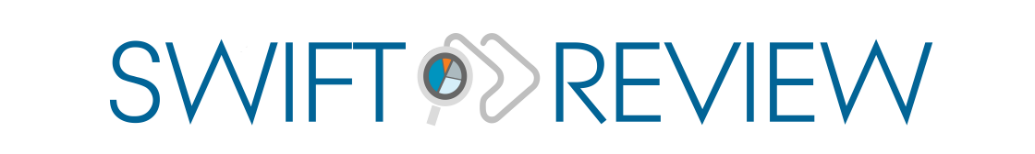 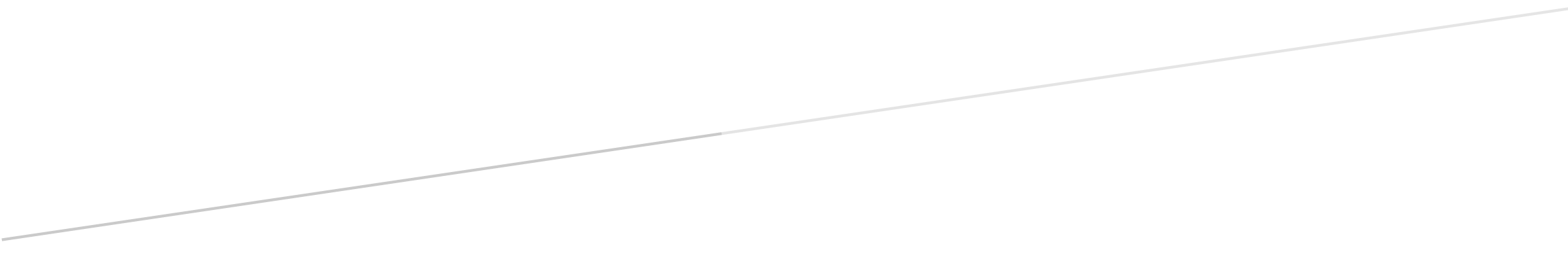 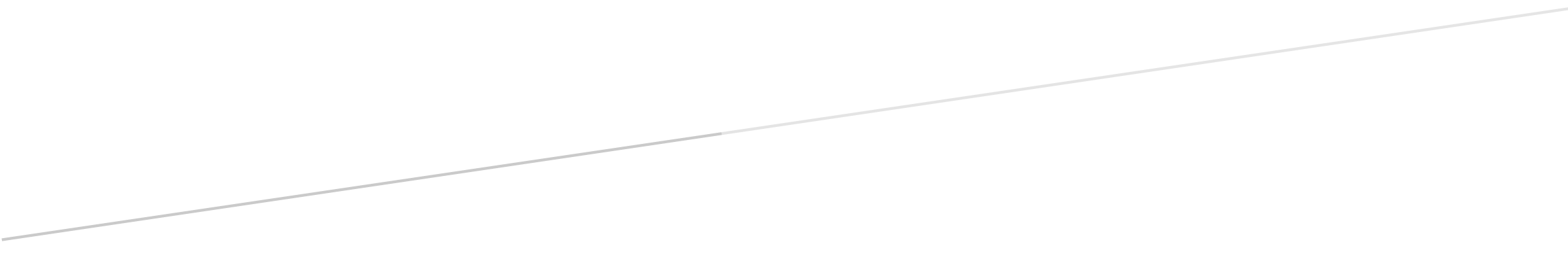 